МИНИСТЕРСТВО ТРУДА И РАЗВИТИЯ КАДРОВОГО ПОТЕНЦИАЛА КАМЧАТСКОГО КРАЯПРИКАЗМинистерство труда и развития кадрового потенциала Камчатского края Об утверждении Административного регламентаМинистерства труда и развития кадрового потенциала Камчатского края по предоставлению государственной услуги 
«Содействие безработным гражданам и гражданам, зарегистрированным в органах службы занятости в целях поиска подходящей работы, в переезде и безработным гражданам и гражданам, зарегистрированным в органах службы занятости в целях поиска подходящей работы, и членам их семей в переселении в другую местность для трудоустройства по направлению органов службы занятости»В соответствии с Федеральным законом от 27.07.2010 N 210-ФЗ "Об организации предоставления государственных и муниципальных услуг", Законом Российской Федерации от 19.04.1991 № 1032-1 "О занятости населения в Российской Федерации", приказом Министерства труда и социальной защиты Российской Федерации от 14.10.2022 № 653н «Об утверждении стандарта деятельности по осуществлению полномочия в сфере занятости населения по оказанию государственной услуги «Содействие безработным гражданам и гражданам, зарегистрированным в органах службы занятости в целях поиска подходящей работы, в переезде и безработным гражданам и гражданам, зарегистрированным в органах службы занятости в целях поиска подходящей работы, и членам их семей в переселении в другую местность для трудоустройства по направлению органов службы занятости»  и признании утратившим силу приказа Министерства труда и социальной защиты Российской Федерации от 07 апреля 2022 г. № 204н» и постановлением Правительства Камчатского края от 14.12.2018 № 528-П "О разработке и утверждения административных регламентов осуществления государственного контроля (надзора) и Административных регламентов предоставления государственных услуг исполнительными органами государственной власти Камчатского края"Утвердить прилагаемый Административный регламент Министерства труда и развития кадрового потенциала Камчатского края по предоставлению государственной услуги «Содействие безработным гражданам и гражданам, зарегистрированным в органах службы занятости в целях поиска подходящей работы, в переезде и безработным гражданам и гражданам, зарегистрированным в органах службы занятости в целях поиска подходящей работы, и членам их семей в переселении в другую местность для трудоустройства по направлению органов службы занятости».Признать утратившим силу Приказ Министерства труда и развития кадрового потенциала Камчатского края от 28.04.2021 № 152 «Об утверждении Административного регламента предоставления государственной услуги по содействию безработным гражданам в переезде и безработным гражданам и членам их семей в переселении в другую местность для трудоустройства по направлению органов службы занятости».Утвержден приказом Министерства труда Камчатского края от DATEDOUBLEACTIVATED № DOCNUMBERАдминистративный регламентМинистерства труда и развития кадрового потенциала Камчатского края
по предоставлению государственной услуги «Содействие безработным гражданам и гражданам, зарегистрированным в органах службы занятости в целях поиска подходящей работы, в переезде и безработным гражданам и гражданам, зарегистрированным в органах службы занятости в целях поиска подходящей работы, и членам их семей в переселении в другую местность для трудоустройства по направлению органов службы занятости»I. Общие положенияНастоящий Административный регламент устанавливает порядок и стандарт предоставления государственной услуги «Содействие безработным гражданам и гражданам, зарегистрированным в органах службы занятости в целях поиска подходящей работы, в переезде и безработным гражданам и гражданам, зарегистрированным в органах службы занятости в целях поиска подходящей работы, и членам их семей в переселении в другую местность для трудоустройства по направлению органов службы занятости» (далее – Услуга).Услуга предоставляется гражданам, зарегистрированным в органах службы занятости в целях поиска подходящей работы, гражданам, признанным в установленном порядке безработными (далее – заявители), указанным в таблице 1 приложения № 1 к настоящему Административному регламенту.Услуга должна быть предоставлена заявителю в соответствии с вариантом предоставления Услуги (далее – вариант).Вариант определяется в соответствии с таблицей 2 приложения № 1 к настоящему Административному регламенту исходя из общих признаков заявителя, а также из результата предоставления Услуги, за предоставлением которой обратился указанный заявитель.Признаки заявителя определяются путем профилирования, осуществляемого в соответствии с настоящим Административным регламентом.Информация о порядке предоставления Услуги размещается в федеральной государственной информационной системе «Единый портал государственных и муниципальных услуг (функций)» (далее – Единый портал).II. Стандарт предоставления УслугиНаименование УслугиСодействие безработным гражданам и гражданам, зарегистрированным в органах службы занятости в целях поиска подходящей работы, в переезде и безработным гражданам и гражданам, зарегистрированным в органах службы занятости в целях поиска подходящей работы, и членам их семей в переселении в другую местность для трудоустройства по направлению органов службы занятости.Наименование органа, предоставляющего УслугуУслуга предоставляется Министерством труда и развития кадрового потенциала Камчатского края (далее – Орган власти).Возможность получения Услуги в многофункциональном центре предоставления государственных и муниципальных услуг не предусмотрена.Результат предоставления УслугиПри обращении заявителя за оказанием содействия безработным гражданам и гражданам, зарегистрированным в органах службы занятости в целях поиска подходящей работы, в переезде. результатами предоставления Услуги являются:выдача гражданину направления на работу для трудоустройства в другой местности;направление для трудоустройства в другой местности (документ на бумажном носителе) (в соответствии с формой, утвержденной настоящим Административным регламентом);оказание гражданину финансовой поддержки при переезде в другую местность для трудоустройства по направлению органов службы занятости;приказ об оказании финансовой поддержки гражданину при переезде в другую местность для трудоустройства по направлению органов службы занятости (документ на бумажном носителе) (в соответствии с формой, утвержденной настоящим Административным регламентом);принятие решения об отказе в предоставлении денежной выплаты;приказ об отказе безработному гражданину или гражданину, зарегистрированному в органах службы занятости в целях поиска подходящей работы, в оказании финансовой поддержки при переезде в другую местность для трудоустройства по направлению органов службы занятости (документ на бумажном носителе) (в соответствии с формой, утвержденной настоящим Административным регламентом).Формирование реестровой записи в качестве результата предоставления Услуги не предусмотрено.Документами, содержащими решения о предоставлении Услуги, являются:Приказ об оказании безработному гражданину или гражданину, зарегистрированному в органах службы занятости в целях поиска подходящей работы, финансовой поддержки при переезде в другую местность для трудоустройства по направлению органов службы занятости. В состав реквизитов документа входят наименование документа;Приказ об отказе безработному гражданину или гражданину,          зарегистрированному в органах службы занятости в целях         поиска подходящей работы, в оказании финансовой поддержки            при переезде в другую местность для трудоустройства                  по направлению органов службы занятости. В состав реквизитов документа входят наименование документа.При обращении заявителя за содействием гражданам и членам их семей в переселении в другую местность на новое место жительства для трудоустройства по имеющейся у них профессии (специальности) результатами предоставления Услуги являются:выдача гражданину направления на работу для трудоустройства в другой местности;направление для трудоустройства в другой местности (документ на бумажном носителе) (в соответствии с формой, утвержденной настоящим Административным регламентом);принятие решения о предоставлении денежной выплаты;приказ об оказании финансовой поддержки гражданину и членам его семьи при переселении в другую местность для трудоустройства по направлению органов службы занятости (документ на бумажном носителе) (в соответствии с формой, утвержденной настоящим Административным регламентом);принятие решения об отказе в предоставлении денежной выплаты;приказ об отказе безработному гражданину или гражданину, зарегистрированному в органах службы занятости в целях поиска подходящей работы, и членам его семьи в оказании финансовой поддержки при переселении в другую местность для трудоустройства по направлению органов службы занятости (документ на бумажном носителе) (в соответствии с формой, утвержденной настоящим Административным регламентом).Формирование реестровой записи в качестве результата предоставления Услуги не предусмотрено.Документами, содержащими решения о предоставлении Услуги, являются:Приказ об оказании безработному гражданину или гражданину, зарегистрированному в органах службы занятости в целях поиска подходящей работы, и членам его семьи финансовой поддержки при переселении в другую местность для трудоустройства по направлению органов службы занятости. В состав реквизитов документа входят наименование государственного учреждения службы занятости населения, адрес местонахождения, номер телефона, адрес электронной почты, наименование приказа, дата приказа, номер приказа, основание (наименование документа, дата документа, номер документа);Приказ об отказе безработному гражданину или гражданину,          зарегистрированному в органах службы занятости в целях          поиска подходящей работы, и членам его семьи в оказании          финансовой поддержки при переселении в другую местность        для трудоустройства по направлению органов службы занятости. В состав реквизитов документа входят наименование документа.При обращении заявителя за исправлением опечаток и (или) ошибок, допущенных в результате предоставления Услуги, результатами предоставления Услуги являются:исправление ошибок или опечаток в выданном ранее документе;исправленный документ взамен ранее выданного документа (исправленный документ).Формирование реестровой записи в качестве результата предоставления Услуги не предусмотрено.Документ, содержащий решение о предоставлении Услуги, настоящим Административным регламентом не предусмотрен. Результаты предоставления Услуги могут быть получены через личный кабинет Единой цифровой платформы в сфере занятости и трудовых отношений «Работа в России», личный прием, на личном приеме.Срок предоставления УслугиМаксимальный срок предоставления Услуги составляет 49 рабочих дней со дня регистрации заявления о предоставлении Услуги (далее – заявление) и документов, необходимых для предоставления Услуги.Срок предоставления Услуги определяется для каждого варианта и приведен в их описании, содержащемся в разделе III настоящего Административного регламента.Правовые основания для предоставления УслугиПеречень нормативных правовых актов, регулирующих предоставление Услуги, информация о порядке досудебного (внесудебного) обжалования решений и действий (бездействия) Органа власти, а также о должностных лицах, государственных служащих, работниках Органа власти размещены на официальном сайте Органа власти в информационно-телекоммуникационной сети «Интернет» (далее – сеть «Интернет»), а также на Едином портале.Исчерпывающий перечень документов, необходимых для предоставления УслугиИсчерпывающий перечень документов, необходимых в соответствии с законодательными или иными нормативными правовыми актами для предоставления Услуги, которые заявитель должен представить самостоятельно:документы, удостоверяющие личность (при подаче заявления посредством Единой цифровой платформы в сфере занятости и трудовых отношений «Работа в России»: скан-копия документа; при личном приеме заявителя в Органе власти: предъявление оригинала документа):паспорт гражданина Российской Федерации;иной документ, удостоверяющий личность гражданина Российской Федерации в соответствии с законодательством Российской Федерации;документ, содержащий рекомендации о соответствующих видах медицинской, социальной и профессиональной реабилитации, – индивидуальная программа реабилитации или абилитации инвалида (скан-копия документа);документы, подтверждающие осуществление трудовой деятельности в другой местности по направлению центра занятости населения:срочный трудовой договор (оригинал);трудовой договор на неопределенный срок (оригинал);приказ о переводе на постоянную работу (оригинал документа);приказ о приеме на работу (оригинал документа);приказ об увольнении (оригинал документа);результат Услуги, – проездные документы (оригинал документа);документы, подтверждающие проживание заявителя на территории субъекта до выезда за пределы Российской Федерации (оригинал документа):договор найма жилого помещения;договор аренды жилого помещения;документы, подтверждающие полноту и своевременность оплаты обязательств по гражданско-правовым договорам, – иной документ, подтверждающий произведенные расходы на проезд (оригинал документа);документы, подтверждающие трудовую деятельность и трудовой стаж заявителя, – справка о регистрации в качестве безработного (скан-копия документа);документы, удостоверяющие личность заявителя и членов его семьи (скан-копия документа):паспорт члена семьи гражданина Российской Федерации;иной документ, удостоверяющий личность иностранного гражданина (лица без гражданства);документы, удостоверяющие личность членов семьи заявителя, – свидетельство о рождении (скан-копия документа);документы, подтверждающие государственную регистрацию актов гражданского состояния, – свидетельство о заключении брака (скан-копия документа);документы, подтверждающие альтернативное написание имени и (или) фамилии латиницей в паспорте гражданина Российской Федерации, удостоверяющем личность гражданина Российской Федерации за пределами территории Российской Федерации, в том числе содержащем электронный носитель информации, – документ (свидетельство) о заключении (расторжении) брака, выданный компетентным органом иностранного государства (скан-копия документа);документы иностранного государства, подтверждающие государственную регистрацию актов гражданского состояния, – документ (свидетельство) об усыновлении (удочерении), выданный компетентным органом иностранного государства (скан-копия документа);документы заявителя, – свидетельство рождении ребенка иностранного государства и нотариально удостоверенный перевод на русский язык (скан-копия документа);документы, подтверждающие наличие опечатки и (или) ошибки, – документ, свидетельствующий о наличии допущенных опечаток и (или) ошибок (оригинал документа предоставляется в  день подачи заявления).Исчерпывающий перечень документов, необходимых в соответствии с законодательными или иными нормативными правовыми актами для предоставления Услуги, которые заявитель вправе представить по собственной инициативе:документы, подтверждающие трудовую деятельность и трудовой стаж заявителя (скан-копия документа):справка о регистрации в качестве безработного;трудовая книжка;иной документ, подтверждающий трудовую деятельность и (или) трудовой стаж лица;документы, подтверждающие наличие образования и квалификации, ученой степени и (или) ученого звания (скан-копия документа):документ об образовании, квалификации;документ государственного образца об образовании, о переподготовке, повышении квалификации;документ об образовании, выданный образовательным учреждением на территории государства, входившего в состав СССР;документ государственного образца (диплом) об образовании, о переподготовке, повышении квалификации. Представление заявителем документов, предусмотренных в настоящем подразделе, а также заявления осуществляется посредством Единой цифровой платформы в сфере занятости и трудовых отношений «Работа в России», на Едином портале, на Региональном портале, при личном приеме заявителя в Органе власти.Исчерпывающий перечень оснований для отказа
в приеме заявления и документов, необходимых для предоставления УслугиОснования для отказа в приеме заявления и документов законодательством Российской Федерации не предусмотрены.Исчерпывающий перечень оснований для приостановления предоставления Услуги или отказа в предоставлении УслугиОснования для приостановления предоставления Услуги законодательством Российской Федерации не предусмотрены.Орган власти отказывает заявителю в предоставлении Услуги при наличии следующих оснований:сведения не подтверждены;документ, удостоверяющий личность заявителя, не представлен;не предоставлен оригинал документа, удостоверяющего личность заявителя.Размер платы, взимаемой с заявителя 
при предоставлении Услуги, и способы ее взиманияВзимание государственной пошлины или иной платы за предоставление Услуги законодательством Российской Федерации не предусмотрено.Максимальный срок ожидания в очереди при подаче заявителем заявления и при получении результата предоставления УслугиМаксимальный срок ожидания в очереди при подаче заявления составляет 15 минут. Максимальный срок ожидания в очереди при получении результата Услуги составляет 15 минут.Срок регистрации заявленияСрок регистрации заявления и документов, необходимых для предоставления Услуги, в орган службы занятости населения составляет 0 минут с момента подачи заявления и документов, необходимых для предоставления Услуги, указанным способом.Требования к помещениям, в которых предоставляется УслугаПомещения, в которых предоставляется Услуга, должны соответствовать следующим требованиям:информационные стенды, столы (стойки) для письма размещаются в местах, обеспечивающих свободный доступ к ним лицам, имеющим ограничения к передвижению, в том числе инвалидам, использующим кресла-коляски;обеспечены условия для беспрепятственного доступа в помещение (в том числе для инвалидов, использующих кресла-коляски, собак-проводников);помещения, в которых предоставляется Услуга, оборудуются стендами, содержащими информацию о порядке предоставления Услуги;вход и передвижение по помещениям, в которых осуществляются прием и выдача документов, необходимых для предоставления Услуги, не создают затруднений для лиц с ограниченными возможностями;обеспечена возможность посадки в транспортное средство и высадки из него перед входом в объект, в том числе с использованием кресла-коляски и при необходимости с помощью работников объекта;в помещении предусмотрены стенды, содержащие информацию о порядке предоставления Услуги, в том числе о вариантах предоставления Услуги, а также информацию о место нахождении, графике работы, справочных телефонах, номерах телефонов-автоинформаторов (при наличии), адресах официальных сайтов в сети «Интернет», а также электронной почты подразделений, предоставляющих Услугу (при наличии);звуковая, зрительная, а также графическая информация, касающаяся предоставления Услуги, дублируется знаками, выполненными рельефно-точечным шрифтом Брайля;залы ожидания оборудованы местами для оформления документов (столы (стойки) с канцелярскими принадлежностями) и образцами заполнения документов, а также стульями (креслами, лавками, скамейками);обеспечен допуск собаки-проводника при наличии документа, подтверждающего ее специальное обучение, на объекты (здания, помещения), в которых предоставляется Услуга;обеспечено дублирование необходимой для инвалидов звуковой и зрительной информации, а также надписей, знаков и иной текстовой и графической информации знаками, выполненными рельефно-точечным шрифтом Брайля.Показатели доступности и качества УслугиК показателям доступности предоставления Услуги относятся: возможность выбора заявителем формы обращения за предоставлением Услуги (с использованием Единого портала, Регионального портала); возможность обращения за предоставлением Услуги лиц с ограниченными возможностями здоровья; наличие необходимого и достаточного количества специалистов Органа местного самоуправления, а также помещений Органа местного самоуправления, в которых осуществляется прием заявлений и документов от заявителей; расположенность помещений Органа местного самоуправления, предназначенных для предоставления Услуги, в зоне доступности к основным транспортным магистралям; возможность записи на прием в Орган власти для подачи запроса о предоставлении Услуги посредством Единого портала либо Регионального портала; расположение помещений, предназначенных для предоставления Услуги, в зоне доступности к основным транспортным магистралям, в пределах пешеходной доступности для граждан; возможность получения полной, актуальной и достоверной информации о порядке представления Услуги, в том числе в электронной форме; визуальная, текстовая и мультимедийная информация о порядке предоставления государственной услуги, в том числе с образцами заполнения и перечнем документов, необходимых для предоставления государственной услуги, размещается на информационном стенде или информационном терминале (устанавливаются в удобном для граждан месте), а также на Едином портале, на официальном сайте Органа власти.К показателям качества предоставления Услуги относятся:поддержание обратной связи с заявителем;отсутствие обоснованных жалоб со стороны заявителей по результатам предоставления Услуги;своевременность предоставления Услуги в соответствии со стандартом ее предоставления, установленным настоящим Административным регламентом;отсутствие заявлений об оспаривании решений, действий (бездействия) территориального органа Органа власти, его должностных лиц, принимаемых (совершенных) при предоставлении Услуги, по итогам рассмотрения которых вынесены решения об удовлетворении требований заявителей;соблюдение сроков и последовательности административных процедур (действий), установленных настоящим Административным регламентом;соблюдение сроков предоставления Услуги и сроков выполнения административных процедур при предоставлении Услуги;предоставление возможности подачи заявления о предоставлении Услуги и документов (сведений), необходимых для предоставления Услуги, в форме электронного документа, в том числе с использованием Единого портала, Регионального портала;отсутствие обоснованных жалоб на действия (бездействие) сотрудников и их некорректное (невнимательное) отношение к заявителям;полнота, актуальность и доступность информации о порядке предоставления Услуги.Иные требования к предоставлению УслугиУслуги, которые являются необходимыми и обязательными для предоставления Услуги, законодательством Российской Федерации не предусмотрены.Информационная система, используемая для предоставления Услуги, – единая цифровая платформа в сфере занятости и трудовых отношений "Работа в России".III. Состав, последовательность и сроки выполнения административных процедурПеречень вариантов предоставления УслугиПри обращении заявителя за оказанием содействия безработным гражданам и гражданам, зарегистрированным в органах службы занятости в целях поиска подходящей работы, в переезде. Услуга предоставляется в соответствии со следующими вариантами:Вариант 1: граждане, признанные в установленном порядке безработными, есть предложение в другой местности, Хочу получить финансовую поддержку;Вариант 2: граждане, признанные в установленном порядке безработными, есть предложение в другой местности, Не буду обращаться за оказанием финансовой поддержки;Вариант 3: граждане, признанные в установленном порядке безработными, необходим подбор и согласование вариантов трудоустройства в другой местности, Хочу получить финансовую поддержку;Вариант 4: граждане, признанные в установленном порядке безработными, необходим подбор и согласование вариантов трудоустройства в другой местности, Не буду обращаться за оказанием финансовой поддержки;Вариант 5: граждане, зарегистрированный в органах службы занятости в целях поиска подходящей работы, есть предложение в другой местности, Хочу получить финансовую поддержку;Вариант 6: граждане, зарегистрированный в органах службы занятости в целях поиска подходящей работы, есть предложение в другой местности, Не буду обращаться за оказанием финансовой поддержки;Вариант 7: граждане, зарегистрированный в органах службы занятости в целях поиска подходящей работы, необходим подбор и согласование вариантов трудоустройства в другой местности, Хочу получить финансовую поддержку;Вариант 8: граждане, зарегистрированный в органах службы занятости в целях поиска подходящей работы, необходим подбор и согласование вариантов трудоустройства в другой местности, Не буду обращаться за оказанием финансовой поддержки.При обращении заявителя за содействием гражданам и членам их семей в переселении в другую местность на новое место жительства для трудоустройства по имеющейся у них профессии (специальности) Услуга предоставляется в соответствии со следующими вариантами:Вариант 9: граждане, зарегистрированные в органах службы занятости в целях поиска подходящей работы, есть предложение работы в другой местности, переселяюсь на новое место жительства один, Хочу получить финансовую поддержку;Вариант 10: граждане, зарегистрированные в органах службы занятости в целях поиска подходящей работы, есть предложение работы в другой местности, переселяюсь на новое место жительства один, Не буду обращаться за оказанием финансовой поддержки;Вариант 11: граждане, зарегистрированные в органах службы занятости в целях поиска подходящей работы, есть предложение работы в другой местности, переселяюсь на новое место жительства с членами семьи, Хочу получить финансовую поддержку;Вариант 12: граждане, зарегистрированные в органах службы занятости в целях поиска подходящей работы, есть предложение работы в другой местности, переселяюсь на новое место жительства с членами семьи, Не буду обращаться за оказанием финансовой поддержки;Вариант 13: граждане, зарегистрированные в органах службы занятости в целях поиска подходящей работы, необходим подбор и согласование вариантов трудоустройства, переселяюсь на новое место жительства один, Хочу получить финансовую поддержку;Вариант 14: граждане, зарегистрированные в органах службы занятости в целях поиска подходящей работы, необходим подбор и согласование вариантов трудоустройства, переселяюсь на новое место жительства один, Не буду обращаться за оказанием финансовой поддержки;Вариант 15: граждане, зарегистрированные в органах службы занятости в целях поиска подходящей работы, необходим подбор и согласование вариантов трудоустройства, переселяюсь на новое место жительства с членами семьи, Хочу получить финансовую поддержку;Вариант 16: граждане, зарегистрированные в органах службы занятости в целях поиска подходящей работы, необходим подбор и согласование вариантов трудоустройства, переселяюсь на новое место жительства с членами семьи, Не буду обращаться за оказанием финансовой поддержки;Вариант 17: граждане, признанные в установленном порядке безработными, есть предложение работы в другой местности, переселяюсь на новое место жительства один, Хочу получить финансовую поддержку;Вариант 18: граждане, признанные в установленном порядке безработными, есть предложение работы в другой местности, переселяюсь на новое место жительства один, Не буду обращаться за оказанием финансовой поддержки;Вариант 19: граждане, признанные в установленном порядке безработными, есть предложение работы в другой местности, переселяюсь на новое место жительства с членами семьи, Хочу получить финансовую поддержку;Вариант 20: граждане, признанные в установленном порядке безработными, есть предложение работы в другой местности, переселяюсь на новое место жительства с членами семьи, Не буду обращаться за оказанием финансовой поддержки;Вариант 21: граждане, признанные в установленном порядке безработными, необходим подбор и согласование вариантов трудоустройства, переселяюсь на новое место жительства один, Хочу получить финансовую поддержку;Вариант 22: граждане, признанные в установленном порядке безработными, необходим подбор и согласование вариантов трудоустройства, переселяюсь на новое место жительства один, Не буду обращаться за оказанием финансовой поддержки;Вариант 23: граждане, признанные в установленном порядке безработными, необходим подбор и согласование вариантов трудоустройства, переселяюсь на новое место жительства с членами семьи, Хочу получить финансовую поддержку;Вариант 24: граждане, признанные в установленном порядке безработными, необходим подбор и согласование вариантов трудоустройства, переселяюсь на новое место жительства с членами семьи, Не буду обращаться за оказанием финансовой поддержки.При обращении заявителя за исправлением опечаток и (или) ошибок, допущенных в результате предоставления Услуги, Услуга предоставляется в соответствии со следующим вариантом – граждане, зарегистрированные в органах службы занятости в целях поиска подходящей работы и граждане призванные в установленном порядке безработными,  у которых в выданных документах были допущены опечатки и (или) ошибки (вариант 25).Порядок оставления заявления без рассмотрения определен в разделах Административного регламента, содержащих положения об административной процедуре приема заявления и документов, необходимых для предоставления Услуги. Профилирование заявителяВариант определяется путем анкетирования заявителя, в процессе которого устанавливается результат Услуги, за предоставлением которого он обратился, а также признаки заявителя. Вопросы, направленные на определение признаков заявителя, приведены в таблице 2 приложения № 1 к настоящему Административному регламенту.Профилирование осуществляется:посредством Единой цифровой платформы в сфере занятости и трудовых отношений «Работа в России»;на Едином портале;посредством Регионального портала.По результатам получения ответов от заявителя на вопросы анкетирования определяется полный перечень комбинаций значений признаков в соответствии с настоящим Административным регламентом, каждая из которых соответствует одному варианту.Описания вариантов, приведенные в настоящем разделе, размещаются Органом власти в общедоступном для ознакомления месте.Максимальный срок предоставления варианта Услуги составляет 12 рабочих дней со дня регистрации заявления и документов, необходимых для предоставления Услуги.Результатом предоставления варианта Услуги являются:выдача гражданину направления на работу для трудоустройства в другой местности;направление для трудоустройства в другой местности (документ на бумажном носителе) (в соответствии с формой, утвержденной настоящим Административным регламентом);оказание гражданину финансовой поддержки при переезде в другую местность для трудоустройства по направлению органов службы занятости;приказ об оказании финансовой поддержки гражданину при переезде в другую местность для трудоустройства по направлению органов службы занятости (документ на бумажном носителе) (в соответствии с формой, утвержденной настоящим Административным регламентом);принятие решения об отказе в предоставлении денежной выплаты;приказ об отказе безработному гражданину или гражданину, зарегистрированному в органах службы занятости в целях поиска подходящей работы, в оказании финансовой поддержки при переезде в другую местность для трудоустройства по направлению органов службы занятости (документ на бумажном носителе) (в соответствии с формой, утвержденной настоящим Административным регламентом).Формирование реестровой записи в качестве результата предоставления Услуги не предусмотрено.Документами, содержащими решения о предоставлении Услуги, являются:Приказ об оказании безработному гражданину или гражданину, зарегистрированному в органах службы занятости в целях поиска подходящей работы, финансовой поддержки при переезде в другую местность для трудоустройства по направлению органов службы занятости. В состав реквизитов документа входят наименование документа;Приказ об отказе безработному гражданину или гражданину,          зарегистрированному в органах службы занятости в целях         поиска подходящей работы, в оказании финансовой поддержки            при переезде в другую местность для трудоустройства                  по направлению органов службы занятости. В состав реквизитов документа входят наименование документа.Орган власти отказывает заявителю в предоставлении Услуги при наличии следующего основания – сведения не подтверждены.Административные процедуры, осуществляемые при предоставлении Услуги в соответствии с настоящим вариантом:прием заявления и документов и (или) информации, необходимых для предоставления Услуги;принятие решения о предоставлении (об отказе в предоставлении) Услуги;предоставление результата Услуги. В настоящем варианте предоставления Услуги не приведены административные процедуры: межведомственное информационное взаимодействие, приостановление предоставления Услуги, поскольку они не предусмотрены законодательством Российской Федерации.Прием заявления и документов и (или) информации, необходимых для предоставления УслугиПредставление заявителем документов и заявления в соответствии с формой, предусмотренной в приложении № 2 к настоящему Административному регламенту, осуществляется посредством Единой цифровой платформы в сфере занятости и трудовых отношений «Работа в России», на Едином портале, на Региональном портале.Исчерпывающий перечень документов, необходимых в соответствии с законодательными или иными нормативными правовыми актами для предоставления Услуги, которые заявитель должен представить самостоятельно:документы, удостоверяющие личность (скан-копия документа) (один из документов по выбору заявителя):паспорт гражданина Российской Федерации;иной документ, удостоверяющий личность гражданина Российской Федерации в соответствии с законодательством Российской Федерации;документ, содержащий рекомендации о соответствующих видах медицинской, социальной и профессиональной реабилитации, – индивидуальная программа реабилитации или абилитации инвалида (скан-копия документа);документы, подтверждающие осуществление трудовой деятельности в другой местности по направлению центра занятости населения (несколько документов по выбору заявителя):срочный трудовой договор (оригинал);трудовой договор на неопределенный срок (оригинал);приказ о переводе на постоянную работу (оригинал документа);приказ о приеме на работу (оригинал документа);приказ об увольнении (оригинал документа);результат Услуги, – проездные документы (оригинал документа);документы, подтверждающие проживание заявителя на территории субъекта до выезда за пределы Российской Федерации (оригинал документа) (один из документов по выбору заявителя):договор найма жилого помещения;договор аренды жилого помещения;документы, подтверждающие полноту и своевременность оплаты обязательств по гражданско-правовым договорам, – иной документ, подтверждающий произведенные расходы на проезд (оригинал документа).Исчерпывающий перечень документов, необходимых в соответствии с законодательными или иными нормативными правовыми актами для предоставления Услуги, которые заявитель вправе представить по собственной инициативе, – документы, подтверждающие трудовую деятельность и трудовой стаж заявителя, – справка о регистрации в качестве безработного (скан-копия документа). Способами установления личности (идентификации) заявителя при взаимодействии с заявителями являются: посредством Единой цифровой платформы в сфере занятости и трудовых отношений «Работа в России» – усиленная квалифицированная электронная подпись; на Едином портале – единая система идентификации и аутентификации в инфраструктуре, обеспечивающей информационно-технологическое взаимодействие информационных систем, используемых для предоставления государственных и муниципальных услуг в электронной форме; на Региональном портале – простая или усиленная квалифицированная электронная подпись заявителя (его представителя).Основания для отказа в приеме заявления и документов законодательством Российской Федерации не предусмотрены.Заявление может быть оставлено без рассмотрения при наличии следующих оснований: документы, необходимые для предоставления Услуги, не предоставлены; отсутствие действующей индивидуальной программы реабилитации или абилитации инвалида; сведений, содержащихся в документах, представлены заявителем не в полном объеме и (или) не достоверны; документ не соответствует установленной форме, содержит все необходимые сведения и реквизиты; документ не содержит необходимые сведения; представленный документ оформлен в ненадлежащем виде; документ не представлен; в документе отсутствуют необходимые сведения.Услуга не предусматривает возможности приема заявления и документов, необходимых для предоставления варианта Услуги, по выбору заявителя, независимо от его места жительства или места пребывания (для физических лиц, включая индивидуальных предпринимателей) либо места нахождения (для юридических лиц).Срок регистрации заявления и документов, необходимых для предоставления Услуги, составляет  заявления и документов, необходимых для предоставления Услуги:.Принятие решения о предоставлении (об отказе в предоставлении) УслугиРешение о предоставлении Услуги принимается Органом власти при выполнении следующего критерия принятия решения – сведения подтверждены.Решение об отказе в предоставлении Услуги принимается при невыполнении указанного критерия.Принятие решения о предоставлении Услуги осуществляется в срок, не превышающий 1 рабочего дня со дня получения Органом власти всех сведений, необходимых для подтверждения критерия, предусмотренного настоящим вариантом предоставления Услуги, необходимого для принятия такого решения.Предоставление результата Услуги Способы получения результата предоставления Услуги:на личном приеме, личный прием, через личный кабинет Единой цифровой платформы в сфере занятости и трудовых отношений «Работа в России» – выдача гражданину направления на работу для трудоустройства в другой местности;на личном приеме, личный прием, через личный кабинет Единой цифровой платформы в сфере занятости и трудовых отношений «Работа в России» – принятие решения об отказе в предоставлении денежной выплаты;на личном приеме, личный прием, через личный кабинет Единой цифровой платформы в сфере занятости и трудовых отношений «Работа в России» – оказание гражданину финансовой поддержки при переезде в другую местность для трудоустройства по направлению органов службы занятости;на личном приеме, личный прием, через личный кабинет Единой цифровой платформы в сфере занятости и трудовых отношений «Работа в России» – направление для трудоустройства в другой местности;на личном приеме, личный прием, через личный кабинет Единой цифровой платформы в сфере занятости и трудовых отношений «Работа в России» – приказ об отказе безработному гражданину или гражданину, зарегистрированному в органах службы занятости в целях поиска подходящей работы, в оказании финансовой поддержки при переезде в другую местность для трудоустройства по направлению органов службы занятости;на личном приеме, личный прием, через личный кабинет Единой цифровой платформы в сфере занятости и трудовых отношений «Работа в России» – приказ об оказании финансовой поддержки гражданину при переезде в другую местность для трудоустройства по направлению органов службы занятости.Предоставление результата Услуги осуществляется в срок, не превышающий 10 рабочих дней со дня принятия решения о предоставлении Услуги.Результат предоставления Услуги не может быть предоставлен по выбору заявителя независимо от его места жительства или места пребывания (для физических лиц, включая индивидуальных предпринимателей) либо места нахождения (для юридических лиц).Максимальный срок предоставления варианта Услуги составляет 13 рабочих дней со дня регистрации заявления и документов, необходимых для предоставления Услуги.Результатом предоставления варианта Услуги являются:выдача гражданину направления на работу для трудоустройства в другой местности;направление для трудоустройства в другой местности (документ на бумажном носителе) (в соответствии с формой, утвержденной настоящим Административным регламентом);оказание гражданину финансовой поддержки при переезде в другую местность для трудоустройства по направлению органов службы занятости;приказ об оказании финансовой поддержки гражданину при переезде в другую местность для трудоустройства по направлению органов службы занятости (документ на бумажном носителе) (в соответствии с формой, утвержденной настоящим Административным регламентом);принятие решения об отказе в предоставлении денежной выплаты;приказ об отказе безработному гражданину или гражданину, зарегистрированному в органах службы занятости в целях поиска подходящей работы, в оказании финансовой поддержки при переезде в другую местность для трудоустройства по направлению органов службы занятости (документ на бумажном носителе) (в соответствии с формой, утвержденной настоящим Административным регламентом).Формирование реестровой записи в качестве результата предоставления Услуги не предусмотрено.Документами, содержащими решения о предоставлении Услуги, являются:Приказ об оказании безработному гражданину или гражданину, зарегистрированному в органах службы занятости в целях поиска подходящей работы, финансовой поддержки при переезде в другую местность для трудоустройства по направлению органов службы занятости. В состав реквизитов документа входят наименование документа;Приказ об отказе безработному гражданину или гражданину,          зарегистрированному в органах службы занятости в целях         поиска подходящей работы, в оказании финансовой поддержки            при переезде в другую местность для трудоустройства                  по направлению органов службы занятости. В состав реквизитов документа входят наименование документа.Орган власти отказывает заявителю в предоставлении Услуги при наличии следующего основания – сведения не подтверждены.Административные процедуры, осуществляемые при предоставлении Услуги в соответствии с настоящим вариантом:прием заявления и документов и (или) информации, необходимых для предоставления Услуги;принятие решения о предоставлении (об отказе в предоставлении) Услуги;предоставление результата Услуги. В настоящем варианте предоставления Услуги не приведены административные процедуры: межведомственное информационное взаимодействие, приостановление предоставления Услуги, поскольку они не предусмотрены законодательством Российской Федерации.Прием заявления и документов и (или) информации, необходимых для предоставления УслугиПредставление заявителем документов и заявления в соответствии с формой, предусмотренной в приложении № 2 к настоящему Административному регламенту, осуществляется посредством Единой цифровой платформы в сфере занятости и трудовых отношений «Работа в России», на Едином портале, на Региональном портале.Исчерпывающий перечень документов, необходимых в соответствии с законодательными или иными нормативными правовыми актами для предоставления Услуги, которые заявитель должен представить самостоятельно:документы, удостоверяющие личность (скан-копия документа) (один из документов по выбору заявителя):паспорт гражданина Российской Федерации;иной документ, удостоверяющий личность гражданина Российской Федерации в соответствии с законодательством Российской Федерации;документ, содержащий рекомендации о соответствующих видах медицинской, социальной и профессиональной реабилитации, – индивидуальная программа реабилитации или абилитации инвалида (скан-копия документа).Исчерпывающий перечень документов, необходимых в соответствии с законодательными или иными нормативными правовыми актами для предоставления Услуги, которые заявитель вправе представить по собственной инициативе, – документы, подтверждающие трудовую деятельность и трудовой стаж заявителя, – справка о регистрации в качестве безработного (скан-копия документа). Способами установления личности (идентификации) заявителя при взаимодействии с заявителями являются: посредством Единой цифровой платформы в сфере занятости и трудовых отношений «Работа в России» – усиленная квалифицированная электронная подпись; на Едином портале – единая система идентификации и аутентификации в инфраструктуре, обеспечивающей информационно-технологическое взаимодействие информационных систем, используемых для предоставления государственных и муниципальных услуг в электронной форме; на Региональном портале – простая или усиленная квалифицированная электронная подпись заявителя (его представителя).Основания для отказа в приеме заявления и документов законодательством Российской Федерации не предусмотрены.Заявление может быть оставлено без рассмотрения при наличии следующих оснований: документы, необходимые для предоставления Услуги, не предоставлены; отсутствие действующей индивидуальной программы реабилитации или абилитации инвалида; сведений, содержащихся в документах, представлены заявителем не в полном объеме и (или) не достоверны.Услуга не предусматривает возможности приема заявления и документов, необходимых для предоставления варианта Услуги, по выбору заявителя, независимо от его места жительства или места пребывания (для физических лиц, включая индивидуальных предпринимателей) либо места нахождения (для юридических лиц).Срок регистрации заявления и документов, необходимых для предоставления Услуги, составляет  заявления и документов, необходимых для предоставления Услуги:.Принятие решения о предоставлении (об отказе в предоставлении) УслугиРешение о предоставлении Услуги принимается Органом власти при выполнении следующего критерия принятия решения – сведения подтверждены.Решение об отказе в предоставлении Услуги принимается при невыполнении указанного критерия.Принятие решения о предоставлении Услуги осуществляется в срок, не превышающий 1 рабочего дня со дня получения Органом власти всех сведений, необходимых для подтверждения критерия, предусмотренного настоящим вариантом предоставления Услуги, необходимого для принятия такого решения.Предоставление результата Услуги Способы получения результата предоставления Услуги:на личном приеме, личный прием, через личный кабинет Единой цифровой платформы в сфере занятости и трудовых отношений «Работа в России» – выдача гражданину направления на работу для трудоустройства в другой местности;на личном приеме, личный прием, через личный кабинет Единой цифровой платформы в сфере занятости и трудовых отношений «Работа в России» – принятие решения об отказе в предоставлении денежной выплаты;на личном приеме, личный прием, через личный кабинет Единой цифровой платформы в сфере занятости и трудовых отношений «Работа в России» – оказание гражданину финансовой поддержки при переезде в другую местность для трудоустройства по направлению органов службы занятости;на личном приеме, личный прием, через личный кабинет Единой цифровой платформы в сфере занятости и трудовых отношений «Работа в России» – направление для трудоустройства в другой местности;на личном приеме, личный прием, через личный кабинет Единой цифровой платформы в сфере занятости и трудовых отношений «Работа в России» – приказ об отказе безработному гражданину или гражданину, зарегистрированному в органах службы занятости в целях поиска подходящей работы, в оказании финансовой поддержки при переезде в другую местность для трудоустройства по направлению органов службы занятости;на личном приеме, личный прием, через личный кабинет Единой цифровой платформы в сфере занятости и трудовых отношений «Работа в России» – приказ об оказании финансовой поддержки гражданину при переезде в другую местность для трудоустройства по направлению органов службы занятости.Предоставление результата Услуги осуществляется в срок, не превышающий 11 рабочих дней со дня принятия решения о предоставлении Услуги.Результат предоставления Услуги не может быть предоставлен по выбору заявителя независимо от его места жительства или места пребывания (для физических лиц, включая индивидуальных предпринимателей) либо места нахождения (для юридических лиц).Максимальный срок предоставления варианта Услуги составляет 12 рабочих дней со дня регистрации заявления и документов, необходимых для предоставления Услуги.Результатом предоставления варианта Услуги являются:выдача гражданину направления на работу для трудоустройства в другой местности;направление для трудоустройства в другой местности (документ на бумажном носителе) (в соответствии с формой, утвержденной настоящим Административным регламентом);оказание гражданину финансовой поддержки при переезде в другую местность для трудоустройства по направлению органов службы занятости;приказ об оказании финансовой поддержки гражданину при переезде в другую местность для трудоустройства по направлению органов службы занятости (документ на бумажном носителе) (в соответствии с формой, утвержденной настоящим Административным регламентом);принятие решения об отказе в предоставлении денежной выплаты;приказ об отказе безработному гражданину или гражданину, зарегистрированному в органах службы занятости в целях поиска подходящей работы, в оказании финансовой поддержки при переезде в другую местность для трудоустройства по направлению органов службы занятости (документ на бумажном носителе) (в соответствии с формой, утвержденной настоящим Административным регламентом).Формирование реестровой записи в качестве результата предоставления Услуги не предусмотрено.Документами, содержащими решения о предоставлении Услуги, являются:Приказ об оказании безработному гражданину или гражданину, зарегистрированному в органах службы занятости в целях поиска подходящей работы, финансовой поддержки при переезде в другую местность для трудоустройства по направлению органов службы занятости. В состав реквизитов документа входят наименование документа;Приказ об отказе безработному гражданину или гражданину,          зарегистрированному в органах службы занятости в целях         поиска подходящей работы, в оказании финансовой поддержки            при переезде в другую местность для трудоустройства                  по направлению органов службы занятости. В состав реквизитов документа входят наименование документа.Орган власти отказывает заявителю в предоставлении Услуги при наличии следующего основания – сведения не подтверждены.Административные процедуры, осуществляемые при предоставлении Услуги в соответствии с настоящим вариантом:прием заявления и документов и (или) информации, необходимых для предоставления Услуги;принятие решения о предоставлении (об отказе в предоставлении) Услуги;предоставление результата Услуги. В настоящем варианте предоставления Услуги не приведены административные процедуры: межведомственное информационное взаимодействие, приостановление предоставления Услуги, поскольку они не предусмотрены законодательством Российской Федерации.Прием заявления и документов и (или) информации, необходимых для предоставления УслугиПредставление заявителем документов и заявления в соответствии с формой, предусмотренной в приложении № 2 к настоящему Административному регламенту, осуществляется посредством Единой цифровой платформы в сфере занятости и трудовых отношений «Работа в России», на Едином портале, на Региональном портале.Исчерпывающий перечень документов, необходимых в соответствии с законодательными или иными нормативными правовыми актами для предоставления Услуги, которые заявитель должен представить самостоятельно:документы, удостоверяющие личность (скан-копия документа) (один из документов по выбору заявителя):паспорт гражданина Российской Федерации;иной документ, удостоверяющий личность гражданина Российской Федерации в соответствии с законодательством Российской Федерации;документ, содержащий рекомендации о соответствующих видах медицинской, социальной и профессиональной реабилитации, – индивидуальная программа реабилитации или абилитации инвалида (скан-копия документа);документы, подтверждающие осуществление трудовой деятельности в другой местности по направлению центра занятости населения (несколько документов по выбору заявителя):срочный трудовой договор (оригинал);трудовой договор на неопределенный срок (оригинал);приказ о переводе на постоянную работу (оригинал документа);приказ о приеме на работу (оригинал документа);приказ об увольнении (оригинал документа);результат Услуги, – проездные документы (оригинал документа);документы, подтверждающие проживание заявителя на территории субъекта до выезда за пределы Российской Федерации (оригинал документа) (один из документов по выбору заявителя):договор найма жилого помещения;договор аренды жилого помещения;документы, подтверждающие полноту и своевременность оплаты обязательств по гражданско-правовым договорам, – иной документ, подтверждающий произведенные расходы на проезд (оригинал документа).Исчерпывающий перечень документов, необходимых в соответствии с законодательными или иными нормативными правовыми актами для предоставления Услуги, которые заявитель вправе представить по собственной инициативе:документы, подтверждающие трудовую деятельность и трудовой стаж заявителя (скан-копия документа) (один из документов по выбору заявителя):справка о регистрации в качестве безработного;трудовая книжка;иной документ, подтверждающий трудовую деятельность и (или) трудовой стаж лица;документы, подтверждающие наличие образования и квалификации, ученой степени и (или) ученого звания (скан-копия документа) (один из документов по выбору заявителя):документ об образовании, квалификации;документ государственного образца об образовании, о переподготовке, повышении квалификации;документ об образовании, выданный образовательным учреждением на территории государства, входившего в состав СССР. Способами установления личности (идентификации) заявителя при взаимодействии с заявителями являются: посредством Единой цифровой платформы в сфере занятости и трудовых отношений «Работа в России» – усиленная квалифицированная электронная подпись; на Едином портале – единая система идентификации и аутентификации в инфраструктуре, обеспечивающей информационно-технологическое взаимодействие информационных систем, используемых для предоставления государственных и муниципальных услуг в электронной форме; на Региональном портале – простая или усиленная квалифицированная электронная подпись заявителя (его представителя).Основания для отказа в приеме заявления и документов законодательством Российской Федерации не предусмотрены.Заявление может быть оставлено без рассмотрения при наличии следующих оснований: документы, необходимые для предоставления Услуги, не предоставлены; отсутствие действующей индивидуальной программы реабилитации или абилитации инвалида; не представлен документ о трудовой деятельности; сведений, содержащихся в документах, представлены заявителем не в полном объеме и (или) не достоверны; документ не соответствует установленной форме, содержит все необходимые сведения и реквизиты; документ не содержит необходимые сведения; представленный документ оформлен в ненадлежащем виде; документ не представлен; в документе отсутствуют необходимые сведения.Услуга не предусматривает возможности приема заявления и документов, необходимых для предоставления варианта Услуги, по выбору заявителя, независимо от его места жительства или места пребывания (для физических лиц, включая индивидуальных предпринимателей) либо места нахождения (для юридических лиц).Срок регистрации заявления и документов, необходимых для предоставления Услуги, составляет  заявления и документов, необходимых для предоставления Услуги:.Принятие решения о предоставлении (об отказе в предоставлении) УслугиРешение о предоставлении Услуги принимается Органом власти при выполнении следующего критерия принятия решения – сведения подтверждены.Решение об отказе в предоставлении Услуги принимается при невыполнении указанного критерия.Принятие решения о предоставлении Услуги осуществляется в срок, не превышающий 1 рабочего дня со дня получения Органом власти всех сведений, необходимых для подтверждения критерия, предусмотренного настоящим вариантом предоставления Услуги, необходимого для принятия такого решения.Предоставление результата Услуги Способы получения результата предоставления Услуги:на личном приеме, личный прием, через личный кабинет Единой цифровой платформы в сфере занятости и трудовых отношений «Работа в России» – выдача гражданину направления на работу для трудоустройства в другой местности;на личном приеме, личный прием, через личный кабинет Единой цифровой платформы в сфере занятости и трудовых отношений «Работа в России» – принятие решения об отказе в предоставлении денежной выплаты;на личном приеме, личный прием, через личный кабинет Единой цифровой платформы в сфере занятости и трудовых отношений «Работа в России» – оказание гражданину финансовой поддержки при переезде в другую местность для трудоустройства по направлению органов службы занятости;на личном приеме, личный прием, через личный кабинет Единой цифровой платформы в сфере занятости и трудовых отношений «Работа в России» – направление для трудоустройства в другой местности;на личном приеме, личный прием, через личный кабинет Единой цифровой платформы в сфере занятости и трудовых отношений «Работа в России» – приказ об отказе безработному гражданину или гражданину, зарегистрированному в органах службы занятости в целях поиска подходящей работы, в оказании финансовой поддержки при переезде в другую местность для трудоустройства по направлению органов службы занятости;на личном приеме, личный прием, через личный кабинет Единой цифровой платформы в сфере занятости и трудовых отношений «Работа в России» – приказ об оказании финансовой поддержки гражданину при переезде в другую местность для трудоустройства по направлению органов службы занятости.Предоставление результата Услуги осуществляется в срок, не превышающий 10 рабочих дней со дня принятия решения о предоставлении Услуги.Результат предоставления Услуги не может быть предоставлен по выбору заявителя независимо от его места жительства или места пребывания (для физических лиц, включая индивидуальных предпринимателей) либо места нахождения (для юридических лиц).Максимальный срок предоставления варианта Услуги составляет 13 рабочих дней со дня регистрации заявления и документов, необходимых для предоставления Услуги.Результатом предоставления варианта Услуги являются:выдача гражданину направления на работу для трудоустройства в другой местности;направление для трудоустройства в другой местности (документ на бумажном носителе) (в соответствии с формой, утвержденной настоящим Административным регламентом);оказание гражданину финансовой поддержки при переезде в другую местность для трудоустройства по направлению органов службы занятости;приказ об оказании финансовой поддержки гражданину при переезде в другую местность для трудоустройства по направлению органов службы занятости (документ на бумажном носителе) (в соответствии с формой, утвержденной настоящим Административным регламентом);принятие решения об отказе в предоставлении денежной выплаты;приказ об отказе безработному гражданину или гражданину, зарегистрированному в органах службы занятости в целях поиска подходящей работы, в оказании финансовой поддержки при переезде в другую местность для трудоустройства по направлению органов службы занятости (документ на бумажном носителе) (в соответствии с формой, утвержденной настоящим Административным регламентом).Формирование реестровой записи в качестве результата предоставления Услуги не предусмотрено.Документами, содержащими решения о предоставлении Услуги, являются:Приказ об оказании безработному гражданину или гражданину, зарегистрированному в органах службы занятости в целях поиска подходящей работы, финансовой поддержки при переезде в другую местность для трудоустройства по направлению органов службы занятости. В состав реквизитов документа входят наименование документа;Приказ об отказе безработному гражданину или гражданину,          зарегистрированному в органах службы занятости в целях         поиска подходящей работы, в оказании финансовой поддержки            при переезде в другую местность для трудоустройства                  по направлению органов службы занятости. В состав реквизитов документа входят наименование документа.Орган власти отказывает заявителю в предоставлении Услуги при наличии следующего основания – сведения не подтверждены.Административные процедуры, осуществляемые при предоставлении Услуги в соответствии с настоящим вариантом:прием заявления и документов и (или) информации, необходимых для предоставления Услуги;принятие решения о предоставлении (об отказе в предоставлении) Услуги;предоставление результата Услуги. В настоящем варианте предоставления Услуги не приведены административные процедуры: межведомственное информационное взаимодействие, приостановление предоставления Услуги, поскольку они не предусмотрены законодательством Российской Федерации.Прием заявления и документов и (или) информации, необходимых для предоставления УслугиПредставление заявителем документов и заявления в соответствии с формой, предусмотренной в приложении № 2 к настоящему Административному регламенту, осуществляется посредством Единой цифровой платформы в сфере занятости и трудовых отношений «Работа в России», на Едином портале, на Региональном портале.Исчерпывающий перечень документов, необходимых в соответствии с законодательными или иными нормативными правовыми актами для предоставления Услуги, которые заявитель должен представить самостоятельно:документы, удостоверяющие личность (скан-копия документа) (один из документов по выбору заявителя):паспорт гражданина Российской Федерации;иной документ, удостоверяющий личность гражданина Российской Федерации в соответствии с законодательством Российской Федерации;документ, содержащий рекомендации о соответствующих видах медицинской, социальной и профессиональной реабилитации, – индивидуальная программа реабилитации или абилитации инвалида (скан-копия документа).Исчерпывающий перечень документов, необходимых в соответствии с законодательными или иными нормативными правовыми актами для предоставления Услуги, которые заявитель вправе представить по собственной инициативе:документы, подтверждающие трудовую деятельность и трудовой стаж заявителя (скан-копия документа) (один из документов по выбору заявителя):справка о регистрации в качестве безработного;трудовая книжка;иной документ, подтверждающий трудовую деятельность и (или) трудовой стаж лица;документы, подтверждающие наличие образования и квалификации, ученой степени и (или) ученого звания (скан-копия документа) (один из документов по выбору заявителя):документ об образовании, квалификации;документ государственного образца об образовании, о переподготовке, повышении квалификации;документ об образовании, выданный образовательным учреждением на территории государства, входившего в состав СССР. Способами установления личности (идентификации) заявителя при взаимодействии с заявителями являются: посредством Единой цифровой платформы в сфере занятости и трудовых отношений «Работа в России» – усиленная квалифицированная электронная подпись; на Едином портале – единая система идентификации и аутентификации в инфраструктуре, обеспечивающей информационно-технологическое взаимодействие информационных систем, используемых для предоставления государственных и муниципальных услуг в электронной форме; на Региональном портале – простая или усиленная квалифицированная электронная подпись заявителя (его представителя).Основания для отказа в приеме заявления и документов законодательством Российской Федерации не предусмотрены.Заявление может быть оставлено без рассмотрения при наличии следующих оснований: документы, необходимые для предоставления Услуги, не предоставлены; отсутствие действующей индивидуальной программы реабилитации или абилитации инвалида; не представлен документ о трудовой деятельности; сведений, содержащихся в документах, представлены заявителем не в полном объеме и (или) не достоверны.Услуга не предусматривает возможности приема заявления и документов, необходимых для предоставления варианта Услуги, по выбору заявителя, независимо от его места жительства или места пребывания (для физических лиц, включая индивидуальных предпринимателей) либо места нахождения (для юридических лиц).Срок регистрации заявления и документов, необходимых для предоставления Услуги, составляет  заявления и документов, необходимых для предоставления Услуги:.Принятие решения о предоставлении (об отказе в предоставлении) УслугиРешение о предоставлении Услуги принимается Органом власти при выполнении следующего критерия принятия решения – сведения подтверждены.Решение об отказе в предоставлении Услуги принимается при невыполнении указанного критерия.Принятие решения о предоставлении Услуги осуществляется в срок, не превышающий 1 рабочего дня со дня получения Органом власти всех сведений, необходимых для подтверждения критерия, предусмотренного настоящим вариантом предоставления Услуги, необходимого для принятия такого решения.Предоставление результата Услуги Способы получения результата предоставления Услуги:на личном приеме, личный прием, через личный кабинет Единой цифровой платформы в сфере занятости и трудовых отношений «Работа в России» – выдача гражданину направления на работу для трудоустройства в другой местности;на личном приеме, личный прием, через личный кабинет Единой цифровой платформы в сфере занятости и трудовых отношений «Работа в России» – принятие решения об отказе в предоставлении денежной выплаты;на личном приеме, личный прием, через личный кабинет Единой цифровой платформы в сфере занятости и трудовых отношений «Работа в России» – оказание гражданину финансовой поддержки при переезде в другую местность для трудоустройства по направлению органов службы занятости;на личном приеме, личный прием, через личный кабинет Единой цифровой платформы в сфере занятости и трудовых отношений «Работа в России» – направление для трудоустройства в другой местности;на личном приеме, личный прием, через личный кабинет Единой цифровой платформы в сфере занятости и трудовых отношений «Работа в России» – приказ об отказе безработному гражданину или гражданину, зарегистрированному в органах службы занятости в целях поиска подходящей работы, в оказании финансовой поддержки при переезде в другую местность для трудоустройства по направлению органов службы занятости;на личном приеме, личный прием, через личный кабинет Единой цифровой платформы в сфере занятости и трудовых отношений «Работа в России» – приказ об оказании финансовой поддержки гражданину при переезде в другую местность для трудоустройства по направлению органов службы занятости.Предоставление результата Услуги осуществляется в срок, не превышающий 11 рабочих дней со дня принятия решения о предоставлении Услуги.Результат предоставления Услуги не может быть предоставлен по выбору заявителя независимо от его места жительства или места пребывания (для физических лиц, включая индивидуальных предпринимателей) либо места нахождения (для юридических лиц).Максимальный срок предоставления варианта Услуги составляет 12 рабочих дней со дня регистрации заявления и документов, необходимых для предоставления Услуги.Результатом предоставления варианта Услуги являются:выдача гражданину направления на работу для трудоустройства в другой местности;направление для трудоустройства в другой местности (документ на бумажном носителе) (в соответствии с формой, утвержденной настоящим Административным регламентом);оказание гражданину финансовой поддержки при переезде в другую местность для трудоустройства по направлению органов службы занятости;приказ об оказании финансовой поддержки гражданину при переезде в другую местность для трудоустройства по направлению органов службы занятости (документ на бумажном носителе) (в соответствии с формой, утвержденной настоящим Административным регламентом);принятие решения об отказе в предоставлении денежной выплаты;приказ об отказе безработному гражданину или гражданину, зарегистрированному в органах службы занятости в целях поиска подходящей работы, в оказании финансовой поддержки при переезде в другую местность для трудоустройства по направлению органов службы занятости (документ на бумажном носителе) (в соответствии с формой, утвержденной настоящим Административным регламентом).Формирование реестровой записи в качестве результата предоставления Услуги не предусмотрено.Документами, содержащими решения о предоставлении Услуги, являются:Приказ об оказании безработному гражданину или гражданину, зарегистрированному в органах службы занятости в целях поиска подходящей работы, финансовой поддержки при переезде в другую местность для трудоустройства по направлению органов службы занятости. В состав реквизитов документа входят наименование документа;Приказ об отказе безработному гражданину или гражданину,          зарегистрированному в органах службы занятости в целях         поиска подходящей работы, в оказании финансовой поддержки            при переезде в другую местность для трудоустройства                  по направлению органов службы занятости. В состав реквизитов документа входят наименование документа.Основания для отказа в предоставлении Услуги законодательством Российской Федерации не предусмотрены.Административные процедуры, осуществляемые при предоставлении Услуги в соответствии с настоящим вариантом:прием заявления и документов и (или) информации, необходимых для предоставления Услуги;принятие решения о предоставлении (об отказе в предоставлении) Услуги;предоставление результата Услуги. В настоящем варианте предоставления Услуги не приведены административные процедуры: межведомственное информационное взаимодействие, приостановление предоставления Услуги, поскольку они не предусмотрены законодательством Российской Федерации.Прием заявления и документов и (или) информации, необходимых для предоставления УслугиПредставление заявителем документов и заявления в соответствии с формой, предусмотренной в приложении № 2 к настоящему Административному регламенту, осуществляется посредством Единой цифровой платформы в сфере занятости и трудовых отношений «Работа в России», на Едином портале, на Региональном портале.Исчерпывающий перечень документов, необходимых в соответствии с законодательными или иными нормативными правовыми актами для предоставления Услуги, которые заявитель должен представить самостоятельно:документы, удостоверяющие личность (скан-копия документа) (один из документов по выбору заявителя):паспорт гражданина Российской Федерации;иной документ, удостоверяющий личность гражданина Российской Федерации в соответствии с законодательством Российской Федерации;документ, содержащий рекомендации о соответствующих видах медицинской, социальной и профессиональной реабилитации, – индивидуальная программа реабилитации или абилитации инвалида (скан-копия документа);документы, подтверждающие осуществление трудовой деятельности в другой местности по направлению центра занятости населения (несколько документов по выбору заявителя):срочный трудовой договор (оригинал);трудовой договор на неопределенный срок (оригинал);приказ о переводе на постоянную работу (оригинал документа);приказ о приеме на работу (оригинал документа);приказ об увольнении (оригинал документа);результат Услуги, – проездные документы (оригинал документа);документы, подтверждающие проживание заявителя на территории субъекта до выезда за пределы Российской Федерации (оригинал документа) (один из документов по выбору заявителя):договор найма жилого помещения;договор аренды жилого помещения;документы, подтверждающие полноту и своевременность оплаты обязательств по гражданско-правовым договорам, – иной документ, подтверждающий произведенные расходы на проезд (оригинал документа).Документы, необходимые для предоставления Услуги, которые заявитель вправе представить по собственной инициативе, законодательными или иными нормативными правовыми актами Российской Федерации не предусмотрены. Способами установления личности (идентификации) заявителя при взаимодействии с заявителями являются: посредством Единой цифровой платформы в сфере занятости и трудовых отношений «Работа в России» – усиленная квалифицированная электронная подпись; на Едином портале – единая система идентификации и аутентификации в инфраструктуре, обеспечивающей информационно-технологическое взаимодействие информационных систем, используемых для предоставления государственных и муниципальных услуг в электронной форме; на Региональном портале – простая или усиленная квалифицированная электронная подпись заявителя (его представителя).Основания для отказа в приеме заявления и документов законодательством Российской Федерации не предусмотрены.Заявление может быть оставлено без рассмотрения при наличии следующих оснований: документы, необходимые для предоставления Услуги, не предоставлены; отсутствие действующей индивидуальной программы реабилитации или абилитации инвалида; сведений, содержащихся в документах, представлены заявителем не в полном объеме и (или) не достоверны; документ не соответствует установленной форме, содержит все необходимые сведения и реквизиты; документ не содержит необходимые сведения; представленный документ оформлен в ненадлежащем виде; документ не представлен; в документе отсутствуют необходимые сведения.Услуга не предусматривает возможности приема заявления и документов, необходимых для предоставления варианта Услуги, по выбору заявителя, независимо от его места жительства или места пребывания (для физических лиц, включая индивидуальных предпринимателей) либо места нахождения (для юридических лиц).Срок регистрации заявления и документов, необходимых для предоставления Услуги, составляет  заявления и документов, необходимых для предоставления Услуги:.Принятие решения о предоставлении (об отказе в предоставлении) УслугиКритерии принятия решения о предоставлении Услуги законодательством Российской Федерации не предусмотрены.Принятие решения о предоставлении Услуги осуществляется в срок, не превышающий 1 рабочего дня со дня получения Органом власти всех сведений.Предоставление результата Услуги Способы получения результата предоставления Услуги:на личном приеме, личный прием, через личный кабинет Единой цифровой платформы в сфере занятости и трудовых отношений «Работа в России» – выдача гражданину направления на работу для трудоустройства в другой местности;на личном приеме, личный прием, через личный кабинет Единой цифровой платформы в сфере занятости и трудовых отношений «Работа в России» – принятие решения об отказе в предоставлении денежной выплаты;на личном приеме, личный прием, через личный кабинет Единой цифровой платформы в сфере занятости и трудовых отношений «Работа в России» – оказание гражданину финансовой поддержки при переезде в другую местность для трудоустройства по направлению органов службы занятости;на личном приеме, личный прием, через личный кабинет Единой цифровой платформы в сфере занятости и трудовых отношений «Работа в России» – направление для трудоустройства в другой местности;на личном приеме, личный прием, через личный кабинет Единой цифровой платформы в сфере занятости и трудовых отношений «Работа в России» – приказ об отказе безработному гражданину или гражданину, зарегистрированному в органах службы занятости в целях поиска подходящей работы, в оказании финансовой поддержки при переезде в другую местность для трудоустройства по направлению органов службы занятости;на личном приеме, личный прием, через личный кабинет Единой цифровой платформы в сфере занятости и трудовых отношений «Работа в России» – приказ об оказании финансовой поддержки гражданину при переезде в другую местность для трудоустройства по направлению органов службы занятости.Предоставление результата Услуги осуществляется в срок, не превышающий 10 рабочих дней со дня принятия решения о предоставлении Услуги.Результат предоставления Услуги не может быть предоставлен по выбору заявителя независимо от его места жительства или места пребывания (для физических лиц, включая индивидуальных предпринимателей) либо места нахождения (для юридических лиц).Максимальный срок предоставления варианта Услуги составляет 27 рабочих дней со дня регистрации заявления и документов, необходимых для предоставления Услуги.Результатом предоставления варианта Услуги являются:выдача гражданину направления на работу для трудоустройства в другой местности;направление для трудоустройства в другой местности (документ на бумажном носителе) (в соответствии с формой, утвержденной настоящим Административным регламентом);оказание гражданину финансовой поддержки при переезде в другую местность для трудоустройства по направлению органов службы занятости;приказ об оказании финансовой поддержки гражданину при переезде в другую местность для трудоустройства по направлению органов службы занятости (документ на бумажном носителе) (в соответствии с формой, утвержденной настоящим Административным регламентом);принятие решения об отказе в предоставлении денежной выплаты;приказ об отказе безработному гражданину или гражданину, зарегистрированному в органах службы занятости в целях поиска подходящей работы, в оказании финансовой поддержки при переезде в другую местность для трудоустройства по направлению органов службы занятости (документ на бумажном носителе) (в соответствии с формой, утвержденной настоящим Административным регламентом).Формирование реестровой записи в качестве результата предоставления Услуги не предусмотрено.Документами, содержащими решения о предоставлении Услуги, являются:Приказ об оказании безработному гражданину или гражданину, зарегистрированному в органах службы занятости в целях поиска подходящей работы, финансовой поддержки при переезде в другую местность для трудоустройства по направлению органов службы занятости. В состав реквизитов документа входят наименование документа;Приказ об отказе безработному гражданину или гражданину,          зарегистрированному в органах службы занятости в целях         поиска подходящей работы, в оказании финансовой поддержки            при переезде в другую местность для трудоустройства                  по направлению органов службы занятости. В состав реквизитов документа входят наименование документа.Основания для отказа в предоставлении Услуги законодательством Российской Федерации не предусмотрены.Административные процедуры, осуществляемые при предоставлении Услуги в соответствии с настоящим вариантом:прием заявления и документов и (или) информации, необходимых для предоставления Услуги;принятие решения о предоставлении (об отказе в предоставлении) Услуги;предоставление результата Услуги. В настоящем варианте предоставления Услуги не приведены административные процедуры: межведомственное информационное взаимодействие, приостановление предоставления Услуги, поскольку они не предусмотрены законодательством Российской Федерации.Прием заявления и документов и (или) информации, необходимых для предоставления УслугиПредставление заявителем документов и заявления в соответствии с формой, предусмотренной в приложении № 2 к настоящему Административному регламенту, осуществляется посредством Единой цифровой платформы в сфере занятости и трудовых отношений «Работа в России», на Едином портале, на Региональном портале.Исчерпывающий перечень документов, необходимых в соответствии с законодательными или иными нормативными правовыми актами для предоставления Услуги, которые заявитель должен представить самостоятельно:документы, удостоверяющие личность (скан-копия документа) (один из документов по выбору заявителя):паспорт гражданина Российской Федерации;иной документ, удостоверяющий личность гражданина Российской Федерации в соответствии с законодательством Российской Федерации;документ, содержащий рекомендации о соответствующих видах медицинской, социальной и профессиональной реабилитации, – индивидуальная программа реабилитации или абилитации инвалида (скан-копия документа).Документы, необходимые для предоставления Услуги, которые заявитель вправе представить по собственной инициативе, законодательными или иными нормативными правовыми актами Российской Федерации не предусмотрены. Способами установления личности (идентификации) заявителя при взаимодействии с заявителями являются: посредством Единой цифровой платформы в сфере занятости и трудовых отношений «Работа в России» – усиленная квалифицированная электронная подпись; на Едином портале – единая система идентификации и аутентификации в инфраструктуре, обеспечивающей информационно-технологическое взаимодействие информационных систем, используемых для предоставления государственных и муниципальных услуг в электронной форме; на Региональном портале – простая или усиленная квалифицированная электронная подпись заявителя (его представителя).Основания для отказа в приеме заявления и документов законодательством Российской Федерации не предусмотрены.Заявление может быть оставлено без рассмотрения при наличии следующих оснований: документы, необходимые для предоставления Услуги, не предоставлены; отсутствие действующей индивидуальной программы реабилитации или абилитации инвалида; сведений, содержащихся в документах, представлены заявителем не в полном объеме и (или) не достоверны.Услуга не предусматривает возможности приема заявления и документов, необходимых для предоставления варианта Услуги, по выбору заявителя, независимо от его места жительства или места пребывания (для физических лиц, включая индивидуальных предпринимателей) либо места нахождения (для юридических лиц).Срок регистрации заявления и документов, необходимых для предоставления Услуги, составляет  заявления и документов, необходимых для предоставления Услуги:.Принятие решения о предоставлении (об отказе в предоставлении) УслугиКритерии принятия решения о предоставлении Услуги законодательством Российской Федерации не предусмотрены.Принятие решения о предоставлении Услуги осуществляется в срок, не превышающий 15 рабочих дней со дня получения Органом власти всех сведений.Предоставление результата Услуги Способы получения результата предоставления Услуги:на личном приеме, личный прием, через личный кабинет Единой цифровой платформы в сфере занятости и трудовых отношений «Работа в России» – выдача гражданину направления на работу для трудоустройства в другой местности;на личном приеме, личный прием, через личный кабинет Единой цифровой платформы в сфере занятости и трудовых отношений «Работа в России» – принятие решения об отказе в предоставлении денежной выплаты;на личном приеме, личный прием, через личный кабинет Единой цифровой платформы в сфере занятости и трудовых отношений «Работа в России» – оказание гражданину финансовой поддержки при переезде в другую местность для трудоустройства по направлению органов службы занятости;на личном приеме, личный прием, через личный кабинет Единой цифровой платформы в сфере занятости и трудовых отношений «Работа в России» – направление для трудоустройства в другой местности;на личном приеме, личный прием, через личный кабинет Единой цифровой платформы в сфере занятости и трудовых отношений «Работа в России» – приказ об отказе безработному гражданину или гражданину, зарегистрированному в органах службы занятости в целях поиска подходящей работы, в оказании финансовой поддержки при переезде в другую местность для трудоустройства по направлению органов службы занятости;на личном приеме, личный прием, через личный кабинет Единой цифровой платформы в сфере занятости и трудовых отношений «Работа в России» – приказ об оказании финансовой поддержки гражданину при переезде в другую местность для трудоустройства по направлению органов службы занятости.Предоставление результата Услуги осуществляется в срок, не превышающий 11 рабочих дней со дня принятия решения о предоставлении Услуги.Результат предоставления Услуги не может быть предоставлен по выбору заявителя независимо от его места жительства или места пребывания (для физических лиц, включая индивидуальных предпринимателей) либо места нахождения (для юридических лиц).Максимальный срок предоставления варианта Услуги составляет 12 рабочих дней со дня регистрации заявления и документов, необходимых для предоставления Услуги.Результатом предоставления варианта Услуги являются:выдача гражданину направления на работу для трудоустройства в другой местности;направление для трудоустройства в другой местности (документ на бумажном носителе) (в соответствии с формой, утвержденной настоящим Административным регламентом);оказание гражданину финансовой поддержки при переезде в другую местность для трудоустройства по направлению органов службы занятости;приказ об оказании финансовой поддержки гражданину при переезде в другую местность для трудоустройства по направлению органов службы занятости (документ на бумажном носителе) (в соответствии с формой, утвержденной настоящим Административным регламентом);принятие решения об отказе в предоставлении денежной выплаты;приказ об отказе безработному гражданину или гражданину, зарегистрированному в органах службы занятости в целях поиска подходящей работы, в оказании финансовой поддержки при переезде в другую местность для трудоустройства по направлению органов службы занятости (документ на бумажном носителе) (в соответствии с формой, утвержденной настоящим Административным регламентом).Формирование реестровой записи в качестве результата предоставления Услуги не предусмотрено.Документами, содержащими решения о предоставлении Услуги, являются:Приказ об оказании безработному гражданину или гражданину, зарегистрированному в органах службы занятости в целях поиска подходящей работы, финансовой поддержки при переезде в другую местность для трудоустройства по направлению органов службы занятости. В состав реквизитов документа входят наименование документа;Приказ об отказе безработному гражданину или гражданину,          зарегистрированному в органах службы занятости в целях         поиска подходящей работы, в оказании финансовой поддержки            при переезде в другую местность для трудоустройства                  по направлению органов службы занятости. В состав реквизитов документа входят наименование документа.Основания для отказа в предоставлении Услуги законодательством Российской Федерации не предусмотрены.Административные процедуры, осуществляемые при предоставлении Услуги в соответствии с настоящим вариантом:прием заявления и документов и (или) информации, необходимых для предоставления Услуги;принятие решения о предоставлении (об отказе в предоставлении) Услуги;предоставление результата Услуги. В настоящем варианте предоставления Услуги не приведены административные процедуры: межведомственное информационное взаимодействие, приостановление предоставления Услуги, поскольку они не предусмотрены законодательством Российской Федерации.Прием заявления и документов и (или) информации, необходимых для предоставления УслугиПредставление заявителем документов и заявления в соответствии с формой, предусмотренной в приложении № 2 к настоящему Административному регламенту, осуществляется посредством Единой цифровой платформы в сфере занятости и трудовых отношений «Работа в России», на Едином портале, на Региональном портале.Исчерпывающий перечень документов, необходимых в соответствии с законодательными или иными нормативными правовыми актами для предоставления Услуги, которые заявитель должен представить самостоятельно:документы, удостоверяющие личность (скан-копия документа) (один из документов по выбору заявителя):паспорт гражданина Российской Федерации;иной документ, удостоверяющий личность гражданина Российской Федерации в соответствии с законодательством Российской Федерации;документ, содержащий рекомендации о соответствующих видах медицинской, социальной и профессиональной реабилитации, – индивидуальная программа реабилитации или абилитации инвалида (скан-копия документа);документы, подтверждающие осуществление трудовой деятельности в другой местности по направлению центра занятости населения (несколько документов по выбору заявителя):срочный трудовой договор (оригинал);трудовой договор на неопределенный срок (оригинал);приказ о переводе на постоянную работу (оригинал документа);приказ о приеме на работу (оригинал документа);приказ об увольнении (оригинал документа);результат Услуги, – проездные документы (оригинал документа);документы, подтверждающие проживание заявителя на территории субъекта до выезда за пределы Российской Федерации (оригинал документа) (один из документов по выбору заявителя):договор найма жилого помещения;договор аренды жилого помещения;документы, подтверждающие полноту и своевременность оплаты обязательств по гражданско-правовым договорам, – иной документ, подтверждающий произведенные расходы на проезд (оригинал документа).Исчерпывающий перечень документов, необходимых в соответствии с законодательными или иными нормативными правовыми актами для предоставления Услуги, которые заявитель вправе представить по собственной инициативе:документы, подтверждающие наличие образования и квалификации, ученой степени и (или) ученого звания (скан-копия документа) (один из документов по выбору заявителя):документ об образовании, квалификации;документ государственного образца об образовании, о переподготовке, повышении квалификации;документ об образовании, выданный образовательным учреждением на территории государства, входившего в состав СССР;документы, подтверждающие трудовую деятельность и трудовой стаж заявителя (скан-копия документа) (один из документов по выбору заявителя):трудовая книжка;иной документ, подтверждающий трудовую деятельность и (или) трудовой стаж лица. Способами установления личности (идентификации) заявителя при взаимодействии с заявителями являются: посредством Единой цифровой платформы в сфере занятости и трудовых отношений «Работа в России» – усиленная квалифицированная электронная подпись; на Едином портале – единая система идентификации и аутентификации в инфраструктуре, обеспечивающей информационно-технологическое взаимодействие информационных систем, используемых для предоставления государственных и муниципальных услуг в электронной форме; на Региональном портале – простая или усиленная квалифицированная электронная подпись заявителя (его представителя).Основания для отказа в приеме заявления и документов законодательством Российской Федерации не предусмотрены.Заявление может быть оставлено без рассмотрения при наличии следующих оснований: документы, необходимые для предоставления Услуги, не предоставлены; отсутствие действующей индивидуальной программы реабилитации или абилитации инвалида; не представлен документ о трудовой деятельности; сведений, содержащихся в документах, представлены заявителем не в полном объеме и (или) не достоверны; документ не соответствует установленной форме, содержит все необходимые сведения и реквизиты; документ не содержит необходимые сведения; представленный документ оформлен в ненадлежащем виде; документ не представлен; в документе отсутствуют необходимые сведения.Услуга не предусматривает возможности приема заявления и документов, необходимых для предоставления варианта Услуги, по выбору заявителя, независимо от его места жительства или места пребывания (для физических лиц, включая индивидуальных предпринимателей) либо места нахождения (для юридических лиц).Срок регистрации заявления и документов, необходимых для предоставления Услуги, составляет  заявления и документов, необходимых для предоставления Услуги:.Принятие решения о предоставлении (об отказе в предоставлении) УслугиКритерии принятия решения о предоставлении Услуги законодательством Российской Федерации не предусмотрены.Принятие решения о предоставлении Услуги осуществляется в срок, не превышающий 1 рабочего дня со дня получения Органом власти всех сведений.Предоставление результата Услуги Способы получения результата предоставления Услуги:на личном приеме, личный прием, через личный кабинет Единой цифровой платформы в сфере занятости и трудовых отношений «Работа в России» – выдача гражданину направления на работу для трудоустройства в другой местности;на личном приеме, личный прием, через личный кабинет Единой цифровой платформы в сфере занятости и трудовых отношений «Работа в России» – принятие решения об отказе в предоставлении денежной выплаты;на личном приеме, личный прием, через личный кабинет Единой цифровой платформы в сфере занятости и трудовых отношений «Работа в России» – оказание гражданину финансовой поддержки при переезде в другую местность для трудоустройства по направлению органов службы занятости;на личном приеме, личный прием, через личный кабинет Единой цифровой платформы в сфере занятости и трудовых отношений «Работа в России» – направление для трудоустройства в другой местности;на личном приеме, личный прием, через личный кабинет Единой цифровой платформы в сфере занятости и трудовых отношений «Работа в России» – приказ об отказе безработному гражданину или гражданину, зарегистрированному в органах службы занятости в целях поиска подходящей работы, в оказании финансовой поддержки при переезде в другую местность для трудоустройства по направлению органов службы занятости;на личном приеме, личный прием, через личный кабинет Единой цифровой платформы в сфере занятости и трудовых отношений «Работа в России» – приказ об оказании финансовой поддержки гражданину при переезде в другую местность для трудоустройства по направлению органов службы занятости.Предоставление результата Услуги осуществляется в срок, не превышающий 10 рабочих дней со дня принятия решения о предоставлении Услуги.Результат предоставления Услуги не может быть предоставлен по выбору заявителя независимо от его места жительства или места пребывания (для физических лиц, включая индивидуальных предпринимателей) либо места нахождения (для юридических лиц).Максимальный срок предоставления варианта Услуги составляет 27 рабочих дней со дня регистрации заявления и документов, необходимых для предоставления Услуги.Результатом предоставления варианта Услуги являются:выдача гражданину направления на работу для трудоустройства в другой местности;направление для трудоустройства в другой местности (документ на бумажном носителе) (в соответствии с формой, утвержденной настоящим Административным регламентом);оказание гражданину финансовой поддержки при переезде в другую местность для трудоустройства по направлению органов службы занятости;приказ об оказании финансовой поддержки гражданину при переезде в другую местность для трудоустройства по направлению органов службы занятости (документ на бумажном носителе) (в соответствии с формой, утвержденной настоящим Административным регламентом);принятие решения об отказе в предоставлении денежной выплаты;приказ об отказе безработному гражданину или гражданину, зарегистрированному в органах службы занятости в целях поиска подходящей работы, в оказании финансовой поддержки при переезде в другую местность для трудоустройства по направлению органов службы занятости (документ на бумажном носителе) (в соответствии с формой, утвержденной настоящим Административным регламентом).Формирование реестровой записи в качестве результата предоставления Услуги не предусмотрено.Документами, содержащими решения о предоставлении Услуги, являются:Приказ об оказании безработному гражданину или гражданину, зарегистрированному в органах службы занятости в целях поиска подходящей работы, финансовой поддержки при переезде в другую местность для трудоустройства по направлению органов службы занятости. В состав реквизитов документа входят наименование документа;Приказ об отказе безработному гражданину или гражданину,          зарегистрированному в органах службы занятости в целях         поиска подходящей работы, в оказании финансовой поддержки            при переезде в другую местность для трудоустройства                  по направлению органов службы занятости. В состав реквизитов документа входят наименование документа.Основания для отказа в предоставлении Услуги законодательством Российской Федерации не предусмотрены.Административные процедуры, осуществляемые при предоставлении Услуги в соответствии с настоящим вариантом:прием заявления и документов и (или) информации, необходимых для предоставления Услуги;принятие решения о предоставлении (об отказе в предоставлении) Услуги;предоставление результата Услуги. В настоящем варианте предоставления Услуги не приведены административные процедуры: межведомственное информационное взаимодействие, приостановление предоставления Услуги, поскольку они не предусмотрены законодательством Российской Федерации.Прием заявления и документов и (или) информации, необходимых для предоставления УслугиПредставление заявителем документов и заявления в соответствии с формой, предусмотренной в приложении № 2 к настоящему Административному регламенту, осуществляется посредством Единой цифровой платформы в сфере занятости и трудовых отношений «Работа в России», на Едином портале, на Региональном портале.Исчерпывающий перечень документов, необходимых в соответствии с законодательными или иными нормативными правовыми актами для предоставления Услуги, которые заявитель должен представить самостоятельно:документы, удостоверяющие личность (скан-копия документа) (один из документов по выбору заявителя):паспорт гражданина Российской Федерации;иной документ, удостоверяющий личность гражданина Российской Федерации в соответствии с законодательством Российской Федерации;документ, содержащий рекомендации о соответствующих видах медицинской, социальной и профессиональной реабилитации, – индивидуальная программа реабилитации или абилитации инвалида (скан-копия документа).Исчерпывающий перечень документов, необходимых в соответствии с законодательными или иными нормативными правовыми актами для предоставления Услуги, которые заявитель вправе представить по собственной инициативе:документы, подтверждающие наличие образования и квалификации, ученой степени и (или) ученого звания (скан-копия документа) (один из документов по выбору заявителя):документ об образовании, квалификации;документ государственного образца об образовании, о переподготовке, повышении квалификации;документ об образовании, выданный образовательным учреждением на территории государства, входившего в состав СССР;документы, подтверждающие трудовую деятельность и трудовой стаж заявителя (скан-копия документа) (один из документов по выбору заявителя):трудовая книжка;иной документ, подтверждающий трудовую деятельность и (или) трудовой стаж лица. Способами установления личности (идентификации) заявителя при взаимодействии с заявителями являются: посредством Единой цифровой платформы в сфере занятости и трудовых отношений «Работа в России» – усиленная квалифицированная электронная подпись; на Едином портале – единая система идентификации и аутентификации в инфраструктуре, обеспечивающей информационно-технологическое взаимодействие информационных систем, используемых для предоставления государственных и муниципальных услуг в электронной форме; на Региональном портале – простая или усиленная квалифицированная электронная подпись заявителя (его представителя).Основания для отказа в приеме заявления и документов законодательством Российской Федерации не предусмотрены.Заявление может быть оставлено без рассмотрения при наличии следующих оснований: документы, необходимые для предоставления Услуги, не предоставлены; отсутствие действующей индивидуальной программы реабилитации или абилитации инвалида; не представлен документ о трудовой деятельности; сведений, содержащихся в документах, представлены заявителем не в полном объеме и (или) не достоверны.Услуга не предусматривает возможности приема заявления и документов, необходимых для предоставления варианта Услуги, по выбору заявителя, независимо от его места жительства или места пребывания (для физических лиц, включая индивидуальных предпринимателей) либо места нахождения (для юридических лиц).Срок регистрации заявления и документов, необходимых для предоставления Услуги, составляет  заявления и документов, необходимых для предоставления Услуги:.Принятие решения о предоставлении (об отказе в предоставлении) УслугиКритерии принятия решения о предоставлении Услуги законодательством Российской Федерации не предусмотрены.Принятие решения о предоставлении Услуги осуществляется в срок, не превышающий 15 рабочих дней со дня получения Органом власти всех сведений.Предоставление результата Услуги Способы получения результата предоставления Услуги:на личном приеме, личный прием, через личный кабинет Единой цифровой платформы в сфере занятости и трудовых отношений «Работа в России» – выдача гражданину направления на работу для трудоустройства в другой местности;на личном приеме, личный прием, через личный кабинет Единой цифровой платформы в сфере занятости и трудовых отношений «Работа в России» – принятие решения об отказе в предоставлении денежной выплаты;на личном приеме, личный прием, через личный кабинет Единой цифровой платформы в сфере занятости и трудовых отношений «Работа в России» – оказание гражданину финансовой поддержки при переезде в другую местность для трудоустройства по направлению органов службы занятости;на личном приеме, личный прием, через личный кабинет Единой цифровой платформы в сфере занятости и трудовых отношений «Работа в России» – направление для трудоустройства в другой местности;на личном приеме, личный прием, через личный кабинет Единой цифровой платформы в сфере занятости и трудовых отношений «Работа в России» – приказ об отказе безработному гражданину или гражданину, зарегистрированному в органах службы занятости в целях поиска подходящей работы, в оказании финансовой поддержки при переезде в другую местность для трудоустройства по направлению органов службы занятости;на личном приеме, личный прием, через личный кабинет Единой цифровой платформы в сфере занятости и трудовых отношений «Работа в России» – приказ об оказании финансовой поддержки гражданину при переезде в другую местность для трудоустройства по направлению органов службы занятости.Предоставление результата Услуги осуществляется в срок, не превышающий 11 рабочих дней со дня принятия решения о предоставлении Услуги.Результат предоставления Услуги не может быть предоставлен по выбору заявителя независимо от его места жительства или места пребывания (для физических лиц, включая индивидуальных предпринимателей) либо места нахождения (для юридических лиц).Максимальный срок предоставления варианта Услуги составляет 12 рабочих дней со дня регистрации заявления и документов, необходимых для предоставления Услуги.Результатом предоставления варианта Услуги являются:выдача гражданину направления на работу для трудоустройства в другой местности;направление для трудоустройства в другой местности (документ на бумажном носителе) (в соответствии с формой, утвержденной настоящим Административным регламентом);принятие решения о предоставлении денежной выплаты;приказ об оказании финансовой поддержки гражданину и членам его семьи при переселении в другую местность для трудоустройства по направлению органов службы занятости (документ на бумажном носителе) (в соответствии с формой, утвержденной настоящим Административным регламентом);принятие решения об отказе в предоставлении денежной выплаты;приказ об отказе безработному гражданину или гражданину, зарегистрированному в органах службы занятости в целях поиска подходящей работы, и членам его семьи в оказании финансовой поддержки при переселении в другую местность для трудоустройства по направлению органов службы занятости (документ на бумажном носителе) (в соответствии с формой, утвержденной настоящим Административным регламентом).Формирование реестровой записи в качестве результата предоставления Услуги не предусмотрено.Документами, содержащими решения о предоставлении Услуги, являются:Приказ об оказании безработному гражданину или гражданину, зарегистрированному в органах службы занятости в целях поиска подходящей работы, и членам его семьи финансовой поддержки при переселении в другую местность для трудоустройства по направлению органов службы занятости. В состав реквизитов документа входят наименование государственного учреждения службы занятости населения, адрес местонахождения, номер телефона, адрес электронной почты, наименование приказа, дата приказа, номер приказа, основание (наименование документа, дата документа, номер документа);Приказ об отказе безработному гражданину или гражданину,          зарегистрированному в органах службы занятости в целях          поиска подходящей работы, и членам его семьи в оказании          финансовой поддержки при переселении в другую местность        для трудоустройства по направлению органов службы занятости. В состав реквизитов документа входят наименование документа.Орган власти отказывает заявителю в предоставлении Услуги при наличии следующих оснований:документ, удостоверяющий личность заявителя, не представлен;не предоставлен оригинал документа, удостоверяющего личность заявителя;сведения не подтверждены.Административные процедуры, осуществляемые при предоставлении Услуги в соответствии с настоящим вариантом:прием заявления и документов и (или) информации, необходимых для предоставления Услуги;принятие решения о предоставлении (об отказе в предоставлении) Услуги;предоставление результата Услуги. В настоящем варианте предоставления Услуги не приведены административные процедуры: межведомственное информационное взаимодействие, приостановление предоставления Услуги, поскольку они не предусмотрены законодательством Российской Федерации.Прием заявления и документов и (или) информации, необходимых для предоставления УслугиПредставление заявителем документов и заявления в соответствии с формой, предусмотренной в приложении № 2 к настоящему Административному регламенту, осуществляется посредством Единой цифровой платформы в сфере занятости и трудовых отношений «Работа в России», на Едином портале, на Региональном портале.Исчерпывающий перечень документов, необходимых в соответствии с законодательными или иными нормативными правовыми актами для предоставления Услуги, которые заявитель должен представить самостоятельно:документы, удостоверяющие личность (скан-копия документа) (один из документов по выбору заявителя):паспорт гражданина Российской Федерации;иной документ, удостоверяющий личность гражданина Российской Федерации в соответствии с законодательством Российской Федерации;документ, содержащий рекомендации о соответствующих видах медицинской, социальной и профессиональной реабилитации, – индивидуальная программа реабилитации или абилитации инвалида (скан-копия документа);документы, подтверждающие трудовую деятельность и трудовой стаж заявителя, – справка о регистрации в качестве безработного (скан-копия документа).Документы, необходимые для предоставления Услуги, которые заявитель вправе представить по собственной инициативе, законодательными или иными нормативными правовыми актами Российской Федерации не предусмотрены. Способами установления личности (идентификации) заявителя при взаимодействии с заявителями являются: посредством Единой цифровой платформы в сфере занятости и трудовых отношений «Работа в России» – усиленная неквалифицированная электронная подпись; на Едином портале – единая система идентификации и аутентификации в инфраструктуре, обеспечивающей информационно-технологическое взаимодействие информационных систем, используемых для предоставления государственных и муниципальных услуг в электронной форме; на Региональном портале – простая или усиленная квалифицированная электронная подпись заявителя (его представителя).Основания для отказа в приеме заявления и документов законодательством Российской Федерации не предусмотрены.Заявление может быть оставлено без рассмотрения при наличии следующих оснований: документы, необходимые для предоставления Услуги, не предоставлены; сведений, содержащихся в документах, представлены заявителем не в полном объеме и (или) не достоверны.Услуга не предусматривает возможности приема заявления и документов, необходимых для предоставления варианта Услуги, по выбору заявителя, независимо от его места жительства или места пребывания (для физических лиц, включая индивидуальных предпринимателей) либо места нахождения (для юридических лиц).Срок регистрации заявления и документов, необходимых для предоставления Услуги, составляет  заявления и документов, необходимых для предоставления Услуги:.Принятие решения о предоставлении (об отказе в предоставлении) УслугиРешение о предоставлении Услуги принимается Органом власти при выполнении каждого из следующих критериев принятия решения:документ, удостоверяющий личность заявителя, представлен;предоставлен оригинал документа, удостоверяющего личность заявителя;сведения подтверждены.Решение об отказе в предоставлении Услуги принимается при невыполнении указанных критериев.Принятие решения о предоставлении Услуги осуществляется в срок, не превышающий 1 рабочего дня со дня получения Органом власти всех сведений, необходимых для подтверждения критериев, предусмотренных настоящим вариантом предоставления Услуги, необходимых для принятия такого решения.Предоставление результата Услуги Способы получения результата предоставления Услуги:личный прием, через личный кабинет Единой цифровой платформы в сфере занятости и трудовых отношений «Работа в России» – принятие решения о предоставлении денежной выплаты;личный прием, через личный кабинет Единой цифровой платформы в сфере занятости и трудовых отношений «Работа в России» – принятие решения об отказе в предоставлении денежной выплаты;личный прием, через личный кабинет Единой цифровой платформы в сфере занятости и трудовых отношений «Работа в России» – выдача гражданину направления на работу для трудоустройства в другой местности;личный прием, через личный кабинет Единой цифровой платформы в сфере занятости и трудовых отношений «Работа в России» – приказ об оказании финансовой поддержки гражданину и членам его семьи при переселении в другую местность для трудоустройства по направлению органов службы занятости;личный прием, через личный кабинет Единой цифровой платформы в сфере занятости и трудовых отношений «Работа в России» – приказ об отказе безработному гражданину или гражданину, зарегистрированному в органах службы занятости в целях поиска подходящей работы, и членам его семьи в оказании финансовой поддержки при переселении в другую местность для трудоустройства по направлению органов службы занятости;личный прием, через личный кабинет Единой цифровой платформы в сфере занятости и трудовых отношений «Работа в России» – направление для трудоустройства в другой местности.Предоставление результата Услуги осуществляется в срок, не превышающий 10 рабочих дней со дня принятия решения о предоставлении Услуги.Результат предоставления Услуги не может быть предоставлен по выбору заявителя независимо от его места жительства или места пребывания (для физических лиц, включая индивидуальных предпринимателей) либо места нахождения (для юридических лиц).Максимальный срок предоставления варианта Услуги составляет 3 рабочих дня со дня регистрации заявления и документов, необходимых для предоставления Услуги.Результатом предоставления варианта Услуги являются:выдача гражданину направления на работу для трудоустройства в другой местности;направление для трудоустройства в другой местности (документ на бумажном носителе) (в соответствии с формой, утвержденной настоящим Административным регламентом);принятие решения о предоставлении денежной выплаты;приказ об оказании финансовой поддержки гражданину и членам его семьи при переселении в другую местность для трудоустройства по направлению органов службы занятости (документ на бумажном носителе) (в соответствии с формой, утвержденной настоящим Административным регламентом);принятие решения об отказе в предоставлении денежной выплаты;приказ об отказе безработному гражданину или гражданину, зарегистрированному в органах службы занятости в целях поиска подходящей работы, и членам его семьи в оказании финансовой поддержки при переселении в другую местность для трудоустройства по направлению органов службы занятости (документ на бумажном носителе) (в соответствии с формой, утвержденной настоящим Административным регламентом).Формирование реестровой записи в качестве результата предоставления Услуги не предусмотрено.Документами, содержащими решения о предоставлении Услуги, являются:Приказ об оказании безработному гражданину или гражданину, зарегистрированному в органах службы занятости в целях поиска подходящей работы, и членам его семьи финансовой поддержки при переселении в другую местность для трудоустройства по направлению органов службы занятости. В состав реквизитов документа входят наименование государственного учреждения службы занятости населения, адрес местонахождения, номер телефона, адрес электронной почты, наименование приказа, дата приказа, номер приказа, основание (наименование документа, дата документа, номер документа);Приказ об отказе безработному гражданину или гражданину,          зарегистрированному в органах службы занятости в целях          поиска подходящей работы, и членам его семьи в оказании          финансовой поддержки при переселении в другую местность        для трудоустройства по направлению органов службы занятости. В состав реквизитов документа входят наименование документа.Орган власти отказывает заявителю в предоставлении Услуги при наличии следующих оснований:документ, удостоверяющий личность заявителя, не представлен;не предоставлен оригинал документа, удостоверяющего личность заявителя;сведения не подтверждены.Административные процедуры, осуществляемые при предоставлении Услуги в соответствии с настоящим вариантом:прием заявления и документов и (или) информации, необходимых для предоставления Услуги;принятие решения о предоставлении (об отказе в предоставлении) Услуги;предоставление результата Услуги. В настоящем варианте предоставления Услуги не приведены административные процедуры: межведомственное информационное взаимодействие, приостановление предоставления Услуги, поскольку они не предусмотрены законодательством Российской Федерации.Прием заявления и документов и (или) информации, необходимых для предоставления УслугиПредставление заявителем документов и заявления в соответствии с формой, предусмотренной в приложении № 2 к настоящему Административному регламенту, осуществляется посредством Единой цифровой платформы в сфере занятости и трудовых отношений «Работа в России», на Едином портале, на Региональном портале.Исчерпывающий перечень документов, необходимых в соответствии с законодательными или иными нормативными правовыми актами для предоставления Услуги, которые заявитель должен представить самостоятельно:документы, удостоверяющие личность (скан-копия документа) (один из документов по выбору заявителя):паспорт гражданина Российской Федерации;иной документ, удостоверяющий личность гражданина Российской Федерации в соответствии с законодательством Российской Федерации;документ, содержащий рекомендации о соответствующих видах медицинской, социальной и профессиональной реабилитации, – индивидуальная программа реабилитации или абилитации инвалида (скан-копия документа);документы, подтверждающие трудовую деятельность и трудовой стаж заявителя, – справка о регистрации в качестве безработного (скан-копия документа).Документы, необходимые для предоставления Услуги, которые заявитель вправе представить по собственной инициативе, законодательными или иными нормативными правовыми актами Российской Федерации не предусмотрены. Способами установления личности (идентификации) заявителя при взаимодействии с заявителями являются: посредством Единой цифровой платформы в сфере занятости и трудовых отношений «Работа в России» – усиленная неквалифицированная электронная подпись; на Едином портале – единая система идентификации и аутентификации в инфраструктуре, обеспечивающей информационно-технологическое взаимодействие информационных систем, используемых для предоставления государственных и муниципальных услуг в электронной форме; на Региональном портале – простая или усиленная квалифицированная электронная подпись заявителя (его представителя).Основания для отказа в приеме заявления и документов законодательством Российской Федерации не предусмотрены.Заявление может быть оставлено без рассмотрения при наличии следующих оснований: документы, необходимые для предоставления Услуги, не предоставлены; сведений, содержащихся в документах, представлены заявителем не в полном объеме и (или) не достоверны.Услуга не предусматривает возможности приема заявления и документов, необходимых для предоставления варианта Услуги, по выбору заявителя, независимо от его места жительства или места пребывания (для физических лиц, включая индивидуальных предпринимателей) либо места нахождения (для юридических лиц).Срок регистрации заявления и документов, необходимых для предоставления Услуги, составляет  заявления и документов, необходимых для предоставления Услуги:.Принятие решения о предоставлении (об отказе в предоставлении) УслугиРешение о предоставлении Услуги принимается Органом власти при выполнении каждого из следующих критериев принятия решения:документ, удостоверяющий личность заявителя, представлен;предоставлен оригинал документа, удостоверяющего личность заявителя;сведения подтверждены.Решение об отказе в предоставлении Услуги принимается при невыполнении указанных критериев.Принятие решения о предоставлении Услуги осуществляется в срок, не превышающий 1 рабочего дня со дня получения Органом власти всех сведений, необходимых для подтверждения критериев, предусмотренных настоящим вариантом предоставления Услуги, необходимых для принятия такого решения.Предоставление результата Услуги Способы получения результата предоставления Услуги:личный прием, через личный кабинет Единой цифровой платформы в сфере занятости и трудовых отношений «Работа в России» – принятие решения о предоставлении денежной выплаты;личный прием, через личный кабинет Единой цифровой платформы в сфере занятости и трудовых отношений «Работа в России» – принятие решения об отказе в предоставлении денежной выплаты;личный прием, через личный кабинет Единой цифровой платформы в сфере занятости и трудовых отношений «Работа в России» – выдача гражданину направления на работу для трудоустройства в другой местности;личный прием, через личный кабинет Единой цифровой платформы в сфере занятости и трудовых отношений «Работа в России» – приказ об оказании финансовой поддержки гражданину и членам его семьи при переселении в другую местность для трудоустройства по направлению органов службы занятости;личный прием, через личный кабинет Единой цифровой платформы в сфере занятости и трудовых отношений «Работа в России» – приказ об отказе безработному гражданину или гражданину, зарегистрированному в органах службы занятости в целях поиска подходящей работы, и членам его семьи в оказании финансовой поддержки при переселении в другую местность для трудоустройства по направлению органов службы занятости;личный прием, через личный кабинет Единой цифровой платформы в сфере занятости и трудовых отношений «Работа в России» – направление для трудоустройства в другой местности.Предоставление результата Услуги осуществляется в срок, не превышающий 1 рабочего дня со дня принятия решения о предоставлении Услуги.Результат предоставления Услуги не может быть предоставлен по выбору заявителя независимо от его места жительства или места пребывания (для физических лиц, включая индивидуальных предпринимателей) либо места нахождения (для юридических лиц).Максимальный срок предоставления варианта Услуги составляет 12 рабочих дней со дня регистрации заявления и документов, необходимых для предоставления Услуги.Результатом предоставления варианта Услуги являются:выдача гражданину направления на работу для трудоустройства в другой местности;направление для трудоустройства в другой местности (документ на бумажном носителе) (в соответствии с формой, утвержденной настоящим Административным регламентом);принятие решения о предоставлении денежной выплаты;приказ об оказании финансовой поддержки гражданину и членам его семьи при переселении в другую местность для трудоустройства по направлению органов службы занятости (документ на бумажном носителе) (в соответствии с формой, утвержденной настоящим Административным регламентом);принятие решения об отказе в предоставлении денежной выплаты;приказ об отказе безработному гражданину или гражданину, зарегистрированному в органах службы занятости в целях поиска подходящей работы, и членам его семьи в оказании финансовой поддержки при переселении в другую местность для трудоустройства по направлению органов службы занятости (документ на бумажном носителе) (в соответствии с формой, утвержденной настоящим Административным регламентом).Формирование реестровой записи в качестве результата предоставления Услуги не предусмотрено.Документами, содержащими решения о предоставлении Услуги, являются:Приказ об оказании безработному гражданину или гражданину, зарегистрированному в органах службы занятости в целях поиска подходящей работы, и членам его семьи финансовой поддержки при переселении в другую местность для трудоустройства по направлению органов службы занятости. В состав реквизитов документа входят наименование государственного учреждения службы занятости населения, адрес местонахождения, номер телефона, адрес электронной почты, наименование приказа, дата приказа, номер приказа, основание (наименование документа, дата документа, номер документа);Приказ об отказе безработному гражданину или гражданину,          зарегистрированному в органах службы занятости в целях          поиска подходящей работы, и членам его семьи в оказании          финансовой поддержки при переселении в другую местность        для трудоустройства по направлению органов службы занятости. В состав реквизитов документа входят наименование документа.Орган власти отказывает заявителю в предоставлении Услуги при наличии следующих оснований:документ, удостоверяющий личность заявителя, не представлен;не предоставлен оригинал документа, удостоверяющего личность заявителя;сведения не подтверждены.Административные процедуры, осуществляемые при предоставлении Услуги в соответствии с настоящим вариантом:прием заявления и документов и (или) информации, необходимых для предоставления Услуги;принятие решения о предоставлении (об отказе в предоставлении) Услуги;предоставление результата Услуги. В настоящем варианте предоставления Услуги не приведены административные процедуры: межведомственное информационное взаимодействие, приостановление предоставления Услуги, поскольку они не предусмотрены законодательством Российской Федерации.Прием заявления и документов и (или) информации, необходимых для предоставления УслугиПредставление заявителем документов и заявления в соответствии с формой, предусмотренной в приложении № 2 к настоящему Административному регламенту, осуществляется посредством Единой цифровой платформы в сфере занятости и трудовых отношений «Работа в России», на Едином портале, на Региональном портале.Исчерпывающий перечень документов, необходимых в соответствии с законодательными или иными нормативными правовыми актами для предоставления Услуги, которые заявитель должен представить самостоятельно:документы, удостоверяющие личность (скан-копия документа) (один из документов по выбору заявителя):паспорт гражданина Российской Федерации;иной документ, удостоверяющий личность гражданина Российской Федерации в соответствии с законодательством Российской Федерации;документ, содержащий рекомендации о соответствующих видах медицинской, социальной и профессиональной реабилитации, – индивидуальная программа реабилитации или абилитации инвалида (скан-копия документа);документы, подтверждающие трудовую деятельность и трудовой стаж заявителя, – справка о регистрации в качестве безработного (скан-копия документа);документы, удостоверяющие личность заявителя и членов его семьи (скан-копия документа) (один из документов по выбору заявителя):паспорт члена семьи гражданина Российской Федерации;иной документ, удостоверяющий личность иностранного гражданина (лица без гражданства);документы, удостоверяющие личность членов семьи заявителя, – свидетельство о рождении (скан-копия документа);документы, подтверждающие государственную регистрацию актов гражданского состояния, – свидетельство о заключении брака (скан-копия документа);документы, подтверждающие альтернативное написание имени и (или) фамилии латиницей в паспорте гражданина Российской Федерации, удостоверяющем личность гражданина Российской Федерации за пределами территории Российской Федерации, в том числе содержащем электронный носитель информации, – документ (свидетельство) о заключении (расторжении) брака, выданный компетентным органом иностранного государства (скан-копия документа);документы иностранного государства, подтверждающие государственную регистрацию актов гражданского состояния, – документ (свидетельство) об усыновлении (удочерении), выданный компетентным органом иностранного государства (скан-копия документа);документы заявителя, – свидетельство рождении ребенка иностранного государства и нотариально удостоверенный перевод на русский язык (скан-копия документа).Документы, необходимые для предоставления Услуги, которые заявитель вправе представить по собственной инициативе, законодательными или иными нормативными правовыми актами Российской Федерации не предусмотрены. Способами установления личности (идентификации) заявителя при взаимодействии с заявителями являются: посредством Единой цифровой платформы в сфере занятости и трудовых отношений «Работа в России» – усиленная неквалифицированная электронная подпись; на Едином портале – единая система идентификации и аутентификации в инфраструктуре, обеспечивающей информационно-технологическое взаимодействие информационных систем, используемых для предоставления государственных и муниципальных услуг в электронной форме; на Региональном портале – простая или усиленная квалифицированная электронная подпись заявителя (его представителя).Основания для отказа в приеме заявления и документов законодательством Российской Федерации не предусмотрены.Заявление может быть оставлено без рассмотрения при наличии следующих оснований: документы, являющиеся обязательными для представления, не представлены заявителем; документы, необходимые для предоставления Услуги, не предоставлены; сведений, содержащихся в документах, представлены заявителем не в полном объеме и (или) не достоверны; представление неполного комплекта документов, необходимых для предоставления услуги.Услуга не предусматривает возможности приема заявления и документов, необходимых для предоставления варианта Услуги, по выбору заявителя, независимо от его места жительства или места пребывания (для физических лиц, включая индивидуальных предпринимателей) либо места нахождения (для юридических лиц).Срок регистрации заявления и документов, необходимых для предоставления Услуги, составляет  заявления и документов, необходимых для предоставления Услуги:.Принятие решения о предоставлении (об отказе в предоставлении) УслугиРешение о предоставлении Услуги принимается Органом власти при выполнении каждого из следующих критериев принятия решения:документ, удостоверяющий личность заявителя, представлен;предоставлен оригинал документа, удостоверяющего личность заявителя;сведения подтверждены.Решение об отказе в предоставлении Услуги принимается при невыполнении указанных критериев.Принятие решения о предоставлении Услуги осуществляется в срок, не превышающий 1 рабочего дня со дня получения Органом власти всех сведений, необходимых для подтверждения критериев, предусмотренных настоящим вариантом предоставления Услуги, необходимых для принятия такого решения.Предоставление результата Услуги Способы получения результата предоставления Услуги:личный прием, через личный кабинет Единой цифровой платформы в сфере занятости и трудовых отношений «Работа в России» – принятие решения о предоставлении денежной выплаты;личный прием, через личный кабинет Единой цифровой платформы в сфере занятости и трудовых отношений «Работа в России» – принятие решения об отказе в предоставлении денежной выплаты;личный прием, через личный кабинет Единой цифровой платформы в сфере занятости и трудовых отношений «Работа в России» – выдача гражданину направления на работу для трудоустройства в другой местности;личный прием, через личный кабинет Единой цифровой платформы в сфере занятости и трудовых отношений «Работа в России» – приказ об оказании финансовой поддержки гражданину и членам его семьи при переселении в другую местность для трудоустройства по направлению органов службы занятости;личный прием, через личный кабинет Единой цифровой платформы в сфере занятости и трудовых отношений «Работа в России» – приказ об отказе безработному гражданину или гражданину, зарегистрированному в органах службы занятости в целях поиска подходящей работы, и членам его семьи в оказании финансовой поддержки при переселении в другую местность для трудоустройства по направлению органов службы занятости;личный прием, через личный кабинет Единой цифровой платформы в сфере занятости и трудовых отношений «Работа в России» – направление для трудоустройства в другой местности.Предоставление результата Услуги осуществляется в срок, не превышающий 10 рабочих дней со дня принятия решения о предоставлении Услуги.Результат предоставления Услуги не может быть предоставлен по выбору заявителя независимо от его места жительства или места пребывания (для физических лиц, включая индивидуальных предпринимателей) либо места нахождения (для юридических лиц).Максимальный срок предоставления варианта Услуги составляет 3 рабочих дня со дня регистрации заявления и документов, необходимых для предоставления Услуги.Результатом предоставления варианта Услуги являются:выдача гражданину направления на работу для трудоустройства в другой местности;направление для трудоустройства в другой местности (документ на бумажном носителе) (в соответствии с формой, утвержденной настоящим Административным регламентом);принятие решения о предоставлении денежной выплаты;приказ об оказании финансовой поддержки гражданину и членам его семьи при переселении в другую местность для трудоустройства по направлению органов службы занятости (документ на бумажном носителе) (в соответствии с формой, утвержденной настоящим Административным регламентом);принятие решения об отказе в предоставлении денежной выплаты;приказ об отказе безработному гражданину или гражданину, зарегистрированному в органах службы занятости в целях поиска подходящей работы, и членам его семьи в оказании финансовой поддержки при переселении в другую местность для трудоустройства по направлению органов службы занятости (документ на бумажном носителе) (в соответствии с формой, утвержденной настоящим Административным регламентом).Формирование реестровой записи в качестве результата предоставления Услуги не предусмотрено.Документами, содержащими решения о предоставлении Услуги, являются:Приказ об оказании безработному гражданину или гражданину, зарегистрированному в органах службы занятости в целях поиска подходящей работы, и членам его семьи финансовой поддержки при переселении в другую местность для трудоустройства по направлению органов службы занятости. В состав реквизитов документа входят наименование государственного учреждения службы занятости населения, адрес местонахождения, номер телефона, адрес электронной почты, наименование приказа, дата приказа, номер приказа, основание (наименование документа, дата документа, номер документа);Приказ об отказе безработному гражданину или гражданину,          зарегистрированному в органах службы занятости в целях          поиска подходящей работы, и членам его семьи в оказании          финансовой поддержки при переселении в другую местность        для трудоустройства по направлению органов службы занятости. В состав реквизитов документа входят наименование документа.Орган власти отказывает заявителю в предоставлении Услуги при наличии следующих оснований:документ, удостоверяющий личность заявителя, не представлен;не предоставлен оригинал документа, удостоверяющего личность заявителя;сведения не подтверждены.Административные процедуры, осуществляемые при предоставлении Услуги в соответствии с настоящим вариантом:прием заявления и документов и (или) информации, необходимых для предоставления Услуги;принятие решения о предоставлении (об отказе в предоставлении) Услуги;предоставление результата Услуги. В настоящем варианте предоставления Услуги не приведены административные процедуры: межведомственное информационное взаимодействие, приостановление предоставления Услуги, поскольку они не предусмотрены законодательством Российской Федерации.Прием заявления и документов и (или) информации, необходимых для предоставления УслугиПредставление заявителем документов и заявления в соответствии с формой, предусмотренной в приложении № 2 к настоящему Административному регламенту, осуществляется посредством Единой цифровой платформы в сфере занятости и трудовых отношений «Работа в России», на Едином портале, на Региональном портале.Исчерпывающий перечень документов, необходимых в соответствии с законодательными или иными нормативными правовыми актами для предоставления Услуги, которые заявитель должен представить самостоятельно:документы, удостоверяющие личность (скан-копия документа) (один из документов по выбору заявителя):паспорт гражданина Российской Федерации;иной документ, удостоверяющий личность гражданина Российской Федерации в соответствии с законодательством Российской Федерации;документ, содержащий рекомендации о соответствующих видах медицинской, социальной и профессиональной реабилитации, – индивидуальная программа реабилитации или абилитации инвалида (скан-копия документа);документы, подтверждающие трудовую деятельность и трудовой стаж заявителя, – справка о регистрации в качестве безработного (скан-копия документа);документы, удостоверяющие личность заявителя и членов его семьи (скан-копия документа) (один из документов по выбору заявителя):паспорт члена семьи гражданина Российской Федерации;иной документ, удостоверяющий личность иностранного гражданина (лица без гражданства);документы, удостоверяющие личность членов семьи заявителя, – свидетельство о рождении (скан-копия документа);документы, подтверждающие государственную регистрацию актов гражданского состояния, – свидетельство о заключении брака (скан-копия документа);документы, подтверждающие альтернативное написание имени и (или) фамилии латиницей в паспорте гражданина Российской Федерации, удостоверяющем личность гражданина Российской Федерации за пределами территории Российской Федерации, в том числе содержащем электронный носитель информации, – документ (свидетельство) о заключении (расторжении) брака, выданный компетентным органом иностранного государства (скан-копия документа);документы иностранного государства, подтверждающие государственную регистрацию актов гражданского состояния, – документ (свидетельство) об усыновлении (удочерении), выданный компетентным органом иностранного государства (скан-копия документа);документы заявителя, – свидетельство рождении ребенка иностранного государства и нотариально удостоверенный перевод на русский язык (скан-копия документа).Документы, необходимые для предоставления Услуги, которые заявитель вправе представить по собственной инициативе, законодательными или иными нормативными правовыми актами Российской Федерации не предусмотрены. Способами установления личности (идентификации) заявителя при взаимодействии с заявителями являются: посредством Единой цифровой платформы в сфере занятости и трудовых отношений «Работа в России» – усиленная неквалифицированная электронная подпись; на Едином портале – единая система идентификации и аутентификации в инфраструктуре, обеспечивающей информационно-технологическое взаимодействие информационных систем, используемых для предоставления государственных и муниципальных услуг в электронной форме; на Региональном портале – простая или усиленная квалифицированная электронная подпись заявителя (его представителя).Основания для отказа в приеме заявления и документов законодательством Российской Федерации не предусмотрены.Заявление может быть оставлено без рассмотрения при наличии следующих оснований: документы, являющиеся обязательными для представления, не представлены заявителем; документы, необходимые для предоставления Услуги, не предоставлены; сведений, содержащихся в документах, представлены заявителем не в полном объеме и (или) не достоверны; представление неполного комплекта документов, необходимых для предоставления услуги.Услуга не предусматривает возможности приема заявления и документов, необходимых для предоставления варианта Услуги, по выбору заявителя, независимо от его места жительства или места пребывания (для физических лиц, включая индивидуальных предпринимателей) либо места нахождения (для юридических лиц).Срок регистрации заявления и документов, необходимых для предоставления Услуги, составляет  заявления и документов, необходимых для предоставления Услуги:.Принятие решения о предоставлении (об отказе в предоставлении) УслугиРешение о предоставлении Услуги принимается Органом власти при выполнении каждого из следующих критериев принятия решения:документ, удостоверяющий личность заявителя, представлен;предоставлен оригинал документа, удостоверяющего личность заявителя;сведения подтверждены.Решение об отказе в предоставлении Услуги принимается при невыполнении указанных критериев.Принятие решения о предоставлении Услуги осуществляется в срок, не превышающий 1 рабочего дня со дня получения Органом власти всех сведений, необходимых для подтверждения критериев, предусмотренных настоящим вариантом предоставления Услуги, необходимых для принятия такого решения.Предоставление результата Услуги Способы получения результата предоставления Услуги:личный прием, через личный кабинет Единой цифровой платформы в сфере занятости и трудовых отношений «Работа в России» – принятие решения о предоставлении денежной выплаты;личный прием, через личный кабинет Единой цифровой платформы в сфере занятости и трудовых отношений «Работа в России» – принятие решения об отказе в предоставлении денежной выплаты;личный прием, через личный кабинет Единой цифровой платформы в сфере занятости и трудовых отношений «Работа в России» – выдача гражданину направления на работу для трудоустройства в другой местности;личный прием, через личный кабинет Единой цифровой платформы в сфере занятости и трудовых отношений «Работа в России» – приказ об оказании финансовой поддержки гражданину и членам его семьи при переселении в другую местность для трудоустройства по направлению органов службы занятости;личный прием, через личный кабинет Единой цифровой платформы в сфере занятости и трудовых отношений «Работа в России» – приказ об отказе безработному гражданину или гражданину, зарегистрированному в органах службы занятости в целях поиска подходящей работы, и членам его семьи в оказании финансовой поддержки при переселении в другую местность для трудоустройства по направлению органов службы занятости;личный прием, через личный кабинет Единой цифровой платформы в сфере занятости и трудовых отношений «Работа в России» – направление для трудоустройства в другой местности.Предоставление результата Услуги осуществляется в срок, не превышающий 1 рабочего дня со дня принятия решения о предоставлении Услуги.Результат предоставления Услуги не может быть предоставлен по выбору заявителя независимо от его места жительства или места пребывания (для физических лиц, включая индивидуальных предпринимателей) либо места нахождения (для юридических лиц).Максимальный срок предоставления варианта Услуги составляет 12 рабочих дней со дня регистрации заявления и документов, необходимых для предоставления Услуги.Результатом предоставления варианта Услуги являются:выдача гражданину направления на работу для трудоустройства в другой местности;направление для трудоустройства в другой местности (документ на бумажном носителе) (в соответствии с формой, утвержденной настоящим Административным регламентом);принятие решения о предоставлении денежной выплаты;приказ об оказании финансовой поддержки гражданину и членам его семьи при переселении в другую местность для трудоустройства по направлению органов службы занятости (документ на бумажном носителе) (в соответствии с формой, утвержденной настоящим Административным регламентом);принятие решения об отказе в предоставлении денежной выплаты;приказ об отказе безработному гражданину или гражданину, зарегистрированному в органах службы занятости в целях поиска подходящей работы, и членам его семьи в оказании финансовой поддержки при переселении в другую местность для трудоустройства по направлению органов службы занятости (документ на бумажном носителе) (в соответствии с формой, утвержденной настоящим Административным регламентом).Формирование реестровой записи в качестве результата предоставления Услуги не предусмотрено.Документами, содержащими решения о предоставлении Услуги, являются:Приказ об оказании безработному гражданину или гражданину, зарегистрированному в органах службы занятости в целях поиска подходящей работы, и членам его семьи финансовой поддержки при переселении в другую местность для трудоустройства по направлению органов службы занятости. В состав реквизитов документа входят наименование государственного учреждения службы занятости населения, адрес местонахождения, номер телефона, адрес электронной почты, наименование приказа, дата приказа, номер приказа, основание (наименование документа, дата документа, номер документа);Приказ об отказе безработному гражданину или гражданину,          зарегистрированному в органах службы занятости в целях          поиска подходящей работы, и членам его семьи в оказании          финансовой поддержки при переселении в другую местность        для трудоустройства по направлению органов службы занятости. В состав реквизитов документа входят наименование документа.Орган власти отказывает заявителю в предоставлении Услуги при наличии следующих оснований:документ, удостоверяющий личность заявителя, не представлен;не предоставлен оригинал документа, удостоверяющего личность заявителя;сведения не подтверждены.Административные процедуры, осуществляемые при предоставлении Услуги в соответствии с настоящим вариантом:прием заявления и документов и (или) информации, необходимых для предоставления Услуги;принятие решения о предоставлении (об отказе в предоставлении) Услуги;предоставление результата Услуги. В настоящем варианте предоставления Услуги не приведены административные процедуры: межведомственное информационное взаимодействие, приостановление предоставления Услуги, поскольку они не предусмотрены законодательством Российской Федерации.Прием заявления и документов и (или) информации, необходимых для предоставления УслугиПредставление заявителем документов и заявления в соответствии с формой, предусмотренной в приложении № 2 к настоящему Административному регламенту, осуществляется посредством Единой цифровой платформы в сфере занятости и трудовых отношений «Работа в России», на Едином портале, на Региональном портале.Исчерпывающий перечень документов, необходимых в соответствии с законодательными или иными нормативными правовыми актами для предоставления Услуги, которые заявитель должен представить самостоятельно:документы, удостоверяющие личность (скан-копия документа) (один из документов по выбору заявителя):паспорт гражданина Российской Федерации;иной документ, удостоверяющий личность гражданина Российской Федерации в соответствии с законодательством Российской Федерации;документ, содержащий рекомендации о соответствующих видах медицинской, социальной и профессиональной реабилитации, – индивидуальная программа реабилитации или абилитации инвалида (скан-копия документа);документы, подтверждающие трудовую деятельность и трудовой стаж заявителя, – справка о регистрации в качестве безработного (скан-копия документа).Исчерпывающий перечень документов, необходимых в соответствии с законодательными или иными нормативными правовыми актами для предоставления Услуги, которые заявитель вправе представить по собственной инициативе:документы, подтверждающие наличие образования и квалификации, ученой степени и (или) ученого звания (скан-копия документа) (несколько документов по выбору заявителя):документ об образовании, квалификации;документ государственного образца (диплом) об образовании, о переподготовке, повышении квалификации;документ об образовании, выданный образовательным учреждением на территории государства, входившего в состав СССР;документы, подтверждающие трудовую деятельность и трудовой стаж заявителя (скан-копия документа) (несколько документов по выбору заявителя):трудовая книжка;иной документ, подтверждающий трудовую деятельность и (или) трудовой стаж лица. Способами установления личности (идентификации) заявителя при взаимодействии с заявителями являются: посредством Единой цифровой платформы в сфере занятости и трудовых отношений «Работа в России» – усиленная неквалифицированная электронная подпись; на Едином портале – единая система идентификации и аутентификации в инфраструктуре, обеспечивающей информационно-технологическое взаимодействие информационных систем, используемых для предоставления государственных и муниципальных услуг в электронной форме; на Региональном портале – простая или усиленная квалифицированная электронная подпись заявителя (его представителя).Основания для отказа в приеме заявления и документов законодательством Российской Федерации не предусмотрены.Заявление может быть оставлено без рассмотрения при наличии следующих оснований: документы, необходимые для предоставления Услуги, не предоставлены; сведений, содержащихся в документах, представлены заявителем не в полном объеме и (или) не достоверны; в заявлении и (или) прилагаемых к нему документах содержится недостоверная или искаженная информация; не представлен документ о трудовой деятельности.Услуга не предусматривает возможности приема заявления и документов, необходимых для предоставления варианта Услуги, по выбору заявителя, независимо от его места жительства или места пребывания (для физических лиц, включая индивидуальных предпринимателей) либо места нахождения (для юридических лиц).Срок регистрации заявления и документов, необходимых для предоставления Услуги, составляет  заявления и документов, необходимых для предоставления Услуги:.Принятие решения о предоставлении (об отказе в предоставлении) УслугиРешение о предоставлении Услуги принимается Органом власти при выполнении каждого из следующих критериев принятия решения:документ, удостоверяющий личность заявителя, представлен;предоставлен оригинал документа, удостоверяющего личность заявителя;сведения подтверждены.Решение об отказе в предоставлении Услуги принимается при невыполнении указанных критериев.Принятие решения о предоставлении Услуги осуществляется в срок, не превышающий 1 рабочего дня со дня получения Органом власти всех сведений, необходимых для подтверждения критериев, предусмотренных настоящим вариантом предоставления Услуги, необходимых для принятия такого решения.Предоставление результата Услуги Способы получения результата предоставления Услуги:личный прием, через личный кабинет Единой цифровой платформы в сфере занятости и трудовых отношений «Работа в России» – принятие решения о предоставлении денежной выплаты;личный прием, через личный кабинет Единой цифровой платформы в сфере занятости и трудовых отношений «Работа в России» – принятие решения об отказе в предоставлении денежной выплаты;личный прием, через личный кабинет Единой цифровой платформы в сфере занятости и трудовых отношений «Работа в России» – выдача гражданину направления на работу для трудоустройства в другой местности;личный прием, через личный кабинет Единой цифровой платформы в сфере занятости и трудовых отношений «Работа в России» – приказ об оказании финансовой поддержки гражданину и членам его семьи при переселении в другую местность для трудоустройства по направлению органов службы занятости;личный прием, через личный кабинет Единой цифровой платформы в сфере занятости и трудовых отношений «Работа в России» – приказ об отказе безработному гражданину или гражданину, зарегистрированному в органах службы занятости в целях поиска подходящей работы, и членам его семьи в оказании финансовой поддержки при переселении в другую местность для трудоустройства по направлению органов службы занятости;личный прием, через личный кабинет Единой цифровой платформы в сфере занятости и трудовых отношений «Работа в России» – направление для трудоустройства в другой местности.Предоставление результата Услуги осуществляется в срок, не превышающий 10 рабочих дней со дня принятия решения о предоставлении Услуги.Результат предоставления Услуги не может быть предоставлен по выбору заявителя независимо от его места жительства или места пребывания (для физических лиц, включая индивидуальных предпринимателей) либо места нахождения (для юридических лиц).Максимальный срок предоставления варианта Услуги составляет 3 рабочих дня со дня регистрации заявления и документов, необходимых для предоставления Услуги.Результатом предоставления варианта Услуги являются:выдача гражданину направления на работу для трудоустройства в другой местности;направление для трудоустройства в другой местности (документ на бумажном носителе) (в соответствии с формой, утвержденной настоящим Административным регламентом);принятие решения о предоставлении денежной выплаты;приказ об оказании финансовой поддержки гражданину и членам его семьи при переселении в другую местность для трудоустройства по направлению органов службы занятости (документ на бумажном носителе) (в соответствии с формой, утвержденной настоящим Административным регламентом);принятие решения об отказе в предоставлении денежной выплаты;приказ об отказе безработному гражданину или гражданину, зарегистрированному в органах службы занятости в целях поиска подходящей работы, и членам его семьи в оказании финансовой поддержки при переселении в другую местность для трудоустройства по направлению органов службы занятости (документ на бумажном носителе) (в соответствии с формой, утвержденной настоящим Административным регламентом).Формирование реестровой записи в качестве результата предоставления Услуги не предусмотрено.Документами, содержащими решения о предоставлении Услуги, являются:Приказ об оказании безработному гражданину или гражданину, зарегистрированному в органах службы занятости в целях поиска подходящей работы, и членам его семьи финансовой поддержки при переселении в другую местность для трудоустройства по направлению органов службы занятости. В состав реквизитов документа входят наименование государственного учреждения службы занятости населения, адрес местонахождения, номер телефона, адрес электронной почты, наименование приказа, дата приказа, номер приказа, основание (наименование документа, дата документа, номер документа);Приказ об отказе безработному гражданину или гражданину,          зарегистрированному в органах службы занятости в целях          поиска подходящей работы, и членам его семьи в оказании          финансовой поддержки при переселении в другую местность        для трудоустройства по направлению органов службы занятости. В состав реквизитов документа входят наименование документа.Орган власти отказывает заявителю в предоставлении Услуги при наличии следующих оснований:документ, удостоверяющий личность заявителя, не представлен;не предоставлен оригинал документа, удостоверяющего личность заявителя;сведения не подтверждены.Административные процедуры, осуществляемые при предоставлении Услуги в соответствии с настоящим вариантом:прием заявления и документов и (или) информации, необходимых для предоставления Услуги;принятие решения о предоставлении (об отказе в предоставлении) Услуги;предоставление результата Услуги. В настоящем варианте предоставления Услуги не приведены административные процедуры: межведомственное информационное взаимодействие, приостановление предоставления Услуги, поскольку они не предусмотрены законодательством Российской Федерации.Прием заявления и документов и (или) информации, необходимых для предоставления УслугиПредставление заявителем документов и заявления в соответствии с формой, предусмотренной в приложении № 2 к настоящему Административному регламенту, осуществляется посредством Единой цифровой платформы в сфере занятости и трудовых отношений «Работа в России», на Едином портале, на Региональном портале.Исчерпывающий перечень документов, необходимых в соответствии с законодательными или иными нормативными правовыми актами для предоставления Услуги, которые заявитель должен представить самостоятельно:документы, удостоверяющие личность (скан-копия документа) (один из документов по выбору заявителя):паспорт гражданина Российской Федерации;иной документ, удостоверяющий личность гражданина Российской Федерации в соответствии с законодательством Российской Федерации;документ, содержащий рекомендации о соответствующих видах медицинской, социальной и профессиональной реабилитации, – индивидуальная программа реабилитации или абилитации инвалида (скан-копия документа);документы, подтверждающие трудовую деятельность и трудовой стаж заявителя, – справка о регистрации в качестве безработного (скан-копия документа).Исчерпывающий перечень документов, необходимых в соответствии с законодательными или иными нормативными правовыми актами для предоставления Услуги, которые заявитель вправе представить по собственной инициативе:документы, подтверждающие наличие образования и квалификации, ученой степени и (или) ученого звания (скан-копия документа) (несколько документов по выбору заявителя):документ об образовании, квалификации;документ государственного образца (диплом) об образовании, о переподготовке, повышении квалификации;документ об образовании, выданный образовательным учреждением на территории государства, входившего в состав СССР;документы, подтверждающие трудовую деятельность и трудовой стаж заявителя (скан-копия документа) (несколько документов по выбору заявителя):трудовая книжка;иной документ, подтверждающий трудовую деятельность и (или) трудовой стаж лица. Способами установления личности (идентификации) заявителя при взаимодействии с заявителями являются: посредством Единой цифровой платформы в сфере занятости и трудовых отношений «Работа в России» – усиленная неквалифицированная электронная подпись; на Едином портале – единая система идентификации и аутентификации в инфраструктуре, обеспечивающей информационно-технологическое взаимодействие информационных систем, используемых для предоставления государственных и муниципальных услуг в электронной форме; на Региональном портале – простая или усиленная квалифицированная электронная подпись заявителя (его представителя).Основания для отказа в приеме заявления и документов законодательством Российской Федерации не предусмотрены.Заявление может быть оставлено без рассмотрения при наличии следующих оснований: документы, необходимые для предоставления Услуги, не предоставлены; сведений, содержащихся в документах, представлены заявителем не в полном объеме и (или) не достоверны; в заявлении и (или) прилагаемых к нему документах содержится недостоверная или искаженная информация; не представлен документ о трудовой деятельности.Услуга не предусматривает возможности приема заявления и документов, необходимых для предоставления варианта Услуги, по выбору заявителя, независимо от его места жительства или места пребывания (для физических лиц, включая индивидуальных предпринимателей) либо места нахождения (для юридических лиц).Срок регистрации заявления и документов, необходимых для предоставления Услуги, составляет  заявления и документов, необходимых для предоставления Услуги:.Принятие решения о предоставлении (об отказе в предоставлении) УслугиРешение о предоставлении Услуги принимается Органом власти при выполнении каждого из следующих критериев принятия решения:документ, удостоверяющий личность заявителя, представлен;предоставлен оригинал документа, удостоверяющего личность заявителя;сведения подтверждены.Решение об отказе в предоставлении Услуги принимается при невыполнении указанных критериев.Принятие решения о предоставлении Услуги осуществляется в срок, не превышающий 1 рабочего дня со дня получения Органом власти всех сведений, необходимых для подтверждения критериев, предусмотренных настоящим вариантом предоставления Услуги, необходимых для принятия такого решения.Предоставление результата Услуги Способы получения результата предоставления Услуги:личный прием, через личный кабинет Единой цифровой платформы в сфере занятости и трудовых отношений «Работа в России» – принятие решения о предоставлении денежной выплаты;личный прием, через личный кабинет Единой цифровой платформы в сфере занятости и трудовых отношений «Работа в России» – принятие решения об отказе в предоставлении денежной выплаты;личный прием, через личный кабинет Единой цифровой платформы в сфере занятости и трудовых отношений «Работа в России» – выдача гражданину направления на работу для трудоустройства в другой местности;личный прием, через личный кабинет Единой цифровой платформы в сфере занятости и трудовых отношений «Работа в России» – приказ об оказании финансовой поддержки гражданину и членам его семьи при переселении в другую местность для трудоустройства по направлению органов службы занятости;личный прием, через личный кабинет Единой цифровой платформы в сфере занятости и трудовых отношений «Работа в России» – приказ об отказе безработному гражданину или гражданину, зарегистрированному в органах службы занятости в целях поиска подходящей работы, и членам его семьи в оказании финансовой поддержки при переселении в другую местность для трудоустройства по направлению органов службы занятости;личный прием, через личный кабинет Единой цифровой платформы в сфере занятости и трудовых отношений «Работа в России» – направление для трудоустройства в другой местности.Предоставление результата Услуги осуществляется в срок, не превышающий 1 рабочего дня со дня принятия решения о предоставлении Услуги.Результат предоставления Услуги не может быть предоставлен по выбору заявителя независимо от его места жительства или места пребывания (для физических лиц, включая индивидуальных предпринимателей) либо места нахождения (для юридических лиц).Максимальный срок предоставления варианта Услуги составляет 12 рабочих дней со дня регистрации заявления и документов, необходимых для предоставления Услуги.Результатом предоставления варианта Услуги являются:выдача гражданину направления на работу для трудоустройства в другой местности;направление для трудоустройства в другой местности (документ на бумажном носителе) (в соответствии с формой, утвержденной настоящим Административным регламентом);принятие решения о предоставлении денежной выплаты;приказ об оказании финансовой поддержки гражданину и членам его семьи при переселении в другую местность для трудоустройства по направлению органов службы занятости (документ на бумажном носителе) (в соответствии с формой, утвержденной настоящим Административным регламентом);принятие решения об отказе в предоставлении денежной выплаты;приказ об отказе безработному гражданину или гражданину, зарегистрированному в органах службы занятости в целях поиска подходящей работы, и членам его семьи в оказании финансовой поддержки при переселении в другую местность для трудоустройства по направлению органов службы занятости (документ на бумажном носителе) (в соответствии с формой, утвержденной настоящим Административным регламентом).Формирование реестровой записи в качестве результата предоставления Услуги не предусмотрено.Документами, содержащими решения о предоставлении Услуги, являются:Приказ об оказании безработному гражданину или гражданину, зарегистрированному в органах службы занятости в целях поиска подходящей работы, и членам его семьи финансовой поддержки при переселении в другую местность для трудоустройства по направлению органов службы занятости. В состав реквизитов документа входят наименование государственного учреждения службы занятости населения, адрес местонахождения, номер телефона, адрес электронной почты, наименование приказа, дата приказа, номер приказа, основание (наименование документа, дата документа, номер документа);Приказ об отказе безработному гражданину или гражданину,          зарегистрированному в органах службы занятости в целях          поиска подходящей работы, и членам его семьи в оказании          финансовой поддержки при переселении в другую местность        для трудоустройства по направлению органов службы занятости. В состав реквизитов документа входят наименование документа.Орган власти отказывает заявителю в предоставлении Услуги при наличии следующих оснований:документ, удостоверяющий личность заявителя, не представлен;не предоставлен оригинал документа, удостоверяющего личность заявителя;сведения не подтверждены.Административные процедуры, осуществляемые при предоставлении Услуги в соответствии с настоящим вариантом:прием заявления и документов и (или) информации, необходимых для предоставления Услуги;принятие решения о предоставлении (об отказе в предоставлении) Услуги;предоставление результата Услуги. В настоящем варианте предоставления Услуги не приведены административные процедуры: межведомственное информационное взаимодействие, приостановление предоставления Услуги, поскольку они не предусмотрены законодательством Российской Федерации.Прием заявления и документов и (или) информации, необходимых для предоставления УслугиПредставление заявителем документов и заявления в соответствии с формой, предусмотренной в приложении № 2 к настоящему Административному регламенту, осуществляется посредством Единой цифровой платформы в сфере занятости и трудовых отношений «Работа в России», на Едином портале, на Региональном портале.Исчерпывающий перечень документов, необходимых в соответствии с законодательными или иными нормативными правовыми актами для предоставления Услуги, которые заявитель должен представить самостоятельно:документы, удостоверяющие личность (скан-копия документа) (один из документов по выбору заявителя):паспорт гражданина Российской Федерации;иной документ, удостоверяющий личность гражданина Российской Федерации в соответствии с законодательством Российской Федерации;документ, содержащий рекомендации о соответствующих видах медицинской, социальной и профессиональной реабилитации, – индивидуальная программа реабилитации или абилитации инвалида (скан-копия документа);документы, подтверждающие трудовую деятельность и трудовой стаж заявителя, – справка о регистрации в качестве безработного (скан-копия документа);документы, удостоверяющие личность заявителя и членов его семьи (скан-копия документа) (один из документов по выбору заявителя):паспорт члена семьи гражданина Российской Федерации;иной документ, удостоверяющий личность иностранного гражданина (лица без гражданства);документы, удостоверяющие личность членов семьи заявителя, – свидетельство о рождении (скан-копия документа);документы, подтверждающие государственную регистрацию актов гражданского состояния, – свидетельство о заключении брака (скан-копия документа);документы, подтверждающие альтернативное написание имени и (или) фамилии латиницей в паспорте гражданина Российской Федерации, удостоверяющем личность гражданина Российской Федерации за пределами территории Российской Федерации, в том числе содержащем электронный носитель информации, – документ (свидетельство) о заключении (расторжении) брака, выданный компетентным органом иностранного государства (скан-копия документа);документы иностранного государства, подтверждающие государственную регистрацию актов гражданского состояния, – документ (свидетельство) об усыновлении (удочерении), выданный компетентным органом иностранного государства (скан-копия документа);документы заявителя, – свидетельство рождении ребенка иностранного государства и нотариально удостоверенный перевод на русский язык (скан-копия документа).Исчерпывающий перечень документов, необходимых в соответствии с законодательными или иными нормативными правовыми актами для предоставления Услуги, которые заявитель вправе представить по собственной инициативе:документы, подтверждающие наличие образования и квалификации, ученой степени и (или) ученого звания (скан-копия документа) (несколько документов по выбору заявителя):документ об образовании, квалификации;документ государственного образца (диплом) об образовании, о переподготовке, повышении квалификации;документ об образовании, выданный образовательным учреждением на территории государства, входившего в состав СССР;документы, подтверждающие трудовую деятельность и трудовой стаж заявителя (скан-копия документа) (несколько документов по выбору заявителя):трудовая книжка;иной документ, подтверждающий трудовую деятельность и (или) трудовой стаж лица. Способами установления личности (идентификации) заявителя при взаимодействии с заявителями являются: посредством Единой цифровой платформы в сфере занятости и трудовых отношений «Работа в России» – усиленная неквалифицированная электронная подпись; на Едином портале – единая система идентификации и аутентификации в инфраструктуре, обеспечивающей информационно-технологическое взаимодействие информационных систем, используемых для предоставления государственных и муниципальных услуг в электронной форме; на Региональном портале – простая или усиленная квалифицированная электронная подпись заявителя (его представителя).Основания для отказа в приеме заявления и документов законодательством Российской Федерации не предусмотрены.Заявление может быть оставлено без рассмотрения при наличии следующих оснований: документы, являющиеся обязательными для представления, не представлены заявителем; документы, необходимые для предоставления Услуги, не предоставлены; сведений, содержащихся в документах, представлены заявителем не в полном объеме и (или) не достоверны; в заявлении и (или) прилагаемых к нему документах содержится недостоверная или искаженная информация; не представлен документ о трудовой деятельности; представление неполного комплекта документов, необходимых для предоставления услуги.Услуга не предусматривает возможности приема заявления и документов, необходимых для предоставления варианта Услуги, по выбору заявителя, независимо от его места жительства или места пребывания (для физических лиц, включая индивидуальных предпринимателей) либо места нахождения (для юридических лиц).Срок регистрации заявления и документов, необходимых для предоставления Услуги, составляет  заявления и документов, необходимых для предоставления Услуги:.Принятие решения о предоставлении (об отказе в предоставлении) УслугиРешение о предоставлении Услуги принимается Органом власти при выполнении каждого из следующих критериев принятия решения:документ, удостоверяющий личность заявителя, представлен;предоставлен оригинал документа, удостоверяющего личность заявителя;сведения подтверждены.Решение об отказе в предоставлении Услуги принимается при невыполнении указанных критериев.Принятие решения о предоставлении Услуги осуществляется в срок, не превышающий 1 рабочего дня со дня получения Органом власти всех сведений, необходимых для подтверждения критериев, предусмотренных настоящим вариантом предоставления Услуги, необходимых для принятия такого решения.Предоставление результата Услуги Способы получения результата предоставления Услуги:личный прием, через личный кабинет Единой цифровой платформы в сфере занятости и трудовых отношений «Работа в России» – принятие решения о предоставлении денежной выплаты;личный прием, через личный кабинет Единой цифровой платформы в сфере занятости и трудовых отношений «Работа в России» – принятие решения об отказе в предоставлении денежной выплаты;личный прием, через личный кабинет Единой цифровой платформы в сфере занятости и трудовых отношений «Работа в России» – выдача гражданину направления на работу для трудоустройства в другой местности;личный прием, через личный кабинет Единой цифровой платформы в сфере занятости и трудовых отношений «Работа в России» – приказ об оказании финансовой поддержки гражданину и членам его семьи при переселении в другую местность для трудоустройства по направлению органов службы занятости;личный прием, через личный кабинет Единой цифровой платформы в сфере занятости и трудовых отношений «Работа в России» – приказ об отказе безработному гражданину или гражданину, зарегистрированному в органах службы занятости в целях поиска подходящей работы, и членам его семьи в оказании финансовой поддержки при переселении в другую местность для трудоустройства по направлению органов службы занятости;личный прием, через личный кабинет Единой цифровой платформы в сфере занятости и трудовых отношений «Работа в России» – направление для трудоустройства в другой местности.Предоставление результата Услуги осуществляется в срок, не превышающий 10 рабочих дней со дня принятия решения о предоставлении Услуги.Результат предоставления Услуги не может быть предоставлен по выбору заявителя независимо от его места жительства или места пребывания (для физических лиц, включая индивидуальных предпринимателей) либо места нахождения (для юридических лиц).Максимальный срок предоставления варианта Услуги составляет 3 рабочих дня со дня регистрации заявления и документов, необходимых для предоставления Услуги.Результатом предоставления варианта Услуги являются:выдача гражданину направления на работу для трудоустройства в другой местности;направление для трудоустройства в другой местности (документ на бумажном носителе) (в соответствии с формой, утвержденной настоящим Административным регламентом);принятие решения о предоставлении денежной выплаты;приказ об оказании финансовой поддержки гражданину и членам его семьи при переселении в другую местность для трудоустройства по направлению органов службы занятости (документ на бумажном носителе) (в соответствии с формой, утвержденной настоящим Административным регламентом);принятие решения об отказе в предоставлении денежной выплаты;приказ об отказе безработному гражданину или гражданину, зарегистрированному в органах службы занятости в целях поиска подходящей работы, и членам его семьи в оказании финансовой поддержки при переселении в другую местность для трудоустройства по направлению органов службы занятости (документ на бумажном носителе) (в соответствии с формой, утвержденной настоящим Административным регламентом).Формирование реестровой записи в качестве результата предоставления Услуги не предусмотрено.Документами, содержащими решения о предоставлении Услуги, являются:Приказ об оказании безработному гражданину или гражданину, зарегистрированному в органах службы занятости в целях поиска подходящей работы, и членам его семьи финансовой поддержки при переселении в другую местность для трудоустройства по направлению органов службы занятости. В состав реквизитов документа входят наименование государственного учреждения службы занятости населения, адрес местонахождения, номер телефона, адрес электронной почты, наименование приказа, дата приказа, номер приказа, основание (наименование документа, дата документа, номер документа);Приказ об отказе безработному гражданину или гражданину,          зарегистрированному в органах службы занятости в целях          поиска подходящей работы, и членам его семьи в оказании          финансовой поддержки при переселении в другую местность        для трудоустройства по направлению органов службы занятости. В состав реквизитов документа входят наименование документа.Орган власти отказывает заявителю в предоставлении Услуги при наличии следующих оснований:документ, удостоверяющий личность заявителя, не представлен;не предоставлен оригинал документа, удостоверяющего личность заявителя;сведения не подтверждены.Административные процедуры, осуществляемые при предоставлении Услуги в соответствии с настоящим вариантом:прием заявления и документов и (или) информации, необходимых для предоставления Услуги;принятие решения о предоставлении (об отказе в предоставлении) Услуги;предоставление результата Услуги. В настоящем варианте предоставления Услуги не приведены административные процедуры: межведомственное информационное взаимодействие, приостановление предоставления Услуги, поскольку они не предусмотрены законодательством Российской Федерации.Прием заявления и документов и (или) информации, необходимых для предоставления УслугиПредставление заявителем документов и заявления в соответствии с формой, предусмотренной в приложении № 2 к настоящему Административному регламенту, осуществляется посредством Единой цифровой платформы в сфере занятости и трудовых отношений «Работа в России», на Едином портале, на Региональном портале.Исчерпывающий перечень документов, необходимых в соответствии с законодательными или иными нормативными правовыми актами для предоставления Услуги, которые заявитель должен представить самостоятельно:документы, удостоверяющие личность (скан-копия документа) (один из документов по выбору заявителя):паспорт гражданина Российской Федерации;иной документ, удостоверяющий личность гражданина Российской Федерации в соответствии с законодательством Российской Федерации;документ, содержащий рекомендации о соответствующих видах медицинской, социальной и профессиональной реабилитации, – индивидуальная программа реабилитации или абилитации инвалида (скан-копия документа);документы, подтверждающие трудовую деятельность и трудовой стаж заявителя, – справка о регистрации в качестве безработного (скан-копия документа);документы, удостоверяющие личность заявителя и членов его семьи (скан-копия документа) (один из документов по выбору заявителя):паспорт члена семьи гражданина Российской Федерации;иной документ, удостоверяющий личность иностранного гражданина (лица без гражданства);документы, удостоверяющие личность членов семьи заявителя, – свидетельство о рождении (скан-копия документа);документы, подтверждающие государственную регистрацию актов гражданского состояния, – свидетельство о заключении брака (скан-копия документа);документы, подтверждающие альтернативное написание имени и (или) фамилии латиницей в паспорте гражданина Российской Федерации, удостоверяющем личность гражданина Российской Федерации за пределами территории Российской Федерации, в том числе содержащем электронный носитель информации, – документ (свидетельство) о заключении (расторжении) брака, выданный компетентным органом иностранного государства (скан-копия документа);документы иностранного государства, подтверждающие государственную регистрацию актов гражданского состояния, – документ (свидетельство) об усыновлении (удочерении), выданный компетентным органом иностранного государства (скан-копия документа);документы заявителя, – свидетельство рождении ребенка иностранного государства и нотариально удостоверенный перевод на русский язык (скан-копия документа).Исчерпывающий перечень документов, необходимых в соответствии с законодательными или иными нормативными правовыми актами для предоставления Услуги, которые заявитель вправе представить по собственной инициативе:документы, подтверждающие наличие образования и квалификации, ученой степени и (или) ученого звания (скан-копия документа) (несколько документов по выбору заявителя):документ об образовании, квалификации;документ государственного образца (диплом) об образовании, о переподготовке, повышении квалификации;документ об образовании, выданный образовательным учреждением на территории государства, входившего в состав СССР;документы, подтверждающие трудовую деятельность и трудовой стаж заявителя (скан-копия документа) (несколько документов по выбору заявителя):трудовая книжка;иной документ, подтверждающий трудовую деятельность и (или) трудовой стаж лица. Способами установления личности (идентификации) заявителя при взаимодействии с заявителями являются: посредством Единой цифровой платформы в сфере занятости и трудовых отношений «Работа в России» – усиленная неквалифицированная электронная подпись; на Едином портале – единая система идентификации и аутентификации в инфраструктуре, обеспечивающей информационно-технологическое взаимодействие информационных систем, используемых для предоставления государственных и муниципальных услуг в электронной форме; на Региональном портале – простая или усиленная квалифицированная электронная подпись заявителя (его представителя).Основания для отказа в приеме заявления и документов законодательством Российской Федерации не предусмотрены.Заявление может быть оставлено без рассмотрения при наличии следующих оснований: документы, являющиеся обязательными для представления, не представлены заявителем; документы, необходимые для предоставления Услуги, не предоставлены; сведений, содержащихся в документах, представлены заявителем не в полном объеме и (или) не достоверны; в заявлении и (или) прилагаемых к нему документах содержится недостоверная или искаженная информация; не представлен документ о трудовой деятельности; представление неполного комплекта документов, необходимых для предоставления услуги.Услуга не предусматривает возможности приема заявления и документов, необходимых для предоставления варианта Услуги, по выбору заявителя, независимо от его места жительства или места пребывания (для физических лиц, включая индивидуальных предпринимателей) либо места нахождения (для юридических лиц).Срок регистрации заявления и документов, необходимых для предоставления Услуги, составляет  заявления и документов, необходимых для предоставления Услуги:.Принятие решения о предоставлении (об отказе в предоставлении) УслугиРешение о предоставлении Услуги принимается Органом власти при выполнении каждого из следующих критериев принятия решения:документ, удостоверяющий личность заявителя, представлен;предоставлен оригинал документа, удостоверяющего личность заявителя;сведения подтверждены.Решение об отказе в предоставлении Услуги принимается при невыполнении указанных критериев.Принятие решения о предоставлении Услуги осуществляется в срок, не превышающий 1 рабочего дня со дня получения Органом власти всех сведений, необходимых для подтверждения критериев, предусмотренных настоящим вариантом предоставления Услуги, необходимых для принятия такого решения.Предоставление результата Услуги Способы получения результата предоставления Услуги:личный прием, через личный кабинет Единой цифровой платформы в сфере занятости и трудовых отношений «Работа в России» – принятие решения о предоставлении денежной выплаты;личный прием, через личный кабинет Единой цифровой платформы в сфере занятости и трудовых отношений «Работа в России» – принятие решения об отказе в предоставлении денежной выплаты;личный прием, через личный кабинет Единой цифровой платформы в сфере занятости и трудовых отношений «Работа в России» – выдача гражданину направления на работу для трудоустройства в другой местности;личный прием, через личный кабинет Единой цифровой платформы в сфере занятости и трудовых отношений «Работа в России» – приказ об оказании финансовой поддержки гражданину и членам его семьи при переселении в другую местность для трудоустройства по направлению органов службы занятости;личный прием, через личный кабинет Единой цифровой платформы в сфере занятости и трудовых отношений «Работа в России» – приказ об отказе безработному гражданину или гражданину, зарегистрированному в органах службы занятости в целях поиска подходящей работы, и членам его семьи в оказании финансовой поддержки при переселении в другую местность для трудоустройства по направлению органов службы занятости;личный прием, через личный кабинет Единой цифровой платформы в сфере занятости и трудовых отношений «Работа в России» – направление для трудоустройства в другой местности.Предоставление результата Услуги осуществляется в срок, не превышающий 1 рабочего дня со дня принятия решения о предоставлении Услуги.Результат предоставления Услуги не может быть предоставлен по выбору заявителя независимо от его места жительства или места пребывания (для физических лиц, включая индивидуальных предпринимателей) либо места нахождения (для юридических лиц).Максимальный срок предоставления варианта Услуги составляет 12 рабочих дней со дня регистрации заявления и документов, необходимых для предоставления Услуги.Результатом предоставления варианта Услуги являются:выдача гражданину направления на работу для трудоустройства в другой местности;направление для трудоустройства в другой местности (документ на бумажном носителе) (в соответствии с формой, утвержденной настоящим Административным регламентом);принятие решения о предоставлении денежной выплаты;приказ об оказании финансовой поддержки гражданину и членам его семьи при переселении в другую местность для трудоустройства по направлению органов службы занятости (документ на бумажном носителе) (в соответствии с формой, утвержденной настоящим Административным регламентом);принятие решения об отказе в предоставлении денежной выплаты;приказ об отказе безработному гражданину или гражданину, зарегистрированному в органах службы занятости в целях поиска подходящей работы, и членам его семьи в оказании финансовой поддержки при переселении в другую местность для трудоустройства по направлению органов службы занятости (документ на бумажном носителе) (в соответствии с формой, утвержденной настоящим Административным регламентом).Формирование реестровой записи в качестве результата предоставления Услуги не предусмотрено.Документами, содержащими решения о предоставлении Услуги, являются:Приказ об оказании безработному гражданину или гражданину, зарегистрированному в органах службы занятости в целях поиска подходящей работы, и членам его семьи финансовой поддержки при переселении в другую местность для трудоустройства по направлению органов службы занятости. В состав реквизитов документа входят наименование государственного учреждения службы занятости населения, адрес местонахождения, номер телефона, адрес электронной почты, наименование приказа, дата приказа, номер приказа, основание (наименование документа, дата документа, номер документа);Приказ об отказе безработному гражданину или гражданину,          зарегистрированному в органах службы занятости в целях          поиска подходящей работы, и членам его семьи в оказании          финансовой поддержки при переселении в другую местность        для трудоустройства по направлению органов службы занятости. В состав реквизитов документа входят наименование документа.Орган власти отказывает заявителю в предоставлении Услуги при наличии следующих оснований:документ, удостоверяющий личность заявителя, не представлен;не предоставлен оригинал документа, удостоверяющего личность заявителя.Административные процедуры, осуществляемые при предоставлении Услуги в соответствии с настоящим вариантом:прием заявления и документов и (или) информации, необходимых для предоставления Услуги;принятие решения о предоставлении (об отказе в предоставлении) Услуги;предоставление результата Услуги. В настоящем варианте предоставления Услуги не приведены административные процедуры: межведомственное информационное взаимодействие, приостановление предоставления Услуги, поскольку они не предусмотрены законодательством Российской Федерации.Прием заявления и документов и (или) информации, необходимых для предоставления УслугиПредставление заявителем документов и заявления в соответствии с формой, предусмотренной в приложении № 2 к настоящему Административному регламенту, осуществляется посредством Единой цифровой платформы в сфере занятости и трудовых отношений «Работа в России», на Едином портале, на Региональном портале.Исчерпывающий перечень документов, необходимых в соответствии с законодательными или иными нормативными правовыми актами для предоставления Услуги, которые заявитель должен представить самостоятельно:документы, удостоверяющие личность (скан-копия документа) (один из документов по выбору заявителя):паспорт гражданина Российской Федерации;иной документ, удостоверяющий личность гражданина Российской Федерации в соответствии с законодательством Российской Федерации;документ, содержащий рекомендации о соответствующих видах медицинской, социальной и профессиональной реабилитации, – индивидуальная программа реабилитации или абилитации инвалида (скан-копия документа).Документы, необходимые для предоставления Услуги, которые заявитель вправе представить по собственной инициативе, законодательными или иными нормативными правовыми актами Российской Федерации не предусмотрены. Способами установления личности (идентификации) заявителя при взаимодействии с заявителями являются: посредством Единой цифровой платформы в сфере занятости и трудовых отношений «Работа в России» – усиленная неквалифицированная электронная подпись; на Едином портале – единая система идентификации и аутентификации в инфраструктуре, обеспечивающей информационно-технологическое взаимодействие информационных систем, используемых для предоставления государственных и муниципальных услуг в электронной форме; на Региональном портале – простая или усиленная квалифицированная электронная подпись заявителя (его представителя).Основания для отказа в приеме заявления и документов законодательством Российской Федерации не предусмотрены.Заявление может быть оставлено без рассмотрения при наличии следующих оснований: документы, необходимые для предоставления Услуги, не предоставлены; сведений, содержащихся в документах, представлены заявителем не в полном объеме и (или) не достоверны.Услуга не предусматривает возможности приема заявления и документов, необходимых для предоставления варианта Услуги, по выбору заявителя, независимо от его места жительства или места пребывания (для физических лиц, включая индивидуальных предпринимателей) либо места нахождения (для юридических лиц).Срок регистрации заявления и документов, необходимых для предоставления Услуги, составляет  заявления и документов, необходимых для предоставления Услуги:.Принятие решения о предоставлении (об отказе в предоставлении) УслугиРешение о предоставлении Услуги принимается Органом власти при выполнении каждого из следующих критериев принятия решения:документ, удостоверяющий личность заявителя, представлен;предоставлен оригинал документа, удостоверяющего личность заявителя.Решение об отказе в предоставлении Услуги принимается при невыполнении указанных критериев.Принятие решения о предоставлении Услуги осуществляется в срок, не превышающий 1 рабочего дня со дня получения Органом власти всех сведений, необходимых для подтверждения критериев, предусмотренных настоящим вариантом предоставления Услуги, необходимых для принятия такого решения.Предоставление результата Услуги Способы получения результата предоставления Услуги:личный прием, через личный кабинет Единой цифровой платформы в сфере занятости и трудовых отношений «Работа в России» – принятие решения о предоставлении денежной выплаты;личный прием, через личный кабинет Единой цифровой платформы в сфере занятости и трудовых отношений «Работа в России» – принятие решения об отказе в предоставлении денежной выплаты;личный прием, через личный кабинет Единой цифровой платформы в сфере занятости и трудовых отношений «Работа в России» – выдача гражданину направления на работу для трудоустройства в другой местности;личный прием, через личный кабинет Единой цифровой платформы в сфере занятости и трудовых отношений «Работа в России» – приказ об оказании финансовой поддержки гражданину и членам его семьи при переселении в другую местность для трудоустройства по направлению органов службы занятости;личный прием, через личный кабинет Единой цифровой платформы в сфере занятости и трудовых отношений «Работа в России» – приказ об отказе безработному гражданину или гражданину, зарегистрированному в органах службы занятости в целях поиска подходящей работы, и членам его семьи в оказании финансовой поддержки при переселении в другую местность для трудоустройства по направлению органов службы занятости;личный прием, через личный кабинет Единой цифровой платформы в сфере занятости и трудовых отношений «Работа в России» – направление для трудоустройства в другой местности.Предоставление результата Услуги осуществляется в срок, не превышающий 10 рабочих дней со дня принятия решения о предоставлении Услуги.Результат предоставления Услуги не может быть предоставлен по выбору заявителя независимо от его места жительства или места пребывания (для физических лиц, включая индивидуальных предпринимателей) либо места нахождения (для юридических лиц).Максимальный срок предоставления варианта Услуги составляет 3 рабочих дня со дня регистрации заявления и документов, необходимых для предоставления Услуги.Результатом предоставления варианта Услуги являются:выдача гражданину направления на работу для трудоустройства в другой местности;направление для трудоустройства в другой местности (документ на бумажном носителе) (в соответствии с формой, утвержденной настоящим Административным регламентом);принятие решения о предоставлении денежной выплаты;приказ об оказании финансовой поддержки гражданину и членам его семьи при переселении в другую местность для трудоустройства по направлению органов службы занятости (документ на бумажном носителе) (в соответствии с формой, утвержденной настоящим Административным регламентом);принятие решения об отказе в предоставлении денежной выплаты;приказ об отказе безработному гражданину или гражданину, зарегистрированному в органах службы занятости в целях поиска подходящей работы, и членам его семьи в оказании финансовой поддержки при переселении в другую местность для трудоустройства по направлению органов службы занятости (документ на бумажном носителе) (в соответствии с формой, утвержденной настоящим Административным регламентом).Формирование реестровой записи в качестве результата предоставления Услуги не предусмотрено.Документами, содержащими решения о предоставлении Услуги, являются:Приказ об оказании безработному гражданину или гражданину, зарегистрированному в органах службы занятости в целях поиска подходящей работы, и членам его семьи финансовой поддержки при переселении в другую местность для трудоустройства по направлению органов службы занятости. В состав реквизитов документа входят наименование государственного учреждения службы занятости населения, адрес местонахождения, номер телефона, адрес электронной почты, наименование приказа, дата приказа, номер приказа, основание (наименование документа, дата документа, номер документа);Приказ об отказе безработному гражданину или гражданину,          зарегистрированному в органах службы занятости в целях          поиска подходящей работы, и членам его семьи в оказании          финансовой поддержки при переселении в другую местность        для трудоустройства по направлению органов службы занятости. В состав реквизитов документа входят наименование документа.Орган власти отказывает заявителю в предоставлении Услуги при наличии следующих оснований:документ, удостоверяющий личность заявителя, не представлен;не предоставлен оригинал документа, удостоверяющего личность заявителя.Административные процедуры, осуществляемые при предоставлении Услуги в соответствии с настоящим вариантом:прием заявления и документов и (или) информации, необходимых для предоставления Услуги;принятие решения о предоставлении (об отказе в предоставлении) Услуги;предоставление результата Услуги. В настоящем варианте предоставления Услуги не приведены административные процедуры: межведомственное информационное взаимодействие, приостановление предоставления Услуги, поскольку они не предусмотрены законодательством Российской Федерации.Прием заявления и документов и (или) информации, необходимых для предоставления УслугиПредставление заявителем документов и заявления в соответствии с формой, предусмотренной в приложении № 2 к настоящему Административному регламенту, осуществляется посредством Единой цифровой платформы в сфере занятости и трудовых отношений «Работа в России», на Едином портале, на Региональном портале.Исчерпывающий перечень документов, необходимых в соответствии с законодательными или иными нормативными правовыми актами для предоставления Услуги, которые заявитель должен представить самостоятельно:документы, удостоверяющие личность (скан-копия документа) (один из документов по выбору заявителя):паспорт гражданина Российской Федерации;иной документ, удостоверяющий личность гражданина Российской Федерации в соответствии с законодательством Российской Федерации;документ, содержащий рекомендации о соответствующих видах медицинской, социальной и профессиональной реабилитации, – индивидуальная программа реабилитации или абилитации инвалида (скан-копия документа).Документы, необходимые для предоставления Услуги, которые заявитель вправе представить по собственной инициативе, законодательными или иными нормативными правовыми актами Российской Федерации не предусмотрены. Способами установления личности (идентификации) заявителя при взаимодействии с заявителями являются: посредством Единой цифровой платформы в сфере занятости и трудовых отношений «Работа в России» – усиленная неквалифицированная электронная подпись; на Едином портале – единая система идентификации и аутентификации в инфраструктуре, обеспечивающей информационно-технологическое взаимодействие информационных систем, используемых для предоставления государственных и муниципальных услуг в электронной форме; на Региональном портале – простая или усиленная квалифицированная электронная подпись заявителя (его представителя).Основания для отказа в приеме заявления и документов законодательством Российской Федерации не предусмотрены.Заявление может быть оставлено без рассмотрения при наличии следующих оснований: документы, необходимые для предоставления Услуги, не предоставлены; сведений, содержащихся в документах, представлены заявителем не в полном объеме и (или) не достоверны.Услуга не предусматривает возможности приема заявления и документов, необходимых для предоставления варианта Услуги, по выбору заявителя, независимо от его места жительства или места пребывания (для физических лиц, включая индивидуальных предпринимателей) либо места нахождения (для юридических лиц).Срок регистрации заявления и документов, необходимых для предоставления Услуги, составляет  заявления и документов, необходимых для предоставления Услуги:.Принятие решения о предоставлении (об отказе в предоставлении) УслугиРешение о предоставлении Услуги принимается Органом власти при выполнении каждого из следующих критериев принятия решения:документ, удостоверяющий личность заявителя, представлен;предоставлен оригинал документа, удостоверяющего личность заявителя.Решение об отказе в предоставлении Услуги принимается при невыполнении указанных критериев.Принятие решения о предоставлении Услуги осуществляется в срок, не превышающий 1 рабочего дня со дня получения Органом власти всех сведений, необходимых для подтверждения критериев, предусмотренных настоящим вариантом предоставления Услуги, необходимых для принятия такого решения.Предоставление результата Услуги Способы получения результата предоставления Услуги:личный прием, через личный кабинет Единой цифровой платформы в сфере занятости и трудовых отношений «Работа в России» – принятие решения о предоставлении денежной выплаты;личный прием, через личный кабинет Единой цифровой платформы в сфере занятости и трудовых отношений «Работа в России» – принятие решения об отказе в предоставлении денежной выплаты;личный прием, через личный кабинет Единой цифровой платформы в сфере занятости и трудовых отношений «Работа в России» – выдача гражданину направления на работу для трудоустройства в другой местности;личный прием, через личный кабинет Единой цифровой платформы в сфере занятости и трудовых отношений «Работа в России» – приказ об оказании финансовой поддержки гражданину и членам его семьи при переселении в другую местность для трудоустройства по направлению органов службы занятости;личный прием, через личный кабинет Единой цифровой платформы в сфере занятости и трудовых отношений «Работа в России» – приказ об отказе безработному гражданину или гражданину, зарегистрированному в органах службы занятости в целях поиска подходящей работы, и членам его семьи в оказании финансовой поддержки при переселении в другую местность для трудоустройства по направлению органов службы занятости;личный прием, через личный кабинет Единой цифровой платформы в сфере занятости и трудовых отношений «Работа в России» – направление для трудоустройства в другой местности.Предоставление результата Услуги осуществляется в срок, не превышающий 1 рабочего дня со дня принятия решения о предоставлении Услуги.Результат предоставления Услуги не может быть предоставлен по выбору заявителя независимо от его места жительства или места пребывания (для физических лиц, включая индивидуальных предпринимателей) либо места нахождения (для юридических лиц).Максимальный срок предоставления варианта Услуги составляет 12 рабочих дней со дня регистрации заявления и документов, необходимых для предоставления Услуги.Результатом предоставления варианта Услуги являются:выдача гражданину направления на работу для трудоустройства в другой местности;направление для трудоустройства в другой местности (документ на бумажном носителе) (в соответствии с формой, утвержденной настоящим Административным регламентом);принятие решения о предоставлении денежной выплаты;приказ об оказании финансовой поддержки гражданину и членам его семьи при переселении в другую местность для трудоустройства по направлению органов службы занятости (документ на бумажном носителе) (в соответствии с формой, утвержденной настоящим Административным регламентом);принятие решения об отказе в предоставлении денежной выплаты;приказ об отказе безработному гражданину или гражданину, зарегистрированному в органах службы занятости в целях поиска подходящей работы, и членам его семьи в оказании финансовой поддержки при переселении в другую местность для трудоустройства по направлению органов службы занятости (документ на бумажном носителе) (в соответствии с формой, утвержденной настоящим Административным регламентом).Формирование реестровой записи в качестве результата предоставления Услуги не предусмотрено.Документами, содержащими решения о предоставлении Услуги, являются:Приказ об оказании безработному гражданину или гражданину, зарегистрированному в органах службы занятости в целях поиска подходящей работы, и членам его семьи финансовой поддержки при переселении в другую местность для трудоустройства по направлению органов службы занятости. В состав реквизитов документа входят наименование государственного учреждения службы занятости населения, адрес местонахождения, номер телефона, адрес электронной почты, наименование приказа, дата приказа, номер приказа, основание (наименование документа, дата документа, номер документа);Приказ об отказе безработному гражданину или гражданину,          зарегистрированному в органах службы занятости в целях          поиска подходящей работы, и членам его семьи в оказании          финансовой поддержки при переселении в другую местность        для трудоустройства по направлению органов службы занятости. В состав реквизитов документа входят наименование документа.Орган власти отказывает заявителю в предоставлении Услуги при наличии следующих оснований:документ, удостоверяющий личность заявителя, не представлен;не предоставлен оригинал документа, удостоверяющего личность заявителя.Административные процедуры, осуществляемые при предоставлении Услуги в соответствии с настоящим вариантом:прием заявления и документов и (или) информации, необходимых для предоставления Услуги;принятие решения о предоставлении (об отказе в предоставлении) Услуги;предоставление результата Услуги. В настоящем варианте предоставления Услуги не приведены административные процедуры: межведомственное информационное взаимодействие, приостановление предоставления Услуги, поскольку они не предусмотрены законодательством Российской Федерации.Прием заявления и документов и (или) информации, необходимых для предоставления УслугиПредставление заявителем документов и заявления в соответствии с формой, предусмотренной в приложении № 2 к настоящему Административному регламенту, осуществляется посредством Единой цифровой платформы в сфере занятости и трудовых отношений «Работа в России», на Едином портале, на Региональном портале.Исчерпывающий перечень документов, необходимых в соответствии с законодательными или иными нормативными правовыми актами для предоставления Услуги, которые заявитель должен представить самостоятельно:документы, удостоверяющие личность (скан-копия документа) (один из документов по выбору заявителя):паспорт гражданина Российской Федерации;иной документ, удостоверяющий личность гражданина Российской Федерации в соответствии с законодательством Российской Федерации;документ, содержащий рекомендации о соответствующих видах медицинской, социальной и профессиональной реабилитации, – индивидуальная программа реабилитации или абилитации инвалида (скан-копия документа);документы, удостоверяющие личность заявителя и членов его семьи (скан-копия документа) (один из документов по выбору заявителя):паспорт члена семьи гражданина Российской Федерации;иной документ, удостоверяющий личность иностранного гражданина (лица без гражданства);документы, удостоверяющие личность членов семьи заявителя, – свидетельство о рождении (скан-копия документа);документы, подтверждающие государственную регистрацию актов гражданского состояния, – свидетельство о заключении брака (скан-копия документа);документы, подтверждающие альтернативное написание имени и (или) фамилии латиницей в паспорте гражданина Российской Федерации, удостоверяющем личность гражданина Российской Федерации за пределами территории Российской Федерации, в том числе содержащем электронный носитель информации, – документ (свидетельство) о заключении (расторжении) брака, выданный компетентным органом иностранного государства (скан-копия документа);документы иностранного государства, подтверждающие государственную регистрацию актов гражданского состояния, – документ (свидетельство) об усыновлении (удочерении), выданный компетентным органом иностранного государства (скан-копия документа);документы заявителя, – свидетельство рождении ребенка иностранного государства и нотариально удостоверенный перевод на русский язык (скан-копия документа).Документы, необходимые для предоставления Услуги, которые заявитель вправе представить по собственной инициативе, законодательными или иными нормативными правовыми актами Российской Федерации не предусмотрены. Способами установления личности (идентификации) заявителя при взаимодействии с заявителями являются: посредством Единой цифровой платформы в сфере занятости и трудовых отношений «Работа в России» – усиленная неквалифицированная электронная подпись; на Едином портале – единая система идентификации и аутентификации в инфраструктуре, обеспечивающей информационно-технологическое взаимодействие информационных систем, используемых для предоставления государственных и муниципальных услуг в электронной форме; на Региональном портале – простая или усиленная квалифицированная электронная подпись заявителя (его представителя).Основания для отказа в приеме заявления и документов законодательством Российской Федерации не предусмотрены.Заявление может быть оставлено без рассмотрения при наличии следующих оснований: документы, являющиеся обязательными для представления, не представлены заявителем; документы, необходимые для предоставления Услуги, не предоставлены; сведений, содержащихся в документах, представлены заявителем не в полном объеме и (или) не достоверны; представление неполного комплекта документов, необходимых для предоставления услуги.Услуга не предусматривает возможности приема заявления и документов, необходимых для предоставления варианта Услуги, по выбору заявителя, независимо от его места жительства или места пребывания (для физических лиц, включая индивидуальных предпринимателей) либо места нахождения (для юридических лиц).Срок регистрации заявления и документов, необходимых для предоставления Услуги, составляет  заявления и документов, необходимых для предоставления Услуги:.Принятие решения о предоставлении (об отказе в предоставлении) УслугиРешение о предоставлении Услуги принимается Органом власти при выполнении каждого из следующих критериев принятия решения:документ, удостоверяющий личность заявителя, представлен;предоставлен оригинал документа, удостоверяющего личность заявителя.Решение об отказе в предоставлении Услуги принимается при невыполнении указанных критериев.Принятие решения о предоставлении Услуги осуществляется в срок, не превышающий 1 рабочего дня со дня получения Органом власти всех сведений, необходимых для подтверждения критериев, предусмотренных настоящим вариантом предоставления Услуги, необходимых для принятия такого решения.Предоставление результата Услуги Способы получения результата предоставления Услуги:личный прием, через личный кабинет Единой цифровой платформы в сфере занятости и трудовых отношений «Работа в России» – принятие решения о предоставлении денежной выплаты;личный прием, через личный кабинет Единой цифровой платформы в сфере занятости и трудовых отношений «Работа в России» – принятие решения об отказе в предоставлении денежной выплаты;личный прием, через личный кабинет Единой цифровой платформы в сфере занятости и трудовых отношений «Работа в России» – выдача гражданину направления на работу для трудоустройства в другой местности;личный прием, через личный кабинет Единой цифровой платформы в сфере занятости и трудовых отношений «Работа в России» – приказ об оказании финансовой поддержки гражданину и членам его семьи при переселении в другую местность для трудоустройства по направлению органов службы занятости;личный прием, через личный кабинет Единой цифровой платформы в сфере занятости и трудовых отношений «Работа в России» – приказ об отказе безработному гражданину или гражданину, зарегистрированному в органах службы занятости в целях поиска подходящей работы, и членам его семьи в оказании финансовой поддержки при переселении в другую местность для трудоустройства по направлению органов службы занятости;личный прием, через личный кабинет Единой цифровой платформы в сфере занятости и трудовых отношений «Работа в России» – направление для трудоустройства в другой местности.Предоставление результата Услуги осуществляется в срок, не превышающий 10 рабочих дней со дня принятия решения о предоставлении Услуги.Результат предоставления Услуги не может быть предоставлен по выбору заявителя независимо от его места жительства или места пребывания (для физических лиц, включая индивидуальных предпринимателей) либо места нахождения (для юридических лиц).Максимальный срок предоставления варианта Услуги составляет 3 рабочих дня со дня регистрации заявления и документов, необходимых для предоставления Услуги.Результатом предоставления варианта Услуги являются:выдача гражданину направления на работу для трудоустройства в другой местности;направление для трудоустройства в другой местности (документ на бумажном носителе) (в соответствии с формой, утвержденной настоящим Административным регламентом);принятие решения о предоставлении денежной выплаты;приказ об оказании финансовой поддержки гражданину и членам его семьи при переселении в другую местность для трудоустройства по направлению органов службы занятости (документ на бумажном носителе) (в соответствии с формой, утвержденной настоящим Административным регламентом);принятие решения об отказе в предоставлении денежной выплаты;приказ об отказе безработному гражданину или гражданину, зарегистрированному в органах службы занятости в целях поиска подходящей работы, и членам его семьи в оказании финансовой поддержки при переселении в другую местность для трудоустройства по направлению органов службы занятости (документ на бумажном носителе) (в соответствии с формой, утвержденной настоящим Административным регламентом).Формирование реестровой записи в качестве результата предоставления Услуги не предусмотрено.Документами, содержащими решения о предоставлении Услуги, являются:Приказ об оказании безработному гражданину или гражданину, зарегистрированному в органах службы занятости в целях поиска подходящей работы, и членам его семьи финансовой поддержки при переселении в другую местность для трудоустройства по направлению органов службы занятости. В состав реквизитов документа входят наименование государственного учреждения службы занятости населения, адрес местонахождения, номер телефона, адрес электронной почты, наименование приказа, дата приказа, номер приказа, основание (наименование документа, дата документа, номер документа);Приказ об отказе безработному гражданину или гражданину,          зарегистрированному в органах службы занятости в целях          поиска подходящей работы, и членам его семьи в оказании          финансовой поддержки при переселении в другую местность        для трудоустройства по направлению органов службы занятости. В состав реквизитов документа входят наименование документа.Орган власти отказывает заявителю в предоставлении Услуги при наличии следующих оснований:документ, удостоверяющий личность заявителя, не представлен;не предоставлен оригинал документа, удостоверяющего личность заявителя.Административные процедуры, осуществляемые при предоставлении Услуги в соответствии с настоящим вариантом:прием заявления и документов и (или) информации, необходимых для предоставления Услуги;принятие решения о предоставлении (об отказе в предоставлении) Услуги;предоставление результата Услуги. В настоящем варианте предоставления Услуги не приведены административные процедуры: межведомственное информационное взаимодействие, приостановление предоставления Услуги, поскольку они не предусмотрены законодательством Российской Федерации.Прием заявления и документов и (или) информации, необходимых для предоставления УслугиПредставление заявителем документов и заявления в соответствии с формой, предусмотренной в приложении № 2 к настоящему Административному регламенту, осуществляется посредством Единой цифровой платформы в сфере занятости и трудовых отношений «Работа в России», на Едином портале, на Региональном портале.Исчерпывающий перечень документов, необходимых в соответствии с законодательными или иными нормативными правовыми актами для предоставления Услуги, которые заявитель должен представить самостоятельно:документы, удостоверяющие личность (скан-копия документа) (один из документов по выбору заявителя):паспорт гражданина Российской Федерации;иной документ, удостоверяющий личность гражданина Российской Федерации в соответствии с законодательством Российской Федерации;документ, содержащий рекомендации о соответствующих видах медицинской, социальной и профессиональной реабилитации, – индивидуальная программа реабилитации или абилитации инвалида (скан-копия документа);документы, удостоверяющие личность заявителя и членов его семьи (скан-копия документа) (один из документов по выбору заявителя):паспорт члена семьи гражданина Российской Федерации;иной документ, удостоверяющий личность иностранного гражданина (лица без гражданства);документы, удостоверяющие личность членов семьи заявителя, – свидетельство о рождении (скан-копия документа);документы, подтверждающие государственную регистрацию актов гражданского состояния, – свидетельство о заключении брака (скан-копия документа);документы, подтверждающие альтернативное написание имени и (или) фамилии латиницей в паспорте гражданина Российской Федерации, удостоверяющем личность гражданина Российской Федерации за пределами территории Российской Федерации, в том числе содержащем электронный носитель информации, – документ (свидетельство) о заключении (расторжении) брака, выданный компетентным органом иностранного государства (скан-копия документа);документы иностранного государства, подтверждающие государственную регистрацию актов гражданского состояния, – документ (свидетельство) об усыновлении (удочерении), выданный компетентным органом иностранного государства (скан-копия документа);документы заявителя, – свидетельство рождении ребенка иностранного государства и нотариально удостоверенный перевод на русский язык (скан-копия документа).Документы, необходимые для предоставления Услуги, которые заявитель вправе представить по собственной инициативе, законодательными или иными нормативными правовыми актами Российской Федерации не предусмотрены. Способами установления личности (идентификации) заявителя при взаимодействии с заявителями являются: посредством Единой цифровой платформы в сфере занятости и трудовых отношений «Работа в России» – усиленная неквалифицированная электронная подпись; на Едином портале – единая система идентификации и аутентификации в инфраструктуре, обеспечивающей информационно-технологическое взаимодействие информационных систем, используемых для предоставления государственных и муниципальных услуг в электронной форме; на Региональном портале – простая или усиленная квалифицированная электронная подпись заявителя (его представителя).Основания для отказа в приеме заявления и документов законодательством Российской Федерации не предусмотрены.Заявление может быть оставлено без рассмотрения при наличии следующих оснований: документы, являющиеся обязательными для представления, не представлены заявителем; документы, необходимые для предоставления Услуги, не предоставлены; сведений, содержащихся в документах, представлены заявителем не в полном объеме и (или) не достоверны; представление неполного комплекта документов, необходимых для предоставления услуги.Услуга не предусматривает возможности приема заявления и документов, необходимых для предоставления варианта Услуги, по выбору заявителя, независимо от его места жительства или места пребывания (для физических лиц, включая индивидуальных предпринимателей) либо места нахождения (для юридических лиц).Срок регистрации заявления и документов, необходимых для предоставления Услуги, составляет  заявления и документов, необходимых для предоставления Услуги:.Принятие решения о предоставлении (об отказе в предоставлении) УслугиРешение о предоставлении Услуги принимается Органом власти при выполнении каждого из следующих критериев принятия решения:документ, удостоверяющий личность заявителя, представлен;предоставлен оригинал документа, удостоверяющего личность заявителя.Решение об отказе в предоставлении Услуги принимается при невыполнении указанных критериев.Принятие решения о предоставлении Услуги осуществляется в срок, не превышающий 1 рабочего дня со дня получения Органом власти всех сведений, необходимых для подтверждения критериев, предусмотренных настоящим вариантом предоставления Услуги, необходимых для принятия такого решения.Предоставление результата Услуги Способы получения результата предоставления Услуги:личный прием, через личный кабинет Единой цифровой платформы в сфере занятости и трудовых отношений «Работа в России» – принятие решения о предоставлении денежной выплаты;личный прием, через личный кабинет Единой цифровой платформы в сфере занятости и трудовых отношений «Работа в России» – принятие решения об отказе в предоставлении денежной выплаты;личный прием, через личный кабинет Единой цифровой платформы в сфере занятости и трудовых отношений «Работа в России» – выдача гражданину направления на работу для трудоустройства в другой местности;личный прием, через личный кабинет Единой цифровой платформы в сфере занятости и трудовых отношений «Работа в России» – приказ об оказании финансовой поддержки гражданину и членам его семьи при переселении в другую местность для трудоустройства по направлению органов службы занятости;личный прием, через личный кабинет Единой цифровой платформы в сфере занятости и трудовых отношений «Работа в России» – приказ об отказе безработному гражданину или гражданину, зарегистрированному в органах службы занятости в целях поиска подходящей работы, и членам его семьи в оказании финансовой поддержки при переселении в другую местность для трудоустройства по направлению органов службы занятости;личный прием, через личный кабинет Единой цифровой платформы в сфере занятости и трудовых отношений «Работа в России» – направление для трудоустройства в другой местности.Предоставление результата Услуги осуществляется в срок, не превышающий 1 рабочего дня со дня принятия решения о предоставлении Услуги.Результат предоставления Услуги не может быть предоставлен по выбору заявителя независимо от его места жительства или места пребывания (для физических лиц, включая индивидуальных предпринимателей) либо места нахождения (для юридических лиц).Максимальный срок предоставления варианта Услуги составляет 12 рабочих дней со дня регистрации заявления и документов, необходимых для предоставления Услуги.Результатом предоставления варианта Услуги являются:выдача гражданину направления на работу для трудоустройства в другой местности;направление для трудоустройства в другой местности (документ на бумажном носителе) (в соответствии с формой, утвержденной настоящим Административным регламентом);принятие решения о предоставлении денежной выплаты;приказ об оказании финансовой поддержки гражданину и членам его семьи при переселении в другую местность для трудоустройства по направлению органов службы занятости (документ на бумажном носителе) (в соответствии с формой, утвержденной настоящим Административным регламентом);принятие решения об отказе в предоставлении денежной выплаты;приказ об отказе безработному гражданину или гражданину, зарегистрированному в органах службы занятости в целях поиска подходящей работы, и членам его семьи в оказании финансовой поддержки при переселении в другую местность для трудоустройства по направлению органов службы занятости (документ на бумажном носителе) (в соответствии с формой, утвержденной настоящим Административным регламентом).Формирование реестровой записи в качестве результата предоставления Услуги не предусмотрено.Документами, содержащими решения о предоставлении Услуги, являются:Приказ об оказании безработному гражданину или гражданину, зарегистрированному в органах службы занятости в целях поиска подходящей работы, и членам его семьи финансовой поддержки при переселении в другую местность для трудоустройства по направлению органов службы занятости. В состав реквизитов документа входят наименование государственного учреждения службы занятости населения, адрес местонахождения, номер телефона, адрес электронной почты, наименование приказа, дата приказа, номер приказа, основание (наименование документа, дата документа, номер документа);Приказ об отказе безработному гражданину или гражданину,          зарегистрированному в органах службы занятости в целях          поиска подходящей работы, и членам его семьи в оказании          финансовой поддержки при переселении в другую местность        для трудоустройства по направлению органов службы занятости. В состав реквизитов документа входят наименование документа.Орган власти отказывает заявителю в предоставлении Услуги при наличии следующих оснований:документ, удостоверяющий личность заявителя, не представлен;не предоставлен оригинал документа, удостоверяющего личность заявителя.Административные процедуры, осуществляемые при предоставлении Услуги в соответствии с настоящим вариантом:прием заявления и документов и (или) информации, необходимых для предоставления Услуги;принятие решения о предоставлении (об отказе в предоставлении) Услуги;предоставление результата Услуги. В настоящем варианте предоставления Услуги не приведены административные процедуры: межведомственное информационное взаимодействие, приостановление предоставления Услуги, поскольку они не предусмотрены законодательством Российской Федерации.Прием заявления и документов и (или) информации, необходимых для предоставления УслугиПредставление заявителем документов и заявления в соответствии с формой, предусмотренной в приложении № 2 к настоящему Административному регламенту, осуществляется посредством Единой цифровой платформы в сфере занятости и трудовых отношений «Работа в России», на Едином портале, на Региональном портале.Исчерпывающий перечень документов, необходимых в соответствии с законодательными или иными нормативными правовыми актами для предоставления Услуги, которые заявитель должен представить самостоятельно:документы, удостоверяющие личность (скан-копия документа) (один из документов по выбору заявителя):паспорт гражданина Российской Федерации;иной документ, удостоверяющий личность гражданина Российской Федерации в соответствии с законодательством Российской Федерации;документ, содержащий рекомендации о соответствующих видах медицинской, социальной и профессиональной реабилитации, – индивидуальная программа реабилитации или абилитации инвалида (скан-копия документа).Исчерпывающий перечень документов, необходимых в соответствии с законодательными или иными нормативными правовыми актами для предоставления Услуги, которые заявитель вправе представить по собственной инициативе:документы, подтверждающие наличие образования и квалификации, ученой степени и (или) ученого звания (скан-копия документа) (несколько документов по выбору заявителя):документ об образовании, квалификации;документ государственного образца (диплом) об образовании, о переподготовке, повышении квалификации;документ об образовании, выданный образовательным учреждением на территории государства, входившего в состав СССР;документы, подтверждающие трудовую деятельность и трудовой стаж заявителя (скан-копия документа) (несколько документов по выбору заявителя):трудовая книжка;иной документ, подтверждающий трудовую деятельность и (или) трудовой стаж лица. Способами установления личности (идентификации) заявителя при взаимодействии с заявителями являются: посредством Единой цифровой платформы в сфере занятости и трудовых отношений «Работа в России» – усиленная неквалифицированная электронная подпись; на Едином портале – единая система идентификации и аутентификации в инфраструктуре, обеспечивающей информационно-технологическое взаимодействие информационных систем, используемых для предоставления государственных и муниципальных услуг в электронной форме; на Региональном портале – простая или усиленная квалифицированная электронная подпись заявителя (его представителя).Основания для отказа в приеме заявления и документов законодательством Российской Федерации не предусмотрены.Заявление может быть оставлено без рассмотрения при наличии следующих оснований: документы, необходимые для предоставления Услуги, не предоставлены; сведений, содержащихся в документах, представлены заявителем не в полном объеме и (или) не достоверны; в заявлении и (или) прилагаемых к нему документах содержится недостоверная или искаженная информация; не представлен документ о трудовой деятельности.Услуга не предусматривает возможности приема заявления и документов, необходимых для предоставления варианта Услуги, по выбору заявителя, независимо от его места жительства или места пребывания (для физических лиц, включая индивидуальных предпринимателей) либо места нахождения (для юридических лиц).Срок регистрации заявления и документов, необходимых для предоставления Услуги, составляет  заявления и документов, необходимых для предоставления Услуги:.Принятие решения о предоставлении (об отказе в предоставлении) УслугиРешение о предоставлении Услуги принимается Органом власти при выполнении каждого из следующих критериев принятия решения:документ, удостоверяющий личность заявителя, представлен;предоставлен оригинал документа, удостоверяющего личность заявителя.Решение об отказе в предоставлении Услуги принимается при невыполнении указанных критериев.Принятие решения о предоставлении Услуги осуществляется в срок, не превышающий 1 рабочего дня со дня получения Органом власти всех сведений, необходимых для подтверждения критериев, предусмотренных настоящим вариантом предоставления Услуги, необходимых для принятия такого решения.Предоставление результата Услуги Способы получения результата предоставления Услуги:личный прием, через личный кабинет Единой цифровой платформы в сфере занятости и трудовых отношений «Работа в России» – принятие решения о предоставлении денежной выплаты;личный прием, через личный кабинет Единой цифровой платформы в сфере занятости и трудовых отношений «Работа в России» – принятие решения об отказе в предоставлении денежной выплаты;личный прием, через личный кабинет Единой цифровой платформы в сфере занятости и трудовых отношений «Работа в России» – выдача гражданину направления на работу для трудоустройства в другой местности;личный прием, через личный кабинет Единой цифровой платформы в сфере занятости и трудовых отношений «Работа в России» – приказ об оказании финансовой поддержки гражданину и членам его семьи при переселении в другую местность для трудоустройства по направлению органов службы занятости;личный прием, через личный кабинет Единой цифровой платформы в сфере занятости и трудовых отношений «Работа в России» – приказ об отказе безработному гражданину или гражданину, зарегистрированному в органах службы занятости в целях поиска подходящей работы, и членам его семьи в оказании финансовой поддержки при переселении в другую местность для трудоустройства по направлению органов службы занятости;личный прием, через личный кабинет Единой цифровой платформы в сфере занятости и трудовых отношений «Работа в России» – направление для трудоустройства в другой местности.Предоставление результата Услуги осуществляется в срок, не превышающий 10 рабочих дней со дня принятия решения о предоставлении Услуги.Результат предоставления Услуги не может быть предоставлен по выбору заявителя независимо от его места жительства или места пребывания (для физических лиц, включая индивидуальных предпринимателей) либо места нахождения (для юридических лиц).Максимальный срок предоставления варианта Услуги составляет 3 рабочих дня со дня регистрации заявления и документов, необходимых для предоставления Услуги.Результатом предоставления варианта Услуги являются:выдача гражданину направления на работу для трудоустройства в другой местности;направление для трудоустройства в другой местности (документ на бумажном носителе) (в соответствии с формой, утвержденной настоящим Административным регламентом);принятие решения о предоставлении денежной выплаты;приказ об оказании финансовой поддержки гражданину и членам его семьи при переселении в другую местность для трудоустройства по направлению органов службы занятости (документ на бумажном носителе) (в соответствии с формой, утвержденной настоящим Административным регламентом);принятие решения об отказе в предоставлении денежной выплаты;приказ об отказе безработному гражданину или гражданину, зарегистрированному в органах службы занятости в целях поиска подходящей работы, и членам его семьи в оказании финансовой поддержки при переселении в другую местность для трудоустройства по направлению органов службы занятости (документ на бумажном носителе) (в соответствии с формой, утвержденной настоящим Административным регламентом).Формирование реестровой записи в качестве результата предоставления Услуги не предусмотрено.Документами, содержащими решения о предоставлении Услуги, являются:Приказ об оказании безработному гражданину или гражданину, зарегистрированному в органах службы занятости в целях поиска подходящей работы, и членам его семьи финансовой поддержки при переселении в другую местность для трудоустройства по направлению органов службы занятости. В состав реквизитов документа входят наименование государственного учреждения службы занятости населения, адрес местонахождения, номер телефона, адрес электронной почты, наименование приказа, дата приказа, номер приказа, основание (наименование документа, дата документа, номер документа);Приказ об отказе безработному гражданину или гражданину,          зарегистрированному в органах службы занятости в целях          поиска подходящей работы, и членам его семьи в оказании          финансовой поддержки при переселении в другую местность        для трудоустройства по направлению органов службы занятости. В состав реквизитов документа входят наименование документа.Орган власти отказывает заявителю в предоставлении Услуги при наличии следующих оснований:документ, удостоверяющий личность заявителя, не представлен;не предоставлен оригинал документа, удостоверяющего личность заявителя.Административные процедуры, осуществляемые при предоставлении Услуги в соответствии с настоящим вариантом:прием заявления и документов и (или) информации, необходимых для предоставления Услуги;принятие решения о предоставлении (об отказе в предоставлении) Услуги;предоставление результата Услуги. В настоящем варианте предоставления Услуги не приведены административные процедуры: межведомственное информационное взаимодействие, приостановление предоставления Услуги, поскольку они не предусмотрены законодательством Российской Федерации.Прием заявления и документов и (или) информации, необходимых для предоставления УслугиПредставление заявителем документов и заявления в соответствии с формой, предусмотренной в приложении № 2 к настоящему Административному регламенту, осуществляется посредством Единой цифровой платформы в сфере занятости и трудовых отношений «Работа в России», на Едином портале, на Региональном портале.Исчерпывающий перечень документов, необходимых в соответствии с законодательными или иными нормативными правовыми актами для предоставления Услуги, которые заявитель должен представить самостоятельно:документы, удостоверяющие личность (скан-копия документа) (один из документов по выбору заявителя):паспорт гражданина Российской Федерации;иной документ, удостоверяющий личность гражданина Российской Федерации в соответствии с законодательством Российской Федерации;документ, содержащий рекомендации о соответствующих видах медицинской, социальной и профессиональной реабилитации, – индивидуальная программа реабилитации или абилитации инвалида (скан-копия документа).Исчерпывающий перечень документов, необходимых в соответствии с законодательными или иными нормативными правовыми актами для предоставления Услуги, которые заявитель вправе представить по собственной инициативе:документы, подтверждающие наличие образования и квалификации, ученой степени и (или) ученого звания (скан-копия документа) (несколько документов по выбору заявителя):документ об образовании, квалификации;документ государственного образца (диплом) об образовании, о переподготовке, повышении квалификации;документ об образовании, выданный образовательным учреждением на территории государства, входившего в состав СССР;документы, подтверждающие трудовую деятельность и трудовой стаж заявителя (скан-копия документа) (несколько документов по выбору заявителя):трудовая книжка;иной документ, подтверждающий трудовую деятельность и (или) трудовой стаж лица. Способами установления личности (идентификации) заявителя при взаимодействии с заявителями являются: посредством Единой цифровой платформы в сфере занятости и трудовых отношений «Работа в России» – усиленная неквалифицированная электронная подпись; на Едином портале – единая система идентификации и аутентификации в инфраструктуре, обеспечивающей информационно-технологическое взаимодействие информационных систем, используемых для предоставления государственных и муниципальных услуг в электронной форме; на Региональном портале – простая или усиленная квалифицированная электронная подпись заявителя (его представителя).Основания для отказа в приеме заявления и документов законодательством Российской Федерации не предусмотрены.Заявление может быть оставлено без рассмотрения при наличии следующих оснований: документы, необходимые для предоставления Услуги, не предоставлены; сведений, содержащихся в документах, представлены заявителем не в полном объеме и (или) не достоверны; в заявлении и (или) прилагаемых к нему документах содержится недостоверная или искаженная информация; не представлен документ о трудовой деятельности.Услуга не предусматривает возможности приема заявления и документов, необходимых для предоставления варианта Услуги, по выбору заявителя, независимо от его места жительства или места пребывания (для физических лиц, включая индивидуальных предпринимателей) либо места нахождения (для юридических лиц).Срок регистрации заявления и документов, необходимых для предоставления Услуги, составляет  заявления и документов, необходимых для предоставления Услуги:.Принятие решения о предоставлении (об отказе в предоставлении) УслугиРешение о предоставлении Услуги принимается Органом власти при выполнении каждого из следующих критериев принятия решения:документ, удостоверяющий личность заявителя, представлен;предоставлен оригинал документа, удостоверяющего личность заявителя.Решение об отказе в предоставлении Услуги принимается при невыполнении указанных критериев.Принятие решения о предоставлении Услуги осуществляется в срок, не превышающий 1 рабочего дня со дня получения Органом власти всех сведений, необходимых для подтверждения критериев, предусмотренных настоящим вариантом предоставления Услуги, необходимых для принятия такого решения.Предоставление результата Услуги Способы получения результата предоставления Услуги:личный прием, через личный кабинет Единой цифровой платформы в сфере занятости и трудовых отношений «Работа в России» – принятие решения о предоставлении денежной выплаты;личный прием, через личный кабинет Единой цифровой платформы в сфере занятости и трудовых отношений «Работа в России» – принятие решения об отказе в предоставлении денежной выплаты;личный прием, через личный кабинет Единой цифровой платформы в сфере занятости и трудовых отношений «Работа в России» – выдача гражданину направления на работу для трудоустройства в другой местности;личный прием, через личный кабинет Единой цифровой платформы в сфере занятости и трудовых отношений «Работа в России» – приказ об оказании финансовой поддержки гражданину и членам его семьи при переселении в другую местность для трудоустройства по направлению органов службы занятости;личный прием, через личный кабинет Единой цифровой платформы в сфере занятости и трудовых отношений «Работа в России» – приказ об отказе безработному гражданину или гражданину, зарегистрированному в органах службы занятости в целях поиска подходящей работы, и членам его семьи в оказании финансовой поддержки при переселении в другую местность для трудоустройства по направлению органов службы занятости;личный прием, через личный кабинет Единой цифровой платформы в сфере занятости и трудовых отношений «Работа в России» – направление для трудоустройства в другой местности.Предоставление результата Услуги осуществляется в срок, не превышающий 1 рабочего дня со дня принятия решения о предоставлении Услуги.Результат предоставления Услуги не может быть предоставлен по выбору заявителя независимо от его места жительства или места пребывания (для физических лиц, включая индивидуальных предпринимателей) либо места нахождения (для юридических лиц).Максимальный срок предоставления варианта Услуги составляет 12 рабочих дней со дня регистрации заявления и документов, необходимых для предоставления Услуги.Результатом предоставления варианта Услуги являются:выдача гражданину направления на работу для трудоустройства в другой местности;направление для трудоустройства в другой местности (документ на бумажном носителе) (в соответствии с формой, утвержденной настоящим Административным регламентом);принятие решения о предоставлении денежной выплаты;приказ об оказании финансовой поддержки гражданину и членам его семьи при переселении в другую местность для трудоустройства по направлению органов службы занятости (документ на бумажном носителе) (в соответствии с формой, утвержденной настоящим Административным регламентом);принятие решения об отказе в предоставлении денежной выплаты;приказ об отказе безработному гражданину или гражданину, зарегистрированному в органах службы занятости в целях поиска подходящей работы, и членам его семьи в оказании финансовой поддержки при переселении в другую местность для трудоустройства по направлению органов службы занятости (документ на бумажном носителе) (в соответствии с формой, утвержденной настоящим Административным регламентом).Формирование реестровой записи в качестве результата предоставления Услуги не предусмотрено.Документами, содержащими решения о предоставлении Услуги, являются:Приказ об оказании безработному гражданину или гражданину, зарегистрированному в органах службы занятости в целях поиска подходящей работы, и членам его семьи финансовой поддержки при переселении в другую местность для трудоустройства по направлению органов службы занятости. В состав реквизитов документа входят наименование государственного учреждения службы занятости населения, адрес местонахождения, номер телефона, адрес электронной почты, наименование приказа, дата приказа, номер приказа, основание (наименование документа, дата документа, номер документа);Приказ об отказе безработному гражданину или гражданину,          зарегистрированному в органах службы занятости в целях          поиска подходящей работы, и членам его семьи в оказании          финансовой поддержки при переселении в другую местность        для трудоустройства по направлению органов службы занятости. В состав реквизитов документа входят наименование документа.Орган власти отказывает заявителю в предоставлении Услуги при наличии следующих оснований:документ, удостоверяющий личность заявителя, не представлен;не предоставлен оригинал документа, удостоверяющего личность заявителя.Административные процедуры, осуществляемые при предоставлении Услуги в соответствии с настоящим вариантом:прием заявления и документов и (или) информации, необходимых для предоставления Услуги;принятие решения о предоставлении (об отказе в предоставлении) Услуги;предоставление результата Услуги. В настоящем варианте предоставления Услуги не приведены административные процедуры: межведомственное информационное взаимодействие, приостановление предоставления Услуги, поскольку они не предусмотрены законодательством Российской Федерации.Прием заявления и документов и (или) информации, необходимых для предоставления УслугиПредставление заявителем документов и заявления в соответствии с формой, предусмотренной в приложении № 2 к настоящему Административному регламенту, осуществляется посредством Единой цифровой платформы в сфере занятости и трудовых отношений «Работа в России», на Едином портале, на Региональном портале.Исчерпывающий перечень документов, необходимых в соответствии с законодательными или иными нормативными правовыми актами для предоставления Услуги, которые заявитель должен представить самостоятельно:документы, удостоверяющие личность (скан-копия документа) (один из документов по выбору заявителя):паспорт гражданина Российской Федерации;иной документ, удостоверяющий личность гражданина Российской Федерации в соответствии с законодательством Российской Федерации;документ, содержащий рекомендации о соответствующих видах медицинской, социальной и профессиональной реабилитации, – индивидуальная программа реабилитации или абилитации инвалида (скан-копия документа);документы, удостоверяющие личность заявителя и членов его семьи (скан-копия документа) (один из документов по выбору заявителя):паспорт члена семьи гражданина Российской Федерации;иной документ, удостоверяющий личность иностранного гражданина (лица без гражданства);документы, удостоверяющие личность членов семьи заявителя, – свидетельство о рождении (скан-копия документа);документы, подтверждающие государственную регистрацию актов гражданского состояния, – свидетельство о заключении брака (скан-копия документа);документы, подтверждающие альтернативное написание имени и (или) фамилии латиницей в паспорте гражданина Российской Федерации, удостоверяющем личность гражданина Российской Федерации за пределами территории Российской Федерации, в том числе содержащем электронный носитель информации, – документ (свидетельство) о заключении (расторжении) брака, выданный компетентным органом иностранного государства (скан-копия документа);документы иностранного государства, подтверждающие государственную регистрацию актов гражданского состояния, – документ (свидетельство) об усыновлении (удочерении), выданный компетентным органом иностранного государства (скан-копия документа);документы заявителя, – свидетельство рождении ребенка иностранного государства и нотариально удостоверенный перевод на русский язык (скан-копия документа).Исчерпывающий перечень документов, необходимых в соответствии с законодательными или иными нормативными правовыми актами для предоставления Услуги, которые заявитель вправе представить по собственной инициативе:документы, подтверждающие наличие образования и квалификации, ученой степени и (или) ученого звания (скан-копия документа) (несколько документов по выбору заявителя):документ об образовании, квалификации;документ государственного образца (диплом) об образовании, о переподготовке, повышении квалификации;документ об образовании, выданный образовательным учреждением на территории государства, входившего в состав СССР;документы, подтверждающие трудовую деятельность и трудовой стаж заявителя (скан-копия документа) (несколько документов по выбору заявителя):трудовая книжка;иной документ, подтверждающий трудовую деятельность и (или) трудовой стаж лица. Способами установления личности (идентификации) заявителя при взаимодействии с заявителями являются: посредством Единой цифровой платформы в сфере занятости и трудовых отношений «Работа в России» – усиленная неквалифицированная электронная подпись; на Едином портале – единая система идентификации и аутентификации в инфраструктуре, обеспечивающей информационно-технологическое взаимодействие информационных систем, используемых для предоставления государственных и муниципальных услуг в электронной форме; на Региональном портале – простая или усиленная квалифицированная электронная подпись заявителя (его представителя).Основания для отказа в приеме заявления и документов законодательством Российской Федерации не предусмотрены.Заявление может быть оставлено без рассмотрения при наличии следующих оснований: документы, являющиеся обязательными для представления, не представлены заявителем; документы, необходимые для предоставления Услуги, не предоставлены; сведений, содержащихся в документах, представлены заявителем не в полном объеме и (или) не достоверны; в заявлении и (или) прилагаемых к нему документах содержится недостоверная или искаженная информация; не представлен документ о трудовой деятельности; представление неполного комплекта документов, необходимых для предоставления услуги.Услуга не предусматривает возможности приема заявления и документов, необходимых для предоставления варианта Услуги, по выбору заявителя, независимо от его места жительства или места пребывания (для физических лиц, включая индивидуальных предпринимателей) либо места нахождения (для юридических лиц).Срок регистрации заявления и документов, необходимых для предоставления Услуги, составляет  заявления и документов, необходимых для предоставления Услуги:.Принятие решения о предоставлении (об отказе в предоставлении) УслугиРешение о предоставлении Услуги принимается Органом власти при выполнении каждого из следующих критериев принятия решения:документ, удостоверяющий личность заявителя, представлен;предоставлен оригинал документа, удостоверяющего личность заявителя.Решение об отказе в предоставлении Услуги принимается при невыполнении указанных критериев.Принятие решения о предоставлении Услуги осуществляется в срок, не превышающий 1 рабочего дня со дня получения Органом власти всех сведений, необходимых для подтверждения критериев, предусмотренных настоящим вариантом предоставления Услуги, необходимых для принятия такого решения.Предоставление результата Услуги Способы получения результата предоставления Услуги:личный прием, через личный кабинет Единой цифровой платформы в сфере занятости и трудовых отношений «Работа в России» – принятие решения о предоставлении денежной выплаты;личный прием, через личный кабинет Единой цифровой платформы в сфере занятости и трудовых отношений «Работа в России» – принятие решения об отказе в предоставлении денежной выплаты;личный прием, через личный кабинет Единой цифровой платформы в сфере занятости и трудовых отношений «Работа в России» – выдача гражданину направления на работу для трудоустройства в другой местности;личный прием, через личный кабинет Единой цифровой платформы в сфере занятости и трудовых отношений «Работа в России» – приказ об оказании финансовой поддержки гражданину и членам его семьи при переселении в другую местность для трудоустройства по направлению органов службы занятости;личный прием, через личный кабинет Единой цифровой платформы в сфере занятости и трудовых отношений «Работа в России» – приказ об отказе безработному гражданину или гражданину, зарегистрированному в органах службы занятости в целях поиска подходящей работы, и членам его семьи в оказании финансовой поддержки при переселении в другую местность для трудоустройства по направлению органов службы занятости;личный прием, через личный кабинет Единой цифровой платформы в сфере занятости и трудовых отношений «Работа в России» – направление для трудоустройства в другой местности.Предоставление результата Услуги осуществляется в срок, не превышающий 10 рабочих дней со дня принятия решения о предоставлении Услуги.Результат предоставления Услуги не может быть предоставлен по выбору заявителя независимо от его места жительства или места пребывания (для физических лиц, включая индивидуальных предпринимателей) либо места нахождения (для юридических лиц).Максимальный срок предоставления варианта Услуги составляет 3 рабочих дня со дня регистрации заявления и документов, необходимых для предоставления Услуги.Результатом предоставления варианта Услуги являются:выдача гражданину направления на работу для трудоустройства в другой местности;направление для трудоустройства в другой местности (документ на бумажном носителе) (в соответствии с формой, утвержденной настоящим Административным регламентом);принятие решения о предоставлении денежной выплаты;приказ об оказании финансовой поддержки гражданину и членам его семьи при переселении в другую местность для трудоустройства по направлению органов службы занятости (документ на бумажном носителе) (в соответствии с формой, утвержденной настоящим Административным регламентом);принятие решения об отказе в предоставлении денежной выплаты;приказ об отказе безработному гражданину или гражданину, зарегистрированному в органах службы занятости в целях поиска подходящей работы, и членам его семьи в оказании финансовой поддержки при переселении в другую местность для трудоустройства по направлению органов службы занятости (документ на бумажном носителе) (в соответствии с формой, утвержденной настоящим Административным регламентом).Формирование реестровой записи в качестве результата предоставления Услуги не предусмотрено.Документами, содержащими решения о предоставлении Услуги, являются:Приказ об оказании безработному гражданину или гражданину, зарегистрированному в органах службы занятости в целях поиска подходящей работы, и членам его семьи финансовой поддержки при переселении в другую местность для трудоустройства по направлению органов службы занятости. В состав реквизитов документа входят наименование государственного учреждения службы занятости населения, адрес местонахождения, номер телефона, адрес электронной почты, наименование приказа, дата приказа, номер приказа, основание (наименование документа, дата документа, номер документа);Приказ об отказе безработному гражданину или гражданину,          зарегистрированному в органах службы занятости в целях          поиска подходящей работы, и членам его семьи в оказании          финансовой поддержки при переселении в другую местность        для трудоустройства по направлению органов службы занятости. В состав реквизитов документа входят наименование документа.Орган власти отказывает заявителю в предоставлении Услуги при наличии следующих оснований:документ, удостоверяющий личность заявителя, не представлен;не предоставлен оригинал документа, удостоверяющего личность заявителя.Административные процедуры, осуществляемые при предоставлении Услуги в соответствии с настоящим вариантом:прием заявления и документов и (или) информации, необходимых для предоставления Услуги;принятие решения о предоставлении (об отказе в предоставлении) Услуги;предоставление результата Услуги. В настоящем варианте предоставления Услуги не приведены административные процедуры: межведомственное информационное взаимодействие, приостановление предоставления Услуги, поскольку они не предусмотрены законодательством Российской Федерации.Прием заявления и документов и (или) информации, необходимых для предоставления УслугиПредставление заявителем документов и заявления в соответствии с формой, предусмотренной в приложении № 2 к настоящему Административному регламенту, осуществляется посредством Единой цифровой платформы в сфере занятости и трудовых отношений «Работа в России», на Едином портале, на Региональном портале.Исчерпывающий перечень документов, необходимых в соответствии с законодательными или иными нормативными правовыми актами для предоставления Услуги, которые заявитель должен представить самостоятельно:документы, удостоверяющие личность (скан-копия документа) (один из документов по выбору заявителя):паспорт гражданина Российской Федерации;иной документ, удостоверяющий личность гражданина Российской Федерации в соответствии с законодательством Российской Федерации;документ, содержащий рекомендации о соответствующих видах медицинской, социальной и профессиональной реабилитации, – индивидуальная программа реабилитации или абилитации инвалида (скан-копия документа);документы, удостоверяющие личность заявителя и членов его семьи (скан-копия документа) (один из документов по выбору заявителя):паспорт члена семьи гражданина Российской Федерации;иной документ, удостоверяющий личность иностранного гражданина (лица без гражданства);документы, удостоверяющие личность членов семьи заявителя, – свидетельство о рождении (скан-копия документа);документы, подтверждающие государственную регистрацию актов гражданского состояния, – свидетельство о заключении брака (скан-копия документа);документы, подтверждающие альтернативное написание имени и (или) фамилии латиницей в паспорте гражданина Российской Федерации, удостоверяющем личность гражданина Российской Федерации за пределами территории Российской Федерации, в том числе содержащем электронный носитель информации, – документ (свидетельство) о заключении (расторжении) брака, выданный компетентным органом иностранного государства (скан-копия документа);документы иностранного государства, подтверждающие государственную регистрацию актов гражданского состояния, – документ (свидетельство) об усыновлении (удочерении), выданный компетентным органом иностранного государства (скан-копия документа);документы заявителя, – свидетельство рождении ребенка иностранного государства и нотариально удостоверенный перевод на русский язык (скан-копия документа).Исчерпывающий перечень документов, необходимых в соответствии с законодательными или иными нормативными правовыми актами для предоставления Услуги, которые заявитель вправе представить по собственной инициативе:документы, подтверждающие наличие образования и квалификации, ученой степени и (или) ученого звания (скан-копия документа) (несколько документов по выбору заявителя):документ об образовании, квалификации;документ государственного образца (диплом) об образовании, о переподготовке, повышении квалификации;документ об образовании, выданный образовательным учреждением на территории государства, входившего в состав СССР;документы, подтверждающие трудовую деятельность и трудовой стаж заявителя (скан-копия документа) (несколько документов по выбору заявителя):трудовая книжка;иной документ, подтверждающий трудовую деятельность и (или) трудовой стаж лица. Способами установления личности (идентификации) заявителя при взаимодействии с заявителями являются: посредством Единой цифровой платформы в сфере занятости и трудовых отношений «Работа в России» – усиленная неквалифицированная электронная подпись; на Едином портале – единая система идентификации и аутентификации в инфраструктуре, обеспечивающей информационно-технологическое взаимодействие информационных систем, используемых для предоставления государственных и муниципальных услуг в электронной форме; на Региональном портале – простая или усиленная квалифицированная электронная подпись заявителя (его представителя).Основания для отказа в приеме заявления и документов законодательством Российской Федерации не предусмотрены.Заявление может быть оставлено без рассмотрения при наличии следующих оснований: документы, являющиеся обязательными для представления, не представлены заявителем; документы, необходимые для предоставления Услуги, не предоставлены; сведений, содержащихся в документах, представлены заявителем не в полном объеме и (или) не достоверны; в заявлении и (или) прилагаемых к нему документах содержится недостоверная или искаженная информация; не представлен документ о трудовой деятельности; представление неполного комплекта документов, необходимых для предоставления услуги.Услуга не предусматривает возможности приема заявления и документов, необходимых для предоставления варианта Услуги, по выбору заявителя, независимо от его места жительства или места пребывания (для физических лиц, включая индивидуальных предпринимателей) либо места нахождения (для юридических лиц).Срок регистрации заявления и документов, необходимых для предоставления Услуги, составляет  заявления и документов, необходимых для предоставления Услуги:.Принятие решения о предоставлении (об отказе в предоставлении) УслугиРешение о предоставлении Услуги принимается Органом власти при выполнении каждого из следующих критериев принятия решения:документ, удостоверяющий личность заявителя, представлен;предоставлен оригинал документа, удостоверяющего личность заявителя.Решение об отказе в предоставлении Услуги принимается при невыполнении указанных критериев.Принятие решения о предоставлении Услуги осуществляется в срок, не превышающий 1 рабочего дня со дня получения Органом власти всех сведений, необходимых для подтверждения критериев, предусмотренных настоящим вариантом предоставления Услуги, необходимых для принятия такого решения.Предоставление результата Услуги Способы получения результата предоставления Услуги:личный прием, через личный кабинет Единой цифровой платформы в сфере занятости и трудовых отношений «Работа в России» – принятие решения о предоставлении денежной выплаты;личный прием, через личный кабинет Единой цифровой платформы в сфере занятости и трудовых отношений «Работа в России» – принятие решения об отказе в предоставлении денежной выплаты;личный прием, через личный кабинет Единой цифровой платформы в сфере занятости и трудовых отношений «Работа в России» – выдача гражданину направления на работу для трудоустройства в другой местности;личный прием, через личный кабинет Единой цифровой платформы в сфере занятости и трудовых отношений «Работа в России» – приказ об оказании финансовой поддержки гражданину и членам его семьи при переселении в другую местность для трудоустройства по направлению органов службы занятости;личный прием, через личный кабинет Единой цифровой платформы в сфере занятости и трудовых отношений «Работа в России» – приказ об отказе безработному гражданину или гражданину, зарегистрированному в органах службы занятости в целях поиска подходящей работы, и членам его семьи в оказании финансовой поддержки при переселении в другую местность для трудоустройства по направлению органов службы занятости;личный прием, через личный кабинет Единой цифровой платформы в сфере занятости и трудовых отношений «Работа в России» – направление для трудоустройства в другой местности.Предоставление результата Услуги осуществляется в срок, не превышающий 1 рабочего дня со дня принятия решения о предоставлении Услуги.Результат предоставления Услуги не может быть предоставлен по выбору заявителя независимо от его места жительства или места пребывания (для физических лиц, включая индивидуальных предпринимателей) либо места нахождения (для юридических лиц).Максимальный срок предоставления варианта Услуги составляет 3 рабочих дня со дня регистрации заявления и документов, необходимых для предоставления Услуги.Результатом предоставления варианта Услуги являются:исправление ошибок или опечаток в выданном ранее документе;исправленный документ взамен ранее выданного документа (исправленный документ).Формирование реестровой записи в качестве результата предоставления Услуги не предусмотрено.Документ, содержащий решение о предоставлении Услуги, настоящим Административным регламентом не предусмотрен.Основания для отказа в предоставлении Услуги законодательством Российской Федерации не предусмотрены.Административные процедуры, осуществляемые при предоставлении Услуги в соответствии с настоящим вариантом:прием заявления и документов и (или) информации, необходимых для предоставления Услуги;предоставление результата Услуги. В настоящем варианте предоставления Услуги не приведены административные процедуры: межведомственное информационное взаимодействие, приостановление предоставления Услуги, поскольку они не предусмотрены законодательством Российской Федерации.Прием заявления и документов и (или) информации, необходимых для предоставления УслугиПредставление заявителем документов и заявления в соответствии с формой, предусмотренной в приложении № 2 к настоящему Административному регламенту, осуществляется при личном приеме заявителя в Органе власти.Исчерпывающий перечень документов, необходимых в соответствии с законодательными или иными нормативными правовыми актами для предоставления Услуги, которые заявитель должен представить самостоятельно:документы, удостоверяющие личность (предъявление оригинала документа) (один из документов по выбору заявителя):паспорт гражданина Российской Федерации;иной документ, удостоверяющий личность гражданина Российской Федерации в соответствии с законодательством Российской Федерации;документы, подтверждающие наличие опечатки и (или) ошибки, – документ, свидетельствующий о наличии допущенных опечаток и (или) ошибок (оригинал документа предоставляется в  день подачи заявления).Документы, необходимые для предоставления Услуги, которые заявитель вправе представить по собственной инициативе, законодательными или иными нормативными правовыми актами Российской Федерации не предусмотрены. Способом установления личности (идентификации) заявителя при взаимодействии с заявителями является документ, удостоверяющий личность.Основания для отказа в приеме заявления и документов законодательством Российской Федерации не предусмотрены.Услуга не предусматривает возможности приема заявления и документов, необходимых для предоставления варианта Услуги, по выбору заявителя, независимо от его места жительства или места пребывания (для физических лиц, включая индивидуальных предпринимателей) либо места нахождения (для юридических лиц).Срок регистрации заявления и документов, необходимых для предоставления Услуги, в орган службы занятости населения составляет 0 минут с момента подачи заявления и документов, необходимых для предоставления Услуги, указанным способом.Предоставление результата Услуги Способы получения результата предоставления Услуги:личный прием – исправление ошибок или опечаток в выданном ранее документе;личный прием – исправленный документ взамен ранее выданного документа.Предоставление результата Услуги осуществляется в срок, не превышающий 2 рабочих дней со дня принятия решения о предоставлении Услуги.Результат предоставления Услуги не может быть предоставлен по выбору заявителя независимо от его места жительства или места пребывания (для физических лиц, включая индивидуальных предпринимателей) либо места нахождения (для юридических лиц).IV. Формы контроля за исполнением Административного регламентаПорядок осуществления текущего контроля за соблюдением и исполнением ответственными должностными лицами положений Административного регламента и иных нормативных правовых актов, устанавливающих требования к предоставлению Услуги, а также принятием ими решенийТекущий контроль за соблюдением и исполнением ответственными должностными лицами Органа власти настоящего Административного регламента, а также иных нормативных правовых актов, устанавливающих требования к предоставлению Услуги, а также принятием ими решений осуществляется гражданами, их объединениями и организациями, директором Учреждения (иным уполномоченным лицом).Текущий контроль осуществляется посредством проведения плановых и внеплановых проверок. Порядок и периодичность осуществления плановых и внеплановых проверок полноты и качества предоставления Услуги, в том числе порядок и формы контроля за полнотой и качеством предоставления УслугиПлановые проверки проводятся на основе ежегодно утверждаемого плана, а внеплановые на основании жалоб заявителей на решения и действия (бездействие) должностных лиц по решению лиц, ответственных за проведение проверок.Проверки проводятся уполномоченными лицами Органа власти.Ответственность должностных лиц органа, предоставляющего Услугу, за решения и действия (бездействие), принимаемые (осуществляемые) ими в ходе предоставления УслугиНарушившие требования настоящего Административного регламента должностные лица несут ответственность в соответствии с законодательством Российской Федерации.Положения, характеризующие требования к порядку и формам контроля за предоставлением Услуги, в том числе со стороны граждан, их объединений и организацийКонтроль за предоставлением Услуги, в том числе со стороны граждан, их объединений и организаций, осуществляется посредством получения ими полной актуальной и достоверной информации о порядке предоставления Услуги и возможности досудебного рассмотрения обращений (жалоб) в процессе получения Услуги.V. Досудебный (внесудебный) порядок обжалования решений и действий (бездействия) органа, предоставляющего Услугу, многофункционального центра, организаций, указанных в части 1.1 статьи 16 Федерального закона «Об организации предоставления государственных и муниципальных услуг», а также их должностных лиц, государственных или муниципальных служащих, работниковИнформирование заявителей о порядке досудебного (внесудебного) обжалования осуществляется посредством размещения информации на официальном сайте Органа власти в информационной сети "Интернет", центрами занятости населения непосредственно в помещениях центров занятости населения в виде текстовой и графической информации, размещенной на стендах, плакатах и баннерах или консультаций с работниками центра занятости населения.Жалобы в форме электронных документов направляются по электронной почте, федеральной государственной информационной системы досудебного обжалования http://do.gosuslugi.ru, на Едином портале, на Региональном портале, посредством официального сайта МФЦ в сети "Интернет". Жалобы в форме документов на бумажном носителе направляются в орган службы занятости населения, в Органе власти, в МФЦ.Приложение № 1к Административному регламенту, утвержденному приказом Министерства труда Камчатского края от DATEDOUBLEACTIVATED № DOCNUMBERПеречень общих признаков заявителей, 
а также комбинации значений признаков, каждая из которых соответствует одному варианту предоставления УслугиТаблица 1. Круг заявителей в соответствии с вариантами предоставления УслугиТаблица 2. Перечень общих признаков заявителейПриложение № 2к Административному регламенту, утвержденному приказом Министерства труда Камчатского края от DATEDOUBLEACTIVATED № DOCNUMBERФОРМА к варианту 1Заявлениео предоставлении Услуги «Содействие безработным гражданам и гражданам, зарегистрированным в органах службы занятости в целях поиска подходящей работы, в переезде и безработным гражданам и гражданам, зарегистрированным в органах службы занятости в целях поиска подходящей работы, и членам их семей в переселении в другую местность для трудоустройства по направлению органов службы занятости»Данные гражданина:  Фамилия Имя Отчество (при наличии): 	; пол (мужской, женский): 	; Дата рождения.: 	; гражданство: 	; ИНН: 	; СНИЛС: 	; вид документа, удостоверяющего личность: 	; сведения о документе, удостоверяющем личность физического лица (код вида документа; серияномер документа; дата выдачи документа; наименование органа, выдавшего документ; код подразделения органа, выдавшего документ): 	; способ связи: 	; контактный телефон: 	; адрес электронной почты: 	; Место получения результата.                         Оказание гос услуги.: 	; субъект Российской Федерации: 	; Наименование СЗН, осуществляющего полномочия в области содействия занятости населения: 	; трудовая деятельность: 	; Период переезда: 	; переселение: 	; наименование субъекта Российской Федерации: 	; работа: 	; Предложение на выполнение работ: 	; для поиска работы: 	; жилое помещение: 	.Граждане, переселяющиеся на новое место жительства в рамках оказания государственной услуги по содействию безработным гражданам и гражданам, зарегистрированным в органах службы занятости в целях поиска подходящей работы, в переезде и безработным гражданам и гражданам, зарегистрированным в органах службы занятости в целях поиска подходящей работы, и членам их семей в переселении в другую местность для трудоустройства по направлению органов службы занятости (заполняется только в случае получения государственной услуги в части содействия в переселении в другую местность для трудоустройства) (нужное отметить):  Близкие родственники и члены семьи отсутствуют: ☐ да, ☐ нет; совместно проживающие члены семьи: ☐ да, ☐ нет.Социальный статус (если Вы относитесь к одной из нижеперечисленных категорий граждан, укажите это):  являюсь инвалидом: ☐ да, ☐ нет.Я подтверждаю свое согласие на обработку моих персональных данных в целях принятия решения по настоящему обращению и предоставления государственных услуг в области содействия занятости населения, в том числе на направление данного обращения в государственный орган, государственные учреждения службы занятости населения или должностному лицу, в компетенцию которых входит решение поставленных в обращении вопросов, передачу моих персональных данных третьим лицам в целях принятия решения по настоящему обращению и предоставления государственных услуг в области содействия занятостиПрошу оказать финансовую поддержку в связи с переездом в другую местность для временного трудоустройства:  в размере: 	; стоимость проезда (руб. коп.): 	; проездные документы и документы, подтверждающие расходы, связанные с проездом: 	; жилое помещение: 	; оплата: 	; иные сведения: 	; Банковские реквизиты получателя: 	; Список документов, приложенных к заявлению: ; дата заявления: __.__________.____ г.; подпись: 	; расшифровка подписи (инициалы, фамилия): 	.Полное наименование компетентного органа:  полное наименование компетентного органа: 	. ФОРМА к варианту 2Заявлениео предоставлении Услуги «Содействие безработным гражданам и гражданам, зарегистрированным в органах службы занятости в целях поиска подходящей работы, в переезде и безработным гражданам и гражданам, зарегистрированным в органах службы занятости в целях поиска подходящей работы, и членам их семей в переселении в другую местность для трудоустройства по направлению органов службы занятости»Данные гражданина:  Фамилия Имя Отчество (при наличии): 	; пол (мужской, женский): 	; Дата рождения.: 	; гражданство: 	; ИНН: 	; СНИЛС: 	; вид документа, удостоверяющего личность: 	; сведения о документе, удостоверяющем личность физического лица (код вида документа; серияномер документа; дата выдачи документа; наименование органа, выдавшего документ; код подразделения органа, выдавшего документ): 	; способ связи: 	; контактный телефон: 	; адрес электронной почты: 	; Место получения результата.                         Оказание гос услуги.: 	; субъект Российской Федерации: 	; Наименование СЗН, осуществляющего полномочия в области содействия занятости населения: 	; трудовая деятельность: 	; Период переезда: 	; переселение: 	; наименование субъекта Российской Федерации: 	; работа: 	; Предложение на выполнение работ: 	; для поиска работы: 	; жилое помещение: 	.Граждане, переселяющиеся на новое место жительства в рамках оказания государственной услуги по содействию безработным гражданам и гражданам, зарегистрированным в органах службы занятости в целях поиска подходящей работы, в переезде и безработным гражданам и гражданам, зарегистрированным в органах службы занятости в целях поиска подходящей работы, и членам их семей в переселении в другую местность для трудоустройства по направлению органов службы занятости (заполняется только в случае получения государственной услуги в части содействия в переселении в другую местность для трудоустройства) (нужное отметить):  Близкие родственники и члены семьи отсутствуют: ☐ да, ☐ нет; совместно проживающие члены семьи: ☐ да, ☐ нет.Социальный статус (если Вы относитесь к одной из нижеперечисленных категорий граждан, укажите это):  являюсь инвалидом: ☐ да, ☐ нет.Я подтверждаю свое согласие на обработку моих персональных данных в целях принятия решения по настоящему обращению и предоставления государственных услуг в области содействия занятости населения, в том числе на направление данного обращения в государственный орган, государственные учреждения службы занятости населения или должностному лицу, в компетенцию которых входит решение поставленных в обращении вопросов, передачу моих персональных данных третьим лицам в целях принятия решения по настоящему обращению и предоставления государственных услуг в области содействия занятости ФОРМА к варианту 3Заявлениео предоставлении Услуги «Содействие безработным гражданам и гражданам, зарегистрированным в органах службы занятости в целях поиска подходящей работы, в переезде и безработным гражданам и гражданам, зарегистрированным в органах службы занятости в целях поиска подходящей работы, и членам их семей в переселении в другую местность для трудоустройства по направлению органов службы занятости»Данные гражданина:  Фамилия Имя Отчество (при наличии): 	; пол (мужской, женский): 	; Дата рождения.: 	; гражданство: 	; ИНН: 	; СНИЛС: 	; вид документа, удостоверяющего личность: 	; сведения о документе, удостоверяющем личность физического лица (код вида документа; серияномер документа; дата выдачи документа; наименование органа, выдавшего документ; код подразделения органа, выдавшего документ): 	; способ связи: 	; контактный телефон: 	; адрес электронной почты: 	; Место получения результата.                         Оказание гос услуги.: 	; субъект Российской Федерации: 	; Наименование СЗН, осуществляющего полномочия в области содействия занятости населения: 	; трудовая деятельность: 	; Период переезда: 	; переселение: 	; наименование субъекта Российской Федерации: 	; работа: 	; Предложение на выполнение работ: 	; для поиска работы: 	; жилое помещение: 	.Граждане, переселяющиеся на новое место жительства в рамках оказания государственной услуги по содействию безработным гражданам и гражданам, зарегистрированным в органах службы занятости в целях поиска подходящей работы, в переезде и безработным гражданам и гражданам, зарегистрированным в органах службы занятости в целях поиска подходящей работы, и членам их семей в переселении в другую местность для трудоустройства по направлению органов службы занятости (заполняется только в случае получения государственной услуги в части содействия в переселении в другую местность для трудоустройства) (нужное отметить):  Близкие родственники и члены семьи отсутствуют: ☐ да, ☐ нет; совместно проживающие члены семьи: ☐ да, ☐ нет.Социальный статус (если Вы относитесь к одной из нижеперечисленных категорий граждан, укажите это):  являюсь инвалидом: ☐ да, ☐ нет.Я подтверждаю свое согласие на обработку моих персональных данных в целях принятия решения по настоящему обращению и предоставления государственных услуг в области содействия занятости населения, в том числе на направление данного обращения в государственный орган, государственные учреждения службы занятости населения или должностному лицу, в компетенцию которых входит решение поставленных в обращении вопросов, передачу моих персональных данных третьим лицам в целях принятия решения по настоящему обращению и предоставления государственных услуг в области содействия занятостиПрошу оказать финансовую поддержку в связи с переездом в другую местность для временного трудоустройства:  в размере: 	; стоимость проезда (руб. коп.): 	; проездные документы и документы, подтверждающие расходы, связанные с проездом: 	; жилое помещение: 	; оплата: 	; иные сведения: 	; Банковские реквизиты получателя: 	; Список документов, приложенных к заявлению: ; дата заявления: __.__________.____ г.; подпись: 	; расшифровка подписи (инициалы, фамилия): 	.Полное наименование компетентного органа:  полное наименование компетентного органа: 	. ФОРМА к варианту 4Заявлениео предоставлении Услуги «Содействие безработным гражданам и гражданам, зарегистрированным в органах службы занятости в целях поиска подходящей работы, в переезде и безработным гражданам и гражданам, зарегистрированным в органах службы занятости в целях поиска подходящей работы, и членам их семей в переселении в другую местность для трудоустройства по направлению органов службы занятости»Данные гражданина:  Фамилия Имя Отчество (при наличии): 	; пол (мужской, женский): 	; Дата рождения.: 	; гражданство: 	; ИНН: 	; СНИЛС: 	; вид документа, удостоверяющего личность: 	; сведения о документе, удостоверяющем личность физического лица (код вида документа; серияномер документа; дата выдачи документа; наименование органа, выдавшего документ; код подразделения органа, выдавшего документ): 	; способ связи: 	; контактный телефон: 	; адрес электронной почты: 	; Место получения результата.                         Оказание гос услуги.: 	; субъект Российской Федерации: 	; Наименование СЗН, осуществляющего полномочия в области содействия занятости населения: 	; трудовая деятельность: 	; Период переезда: 	; переселение: 	; наименование субъекта Российской Федерации: 	; работа: 	; Предложение на выполнение работ: 	; для поиска работы: 	; жилое помещение: 	.Граждане, переселяющиеся на новое место жительства в рамках оказания государственной услуги по содействию безработным гражданам и гражданам, зарегистрированным в органах службы занятости в целях поиска подходящей работы, в переезде и безработным гражданам и гражданам, зарегистрированным в органах службы занятости в целях поиска подходящей работы, и членам их семей в переселении в другую местность для трудоустройства по направлению органов службы занятости (заполняется только в случае получения государственной услуги в части содействия в переселении в другую местность для трудоустройства) (нужное отметить):  Близкие родственники и члены семьи отсутствуют: ☐ да, ☐ нет; совместно проживающие члены семьи: ☐ да, ☐ нет.Социальный статус (если Вы относитесь к одной из нижеперечисленных категорий граждан, укажите это):  являюсь инвалидом: ☐ да, ☐ нет.Я подтверждаю свое согласие на обработку моих персональных данных в целях принятия решения по настоящему обращению и предоставления государственных услуг в области содействия занятости населения, в том числе на направление данного обращения в государственный орган, государственные учреждения службы занятости населения или должностному лицу, в компетенцию которых входит решение поставленных в обращении вопросов, передачу моих персональных данных третьим лицам в целях принятия решения по настоящему обращению и предоставления государственных услуг в области содействия занятости ФОРМА к варианту 5Заявлениео предоставлении Услуги «Содействие безработным гражданам и гражданам, зарегистрированным в органах службы занятости в целях поиска подходящей работы, в переезде и безработным гражданам и гражданам, зарегистрированным в органах службы занятости в целях поиска подходящей работы, и членам их семей в переселении в другую местность для трудоустройства по направлению органов службы занятости»Данные гражданина:  Фамилия Имя Отчество (при наличии): 	; пол (мужской, женский): 	; Дата рождения.: 	; гражданство: 	; ИНН: 	; СНИЛС: 	; вид документа, удостоверяющего личность: 	; сведения о документе, удостоверяющем личность физического лица (код вида документа; серияномер документа; дата выдачи документа; наименование органа, выдавшего документ; код подразделения органа, выдавшего документ): 	; способ связи: 	; контактный телефон: 	; адрес электронной почты: 	; Место получения результата.                         Оказание гос услуги.: 	; субъект Российской Федерации: 	; Наименование СЗН, осуществляющего полномочия в области содействия занятости населения: 	; трудовая деятельность: 	; Период переезда: 	; переселение: 	; наименование субъекта Российской Федерации: 	; работа: 	; Предложение на выполнение работ: 	; для поиска работы: 	; жилое помещение: 	.Граждане, переселяющиеся на новое место жительства в рамках оказания государственной услуги по содействию безработным гражданам и гражданам, зарегистрированным в органах службы занятости в целях поиска подходящей работы, в переезде и безработным гражданам и гражданам, зарегистрированным в органах службы занятости в целях поиска подходящей работы, и членам их семей в переселении в другую местность для трудоустройства по направлению органов службы занятости (заполняется только в случае получения государственной услуги в части содействия в переселении в другую местность для трудоустройства) (нужное отметить):  Близкие родственники и члены семьи отсутствуют: ☐ да, ☐ нет; совместно проживающие члены семьи: ☐ да, ☐ нет.Социальный статус (если Вы относитесь к одной из нижеперечисленных категорий граждан, укажите это):  являюсь инвалидом: ☐ да, ☐ нет.Я подтверждаю свое согласие на обработку моих персональных данных в целях принятия решения по настоящему обращению и предоставления государственных услуг в области содействия занятости населения, в том числе на направление данного обращения в государственный орган, государственные учреждения службы занятости населения или должностному лицу, в компетенцию которых входит решение поставленных в обращении вопросов, передачу моих персональных данных третьим лицам в целях принятия решения по настоящему обращению и предоставления государственных услуг в области содействия занятостиПрошу оказать финансовую поддержку в связи с переездом в другую местность для временного трудоустройства:  в размере: 	; стоимость проезда (руб. коп.): 	; проездные документы и документы, подтверждающие расходы, связанные с проездом: 	; жилое помещение: 	; оплата: 	; иные сведения: 	; Банковские реквизиты получателя: 	; Список документов, приложенных к заявлению: ; дата заявления: __.__________.____ г.; подпись: 	; расшифровка подписи (инициалы, фамилия): 	.Полное наименование компетентного органа:  полное наименование компетентного органа: 	. ФОРМА к варианту 6Заявлениео предоставлении Услуги «Содействие безработным гражданам и гражданам, зарегистрированным в органах службы занятости в целях поиска подходящей работы, в переезде и безработным гражданам и гражданам, зарегистрированным в органах службы занятости в целях поиска подходящей работы, и членам их семей в переселении в другую местность для трудоустройства по направлению органов службы занятости»Данные гражданина:  Фамилия Имя Отчество (при наличии): 	; пол (мужской, женский): 	; Дата рождения.: 	; гражданство: 	; ИНН: 	; СНИЛС: 	; вид документа, удостоверяющего личность: 	; сведения о документе, удостоверяющем личность физического лица (код вида документа; серияномер документа; дата выдачи документа; наименование органа, выдавшего документ; код подразделения органа, выдавшего документ): 	; способ связи: 	; контактный телефон: 	; адрес электронной почты: 	; Место получения результата.                         Оказание гос услуги.: 	; субъект Российской Федерации: 	; Наименование СЗН, осуществляющего полномочия в области содействия занятости населения: 	; трудовая деятельность: 	; Период переезда: 	; переселение: 	; наименование субъекта Российской Федерации: 	; работа: 	; Предложение на выполнение работ: 	; для поиска работы: 	; жилое помещение: 	.Граждане, переселяющиеся на новое место жительства в рамках оказания государственной услуги по содействию безработным гражданам и гражданам, зарегистрированным в органах службы занятости в целях поиска подходящей работы, в переезде и безработным гражданам и гражданам, зарегистрированным в органах службы занятости в целях поиска подходящей работы, и членам их семей в переселении в другую местность для трудоустройства по направлению органов службы занятости (заполняется только в случае получения государственной услуги в части содействия в переселении в другую местность для трудоустройства) (нужное отметить):  Близкие родственники и члены семьи отсутствуют: ☐ да, ☐ нет; совместно проживающие члены семьи: ☐ да, ☐ нет.Социальный статус (если Вы относитесь к одной из нижеперечисленных категорий граждан, укажите это):  являюсь инвалидом: ☐ да, ☐ нет.Я подтверждаю свое согласие на обработку моих персональных данных в целях принятия решения по настоящему обращению и предоставления государственных услуг в области содействия занятости населения, в том числе на направление данного обращения в государственный орган, государственные учреждения службы занятости населения или должностному лицу, в компетенцию которых входит решение поставленных в обращении вопросов, передачу моих персональных данных третьим лицам в целях принятия решения по настоящему обращению и предоставления государственных услуг в области содействия занятости ФОРМА к варианту 7Заявлениео предоставлении Услуги «Содействие безработным гражданам и гражданам, зарегистрированным в органах службы занятости в целях поиска подходящей работы, в переезде и безработным гражданам и гражданам, зарегистрированным в органах службы занятости в целях поиска подходящей работы, и членам их семей в переселении в другую местность для трудоустройства по направлению органов службы занятости»Данные гражданина:  Фамилия Имя Отчество (при наличии): 	; пол (мужской, женский): 	; Дата рождения.: 	; гражданство: 	; ИНН: 	; СНИЛС: 	; вид документа, удостоверяющего личность: 	; сведения о документе, удостоверяющем личность физического лица (код вида документа; серияномер документа; дата выдачи документа; наименование органа, выдавшего документ; код подразделения органа, выдавшего документ): 	; способ связи: 	; контактный телефон: 	; адрес электронной почты: 	; Место получения результата.                         Оказание гос услуги.: 	; субъект Российской Федерации: 	; Наименование СЗН, осуществляющего полномочия в области содействия занятости населения: 	; трудовая деятельность: 	; Период переезда: 	; переселение: 	; наименование субъекта Российской Федерации: 	; работа: 	; Предложение на выполнение работ: 	; для поиска работы: 	; жилое помещение: 	.Граждане, переселяющиеся на новое место жительства в рамках оказания государственной услуги по содействию безработным гражданам и гражданам, зарегистрированным в органах службы занятости в целях поиска подходящей работы, в переезде и безработным гражданам и гражданам, зарегистрированным в органах службы занятости в целях поиска подходящей работы, и членам их семей в переселении в другую местность для трудоустройства по направлению органов службы занятости (заполняется только в случае получения государственной услуги в части содействия в переселении в другую местность для трудоустройства) (нужное отметить):  Близкие родственники и члены семьи отсутствуют: ☐ да, ☐ нет; совместно проживающие члены семьи: ☐ да, ☐ нет.Социальный статус (если Вы относитесь к одной из нижеперечисленных категорий граждан, укажите это):  являюсь инвалидом: ☐ да, ☐ нет.Я подтверждаю свое согласие на обработку моих персональных данных в целях принятия решения по настоящему обращению и предоставления государственных услуг в области содействия занятости населения, в том числе на направление данного обращения в государственный орган, государственные учреждения службы занятости населения или должностному лицу, в компетенцию которых входит решение поставленных в обращении вопросов, передачу моих персональных данных третьим лицам в целях принятия решения по настоящему обращению и предоставления государственных услуг в области содействия занятостиПрошу оказать финансовую поддержку в связи с переездом в другую местность для временного трудоустройства:  в размере: 	; стоимость проезда (руб. коп.): 	; проездные документы и документы, подтверждающие расходы, связанные с проездом: 	; жилое помещение: 	; оплата: 	; иные сведения: 	; Банковские реквизиты получателя: 	; Список документов, приложенных к заявлению: ; дата заявления: __.__________.____ г.; подпись: 	; расшифровка подписи (инициалы, фамилия): 	.Полное наименование компетентного органа:  полное наименование компетентного органа: 	. ФОРМА к варианту 8Заявлениео предоставлении Услуги «Содействие безработным гражданам и гражданам, зарегистрированным в органах службы занятости в целях поиска подходящей работы, в переезде и безработным гражданам и гражданам, зарегистрированным в органах службы занятости в целях поиска подходящей работы, и членам их семей в переселении в другую местность для трудоустройства по направлению органов службы занятости»Данные гражданина:  Фамилия Имя Отчество (при наличии): 	; пол (мужской, женский): 	; Дата рождения.: 	; гражданство: 	; ИНН: 	; СНИЛС: 	; вид документа, удостоверяющего личность: 	; сведения о документе, удостоверяющем личность физического лица (код вида документа; серияномер документа; дата выдачи документа; наименование органа, выдавшего документ; код подразделения органа, выдавшего документ): 	; способ связи: 	; контактный телефон: 	; адрес электронной почты: 	; Место получения результата.                         Оказание гос услуги.: 	; субъект Российской Федерации: 	; Наименование СЗН, осуществляющего полномочия в области содействия занятости населения: 	; трудовая деятельность: 	; Период переезда: 	; переселение: 	; наименование субъекта Российской Федерации: 	; работа: 	; Предложение на выполнение работ: 	; для поиска работы: 	; жилое помещение: 	.Граждане, переселяющиеся на новое место жительства в рамках оказания государственной услуги по содействию безработным гражданам и гражданам, зарегистрированным в органах службы занятости в целях поиска подходящей работы, в переезде и безработным гражданам и гражданам, зарегистрированным в органах службы занятости в целях поиска подходящей работы, и членам их семей в переселении в другую местность для трудоустройства по направлению органов службы занятости (заполняется только в случае получения государственной услуги в части содействия в переселении в другую местность для трудоустройства) (нужное отметить):  Близкие родственники и члены семьи отсутствуют: ☐ да, ☐ нет; совместно проживающие члены семьи: ☐ да, ☐ нет.Социальный статус (если Вы относитесь к одной из нижеперечисленных категорий граждан, укажите это):  являюсь инвалидом: ☐ да, ☐ нет.Я подтверждаю свое согласие на обработку моих персональных данных в целях принятия решения по настоящему обращению и предоставления государственных услуг в области содействия занятости населения, в том числе на направление данного обращения в государственный орган, государственные учреждения службы занятости населения или должностному лицу, в компетенцию которых входит решение поставленных в обращении вопросов, передачу моих персональных данных третьим лицам в целях принятия решения по настоящему обращению и предоставления государственных услуг в области содействия занятости ФОРМА к варианту 9Заявлениео предоставлении Услуги «Содействие безработным гражданам и гражданам, зарегистрированным в органах службы занятости в целях поиска подходящей работы, в переезде и безработным гражданам и гражданам, зарегистрированным в органах службы занятости в целях поиска подходящей работы, и членам их семей в переселении в другую местность для трудоустройства по направлению органов службы занятости»Данные гражданина:  Фамилия Имя Отчество (при наличии): 	; пол (мужской, женский): 	; Дата рождения.: 	; гражданство: 	; ИНН: 	; СНИЛС: 	; вид документа, удостоверяющего личность: 	; сведения о документе, удостоверяющем личность физического лица (код вида документа; серияномер документа; дата выдачи документа; наименование органа, выдавшего документ; код подразделения органа, выдавшего документ): 	; способ связи: 	; контактный телефон: 	; адрес электронной почты: 	; Место получения результата.                         Оказание гос услуги.: 	; субъект Российской Федерации: 	; Наименование СЗН, осуществляющего полномочия в области содействия занятости населения: 	; трудовая деятельность: 	; Период переезда: 	; переселение: 	; наименование субъекта Российской Федерации: 	; работа: 	; Предложение на выполнение работ: 	; для поиска работы: 	; жилое помещение: 	.Граждане, переселяющиеся на новое место жительства в рамках оказания государственной услуги по содействию безработным гражданам и гражданам, зарегистрированным в органах службы занятости в целях поиска подходящей работы, в переезде и безработным гражданам и гражданам, зарегистрированным в органах службы занятости в целях поиска подходящей работы, и членам их семей в переселении в другую местность для трудоустройства по направлению органов службы занятости (заполняется только в случае получения государственной услуги в части содействия в переселении в другую местность для трудоустройства) (нужное отметить):  Близкие родственники и члены семьи отсутствуют: ☐ да, ☐ нет; совместно проживающие члены семьи: ☐ да, ☐ нет.Социальный статус (если Вы относитесь к одной из нижеперечисленных категорий граждан, укажите это):  являюсь инвалидом: ☐ да, ☐ нет.Я подтверждаю свое согласие на обработку моих персональных данных в целях принятия решения по настоящему обращению и предоставления государственных услуг в области содействия занятости населения, в том числе на направление данного обращения в государственный орган, государственные учреждения службы занятости населения или должностному лицу, в компетенцию которых входит решение поставленных в обращении вопросов, передачу моих персональных данных третьим лицам в целях принятия решения по настоящему обращению и предоставления государственных услуг в области содействия занятостиПрошу оказать финансовую поддержку мне и членам моей семьи в связи с переселением в другую местность на новое место жительства для трудоустройства по направлению органов службы занятости:  Сведения о членах семьи/родственниках (супруг(супруга), родители, дети, братья, сестры): 	; в размере: 	; стоимость проезда (руб. коп.): 	; документы (копии документов), подтверждающие произведенные мною расходы на оплату стоимости проезда и стоимости провоза багажа к новому месту жительства: 	; иные сведения: 	; выплата  компенсации: 	; Банковские реквизиты получателя: 	; Список документов, приложенных к заявлению: ; дата заявления: __.__________.____ г.; подпись заявителя: 	; расшифровка подписи (инициалы, фамилия): 	.Полное наименование компетентного органа:  полное наименование компетентного органа: 	. ФОРМА к варианту 10Заявлениео предоставлении Услуги «Содействие безработным гражданам и гражданам, зарегистрированным в органах службы занятости в целях поиска подходящей работы, в переезде и безработным гражданам и гражданам, зарегистрированным в органах службы занятости в целях поиска подходящей работы, и членам их семей в переселении в другую местность для трудоустройства по направлению органов службы занятости»Данные гражданина:  Фамилия Имя Отчество (при наличии): 	; пол (мужской, женский): 	; Дата рождения.: 	; гражданство: 	; ИНН: 	; СНИЛС: 	; вид документа, удостоверяющего личность: 	; сведения о документе, удостоверяющем личность физического лица (код вида документа; серияномер документа; дата выдачи документа; наименование органа, выдавшего документ; код подразделения органа, выдавшего документ): 	; способ связи: 	; контактный телефон: 	; адрес электронной почты: 	; Место получения результата.                         Оказание гос услуги.: 	; субъект Российской Федерации: 	; Наименование СЗН, осуществляющего полномочия в области содействия занятости населения: 	; трудовая деятельность: 	; Период переезда: 	; переселение: 	; наименование субъекта Российской Федерации: 	; работа: 	; Предложение на выполнение работ: 	; для поиска работы: 	; жилое помещение: 	.Граждане, переселяющиеся на новое место жительства в рамках оказания государственной услуги по содействию безработным гражданам и гражданам, зарегистрированным в органах службы занятости в целях поиска подходящей работы, в переезде и безработным гражданам и гражданам, зарегистрированным в органах службы занятости в целях поиска подходящей работы, и членам их семей в переселении в другую местность для трудоустройства по направлению органов службы занятости (заполняется только в случае получения государственной услуги в части содействия в переселении в другую местность для трудоустройства) (нужное отметить):  Близкие родственники и члены семьи отсутствуют: ☐ да, ☐ нет; совместно проживающие члены семьи: ☐ да, ☐ нет.Социальный статус (если Вы относитесь к одной из нижеперечисленных категорий граждан, укажите это):  являюсь инвалидом: ☐ да, ☐ нет.Я подтверждаю свое согласие на обработку моих персональных данных в целях принятия решения по настоящему обращению и предоставления государственных услуг в области содействия занятости населения, в том числе на направление данного обращения в государственный орган, государственные учреждения службы занятости населения или должностному лицу, в компетенцию которых входит решение поставленных в обращении вопросов, передачу моих персональных данных третьим лицам в целях принятия решения по настоящему обращению и предоставления государственных услуг в области содействия занятости ФОРМА к варианту 11Заявлениео предоставлении Услуги «Содействие безработным гражданам и гражданам, зарегистрированным в органах службы занятости в целях поиска подходящей работы, в переезде и безработным гражданам и гражданам, зарегистрированным в органах службы занятости в целях поиска подходящей работы, и членам их семей в переселении в другую местность для трудоустройства по направлению органов службы занятости»Данные гражданина:  Фамилия Имя Отчество (при наличии): 	; пол (мужской, женский): 	; Дата рождения.: 	; гражданство: 	; ИНН: 	; СНИЛС: 	; вид документа, удостоверяющего личность: 	; сведения о документе, удостоверяющем личность физического лица (код вида документа; серияномер документа; дата выдачи документа; наименование органа, выдавшего документ; код подразделения органа, выдавшего документ): 	; способ связи: 	; контактный телефон: 	; адрес электронной почты: 	; Место получения результата.                         Оказание гос услуги.: 	; субъект Российской Федерации: 	; Наименование СЗН, осуществляющего полномочия в области содействия занятости населения: 	; трудовая деятельность: 	; Период переезда: 	; переселение: 	; наименование субъекта Российской Федерации: 	; работа: 	; Предложение на выполнение работ: 	; для поиска работы: 	; жилое помещение: 	.Граждане, переселяющиеся на новое место жительства в рамках оказания государственной услуги по содействию безработным гражданам и гражданам, зарегистрированным в органах службы занятости в целях поиска подходящей работы, в переезде и безработным гражданам и гражданам, зарегистрированным в органах службы занятости в целях поиска подходящей работы, и членам их семей в переселении в другую местность для трудоустройства по направлению органов службы занятости (заполняется только в случае получения государственной услуги в части содействия в переселении в другую местность для трудоустройства) (нужное отметить):  Близкие родственники и члены семьи отсутствуют: ☐ да, ☐ нет; совместно проживающие члены семьи: ☐ да, ☐ нет.Социальный статус (если Вы относитесь к одной из нижеперечисленных категорий граждан, укажите это):  являюсь инвалидом: ☐ да, ☐ нет.Я подтверждаю свое согласие на обработку моих персональных данных в целях принятия решения по настоящему обращению и предоставления государственных услуг в области содействия занятости населения, в том числе на направление данного обращения в государственный орган, государственные учреждения службы занятости населения или должностному лицу, в компетенцию которых входит решение поставленных в обращении вопросов, передачу моих персональных данных третьим лицам в целях принятия решения по настоящему обращению и предоставления государственных услуг в области содействия занятостиПрошу оказать финансовую поддержку мне и членам моей семьи в связи с переселением в другую местность на новое место жительства для трудоустройства по направлению органов службы занятости:  Сведения о членах семьи/родственниках (супруг(супруга), родители, дети, братья, сестры): 	; в размере: 	; стоимость проезда (руб. коп.): 	; документы (копии документов), подтверждающие произведенные мною расходы на оплату стоимости проезда и стоимости провоза багажа к новому месту жительства: 	; иные сведения: 	; выплата  компенсации: 	; Банковские реквизиты получателя: 	; Список документов, приложенных к заявлению: ; дата заявления: __.__________.____ г.; подпись заявителя: 	; расшифровка подписи (инициалы, фамилия): 	.Полное наименование компетентного органа:  полное наименование компетентного органа: 	. ФОРМА к варианту 12Заявлениео предоставлении Услуги «Содействие безработным гражданам и гражданам, зарегистрированным в органах службы занятости в целях поиска подходящей работы, в переезде и безработным гражданам и гражданам, зарегистрированным в органах службы занятости в целях поиска подходящей работы, и членам их семей в переселении в другую местность для трудоустройства по направлению органов службы занятости»Данные гражданина:  Фамилия Имя Отчество (при наличии): 	; пол (мужской, женский): 	; Дата рождения.: 	; гражданство: 	; ИНН: 	; СНИЛС: 	; вид документа, удостоверяющего личность: 	; сведения о документе, удостоверяющем личность физического лица (код вида документа; серияномер документа; дата выдачи документа; наименование органа, выдавшего документ; код подразделения органа, выдавшего документ): 	; способ связи: 	; контактный телефон: 	; адрес электронной почты: 	; Место получения результата.                         Оказание гос услуги.: 	; субъект Российской Федерации: 	; Наименование СЗН, осуществляющего полномочия в области содействия занятости населения: 	; трудовая деятельность: 	; Период переезда: 	; переселение: 	; наименование субъекта Российской Федерации: 	; работа: 	; Предложение на выполнение работ: 	; для поиска работы: 	; жилое помещение: 	.Граждане, переселяющиеся на новое место жительства в рамках оказания государственной услуги по содействию безработным гражданам и гражданам, зарегистрированным в органах службы занятости в целях поиска подходящей работы, в переезде и безработным гражданам и гражданам, зарегистрированным в органах службы занятости в целях поиска подходящей работы, и членам их семей в переселении в другую местность для трудоустройства по направлению органов службы занятости (заполняется только в случае получения государственной услуги в части содействия в переселении в другую местность для трудоустройства) (нужное отметить):  Близкие родственники и члены семьи отсутствуют: ☐ да, ☐ нет; совместно проживающие члены семьи: ☐ да, ☐ нет.Социальный статус (если Вы относитесь к одной из нижеперечисленных категорий граждан, укажите это):  являюсь инвалидом: ☐ да, ☐ нет.Я подтверждаю свое согласие на обработку моих персональных данных в целях принятия решения по настоящему обращению и предоставления государственных услуг в области содействия занятости населения, в том числе на направление данного обращения в государственный орган, государственные учреждения службы занятости населения или должностному лицу, в компетенцию которых входит решение поставленных в обращении вопросов, передачу моих персональных данных третьим лицам в целях принятия решения по настоящему обращению и предоставления государственных услуг в области содействия занятости ФОРМА к варианту 13Заявлениео предоставлении Услуги «Содействие безработным гражданам и гражданам, зарегистрированным в органах службы занятости в целях поиска подходящей работы, в переезде и безработным гражданам и гражданам, зарегистрированным в органах службы занятости в целях поиска подходящей работы, и членам их семей в переселении в другую местность для трудоустройства по направлению органов службы занятости»Данные гражданина:  Фамилия Имя Отчество (при наличии): 	; пол (мужской, женский): 	; Дата рождения.: 	; гражданство: 	; ИНН: 	; СНИЛС: 	; вид документа, удостоверяющего личность: 	; сведения о документе, удостоверяющем личность физического лица (код вида документа; серияномер документа; дата выдачи документа; наименование органа, выдавшего документ; код подразделения органа, выдавшего документ): 	; способ связи: 	; контактный телефон: 	; адрес электронной почты: 	; Место получения результата.                         Оказание гос услуги.: 	; субъект Российской Федерации: 	; Наименование СЗН, осуществляющего полномочия в области содействия занятости населения: 	; трудовая деятельность: 	; Период переезда: 	; переселение: 	; наименование субъекта Российской Федерации: 	; работа: 	; Предложение на выполнение работ: 	; для поиска работы: 	; жилое помещение: 	.Граждане, переселяющиеся на новое место жительства в рамках оказания государственной услуги по содействию безработным гражданам и гражданам, зарегистрированным в органах службы занятости в целях поиска подходящей работы, в переезде и безработным гражданам и гражданам, зарегистрированным в органах службы занятости в целях поиска подходящей работы, и членам их семей в переселении в другую местность для трудоустройства по направлению органов службы занятости (заполняется только в случае получения государственной услуги в части содействия в переселении в другую местность для трудоустройства) (нужное отметить):  Близкие родственники и члены семьи отсутствуют: ☐ да, ☐ нет; совместно проживающие члены семьи: ☐ да, ☐ нет.Социальный статус (если Вы относитесь к одной из нижеперечисленных категорий граждан, укажите это):  являюсь инвалидом: ☐ да, ☐ нет.Я подтверждаю свое согласие на обработку моих персональных данных в целях принятия решения по настоящему обращению и предоставления государственных услуг в области содействия занятости населения, в том числе на направление данного обращения в государственный орган, государственные учреждения службы занятости населения или должностному лицу, в компетенцию которых входит решение поставленных в обращении вопросов, передачу моих персональных данных третьим лицам в целях принятия решения по настоящему обращению и предоставления государственных услуг в области содействия занятостиПрошу оказать финансовую поддержку мне и членам моей семьи в связи с переселением в другую местность на новое место жительства для трудоустройства по направлению органов службы занятости:  Сведения о членах семьи/родственниках (супруг(супруга), родители, дети, братья, сестры): 	; в размере: 	; стоимость проезда (руб. коп.): 	; документы (копии документов), подтверждающие произведенные мною расходы на оплату стоимости проезда и стоимости провоза багажа к новому месту жительства: 	; иные сведения: 	; выплата  компенсации: 	; Банковские реквизиты получателя: 	; Список документов, приложенных к заявлению: ; дата заявления: __.__________.____ г.; подпись заявителя: 	; расшифровка подписи (инициалы, фамилия): 	.Полное наименование компетентного органа:  полное наименование компетентного органа: 	. ФОРМА к варианту 14Заявлениео предоставлении Услуги «Содействие безработным гражданам и гражданам, зарегистрированным в органах службы занятости в целях поиска подходящей работы, в переезде и безработным гражданам и гражданам, зарегистрированным в органах службы занятости в целях поиска подходящей работы, и членам их семей в переселении в другую местность для трудоустройства по направлению органов службы занятости»Данные гражданина:  Фамилия Имя Отчество (при наличии): 	; пол (мужской, женский): 	; Дата рождения.: 	; гражданство: 	; ИНН: 	; СНИЛС: 	; вид документа, удостоверяющего личность: 	; сведения о документе, удостоверяющем личность физического лица (код вида документа; серияномер документа; дата выдачи документа; наименование органа, выдавшего документ; код подразделения органа, выдавшего документ): 	; способ связи: 	; контактный телефон: 	; адрес электронной почты: 	; Место получения результата.                         Оказание гос услуги.: 	; субъект Российской Федерации: 	; Наименование СЗН, осуществляющего полномочия в области содействия занятости населения: 	; трудовая деятельность: 	; Период переезда: 	; переселение: 	; наименование субъекта Российской Федерации: 	; работа: 	; Предложение на выполнение работ: 	; для поиска работы: 	; жилое помещение: 	.Граждане, переселяющиеся на новое место жительства в рамках оказания государственной услуги по содействию безработным гражданам и гражданам, зарегистрированным в органах службы занятости в целях поиска подходящей работы, в переезде и безработным гражданам и гражданам, зарегистрированным в органах службы занятости в целях поиска подходящей работы, и членам их семей в переселении в другую местность для трудоустройства по направлению органов службы занятости (заполняется только в случае получения государственной услуги в части содействия в переселении в другую местность для трудоустройства) (нужное отметить):  Близкие родственники и члены семьи отсутствуют: ☐ да, ☐ нет; совместно проживающие члены семьи: ☐ да, ☐ нет.Социальный статус (если Вы относитесь к одной из нижеперечисленных категорий граждан, укажите это):  являюсь инвалидом: ☐ да, ☐ нет.Я подтверждаю свое согласие на обработку моих персональных данных в целях принятия решения по настоящему обращению и предоставления государственных услуг в области содействия занятости населения, в том числе на направление данного обращения в государственный орган, государственные учреждения службы занятости населения или должностному лицу, в компетенцию которых входит решение поставленных в обращении вопросов, передачу моих персональных данных третьим лицам в целях принятия решения по настоящему обращению и предоставления государственных услуг в области содействия занятости ФОРМА к варианту 15Заявлениео предоставлении Услуги «Содействие безработным гражданам и гражданам, зарегистрированным в органах службы занятости в целях поиска подходящей работы, в переезде и безработным гражданам и гражданам, зарегистрированным в органах службы занятости в целях поиска подходящей работы, и членам их семей в переселении в другую местность для трудоустройства по направлению органов службы занятости»Данные гражданина:  Фамилия Имя Отчество (при наличии): 	; пол (мужской, женский): 	; Дата рождения.: 	; гражданство: 	; ИНН: 	; СНИЛС: 	; вид документа, удостоверяющего личность: 	; сведения о документе, удостоверяющем личность физического лица (код вида документа; серияномер документа; дата выдачи документа; наименование органа, выдавшего документ; код подразделения органа, выдавшего документ): 	; способ связи: 	; контактный телефон: 	; адрес электронной почты: 	; Место получения результата.                         Оказание гос услуги.: 	; субъект Российской Федерации: 	; Наименование СЗН, осуществляющего полномочия в области содействия занятости населения: 	; трудовая деятельность: 	; Период переезда: 	; переселение: 	; наименование субъекта Российской Федерации: 	; работа: 	; Предложение на выполнение работ: 	; для поиска работы: 	; жилое помещение: 	.Граждане, переселяющиеся на новое место жительства в рамках оказания государственной услуги по содействию безработным гражданам и гражданам, зарегистрированным в органах службы занятости в целях поиска подходящей работы, в переезде и безработным гражданам и гражданам, зарегистрированным в органах службы занятости в целях поиска подходящей работы, и членам их семей в переселении в другую местность для трудоустройства по направлению органов службы занятости (заполняется только в случае получения государственной услуги в части содействия в переселении в другую местность для трудоустройства) (нужное отметить):  Близкие родственники и члены семьи отсутствуют: ☐ да, ☐ нет; совместно проживающие члены семьи: ☐ да, ☐ нет.Социальный статус (если Вы относитесь к одной из нижеперечисленных категорий граждан, укажите это):  являюсь инвалидом: ☐ да, ☐ нет.Я подтверждаю свое согласие на обработку моих персональных данных в целях принятия решения по настоящему обращению и предоставления государственных услуг в области содействия занятости населения, в том числе на направление данного обращения в государственный орган, государственные учреждения службы занятости населения или должностному лицу, в компетенцию которых входит решение поставленных в обращении вопросов, передачу моих персональных данных третьим лицам в целях принятия решения по настоящему обращению и предоставления государственных услуг в области содействия занятостиПрошу оказать финансовую поддержку мне и членам моей семьи в связи с переселением в другую местность на новое место жительства для трудоустройства по направлению органов службы занятости:  Сведения о членах семьи/родственниках (супруг(супруга), родители, дети, братья, сестры): 	; в размере: 	; стоимость проезда (руб. коп.): 	; документы (копии документов), подтверждающие произведенные мною расходы на оплату стоимости проезда и стоимости провоза багажа к новому месту жительства: 	; иные сведения: 	; выплата  компенсации: 	; Банковские реквизиты получателя: 	; Список документов, приложенных к заявлению: ; дата заявления: __.__________.____ г.; подпись заявителя: 	; расшифровка подписи (инициалы, фамилия): 	.Полное наименование компетентного органа:  полное наименование компетентного органа: 	. ФОРМА к варианту 16Заявлениео предоставлении Услуги «Содействие безработным гражданам и гражданам, зарегистрированным в органах службы занятости в целях поиска подходящей работы, в переезде и безработным гражданам и гражданам, зарегистрированным в органах службы занятости в целях поиска подходящей работы, и членам их семей в переселении в другую местность для трудоустройства по направлению органов службы занятости»Данные гражданина:  Фамилия Имя Отчество (при наличии): 	; пол (мужской, женский): 	; Дата рождения.: 	; гражданство: 	; ИНН: 	; СНИЛС: 	; вид документа, удостоверяющего личность: 	; сведения о документе, удостоверяющем личность физического лица (код вида документа; серияномер документа; дата выдачи документа; наименование органа, выдавшего документ; код подразделения органа, выдавшего документ): 	; способ связи: 	; контактный телефон: 	; адрес электронной почты: 	; Место получения результата.                         Оказание гос услуги.: 	; субъект Российской Федерации: 	; Наименование СЗН, осуществляющего полномочия в области содействия занятости населения: 	; трудовая деятельность: 	; Период переезда: 	; переселение: 	; наименование субъекта Российской Федерации: 	; работа: 	; Предложение на выполнение работ: 	; для поиска работы: 	; жилое помещение: 	.Граждане, переселяющиеся на новое место жительства в рамках оказания государственной услуги по содействию безработным гражданам и гражданам, зарегистрированным в органах службы занятости в целях поиска подходящей работы, в переезде и безработным гражданам и гражданам, зарегистрированным в органах службы занятости в целях поиска подходящей работы, и членам их семей в переселении в другую местность для трудоустройства по направлению органов службы занятости (заполняется только в случае получения государственной услуги в части содействия в переселении в другую местность для трудоустройства) (нужное отметить):  Близкие родственники и члены семьи отсутствуют: ☐ да, ☐ нет; совместно проживающие члены семьи: ☐ да, ☐ нет.Социальный статус (если Вы относитесь к одной из нижеперечисленных категорий граждан, укажите это):  являюсь инвалидом: ☐ да, ☐ нет.Я подтверждаю свое согласие на обработку моих персональных данных в целях принятия решения по настоящему обращению и предоставления государственных услуг в области содействия занятости населения, в том числе на направление данного обращения в государственный орган, государственные учреждения службы занятости населения или должностному лицу, в компетенцию которых входит решение поставленных в обращении вопросов, передачу моих персональных данных третьим лицам в целях принятия решения по настоящему обращению и предоставления государственных услуг в области содействия занятости ФОРМА к варианту 17Заявлениео предоставлении Услуги «Содействие безработным гражданам и гражданам, зарегистрированным в органах службы занятости в целях поиска подходящей работы, в переезде и безработным гражданам и гражданам, зарегистрированным в органах службы занятости в целях поиска подходящей работы, и членам их семей в переселении в другую местность для трудоустройства по направлению органов службы занятости»Данные гражданина:  Фамилия Имя Отчество (при наличии): 	; пол (мужской, женский): 	; Дата рождения.: 	; гражданство: 	; ИНН: 	; СНИЛС: 	; вид документа, удостоверяющего личность: 	; сведения о документе, удостоверяющем личность физического лица (код вида документа; серияномер документа; дата выдачи документа; наименование органа, выдавшего документ; код подразделения органа, выдавшего документ): 	; способ связи: 	; контактный телефон: 	; адрес электронной почты: 	; Место получения результата.                         Оказание гос услуги.: 	; субъект Российской Федерации: 	; Наименование СЗН, осуществляющего полномочия в области содействия занятости населения: 	; трудовая деятельность: 	; Период переезда: 	; переселение: 	; наименование субъекта Российской Федерации: 	; работа: 	; Предложение на выполнение работ: 	; для поиска работы: 	; жилое помещение: 	.Граждане, переселяющиеся на новое место жительства в рамках оказания государственной услуги по содействию безработным гражданам и гражданам, зарегистрированным в органах службы занятости в целях поиска подходящей работы, в переезде и безработным гражданам и гражданам, зарегистрированным в органах службы занятости в целях поиска подходящей работы, и членам их семей в переселении в другую местность для трудоустройства по направлению органов службы занятости (заполняется только в случае получения государственной услуги в части содействия в переселении в другую местность для трудоустройства) (нужное отметить):  Близкие родственники и члены семьи отсутствуют: ☐ да, ☐ нет; совместно проживающие члены семьи: ☐ да, ☐ нет.Социальный статус (если Вы относитесь к одной из нижеперечисленных категорий граждан, укажите это):  являюсь инвалидом: ☐ да, ☐ нет.Я подтверждаю свое согласие на обработку моих персональных данных в целях принятия решения по настоящему обращению и предоставления государственных услуг в области содействия занятости населения, в том числе на направление данного обращения в государственный орган, государственные учреждения службы занятости населения или должностному лицу, в компетенцию которых входит решение поставленных в обращении вопросов, передачу моих персональных данных третьим лицам в целях принятия решения по настоящему обращению и предоставления государственных услуг в области содействия занятостиПрошу оказать финансовую поддержку мне и членам моей семьи в связи с переселением в другую местность на новое место жительства для трудоустройства по направлению органов службы занятости:  Сведения о членах семьи/родственниках (супруг(супруга), родители, дети, братья, сестры): 	; в размере: 	; стоимость проезда (руб. коп.): 	; документы (копии документов), подтверждающие произведенные мною расходы на оплату стоимости проезда и стоимости провоза багажа к новому месту жительства: 	; иные сведения: 	; выплата  компенсации: 	; Банковские реквизиты получателя: 	; Список документов, приложенных к заявлению: ; дата заявления: __.__________.____ г.; подпись заявителя: 	; расшифровка подписи (инициалы, фамилия): 	.Полное наименование компетентного органа:  полное наименование компетентного органа: 	. ФОРМА к варианту 18Заявлениео предоставлении Услуги «Содействие безработным гражданам и гражданам, зарегистрированным в органах службы занятости в целях поиска подходящей работы, в переезде и безработным гражданам и гражданам, зарегистрированным в органах службы занятости в целях поиска подходящей работы, и членам их семей в переселении в другую местность для трудоустройства по направлению органов службы занятости»Данные гражданина:  Фамилия Имя Отчество (при наличии): 	; пол (мужской, женский): 	; Дата рождения.: 	; гражданство: 	; ИНН: 	; СНИЛС: 	; вид документа, удостоверяющего личность: 	; сведения о документе, удостоверяющем личность физического лица (код вида документа; серияномер документа; дата выдачи документа; наименование органа, выдавшего документ; код подразделения органа, выдавшего документ): 	; способ связи: 	; контактный телефон: 	; адрес электронной почты: 	; Место получения результата.                         Оказание гос услуги.: 	; субъект Российской Федерации: 	; Наименование СЗН, осуществляющего полномочия в области содействия занятости населения: 	; трудовая деятельность: 	; Период переезда: 	; переселение: 	; наименование субъекта Российской Федерации: 	; работа: 	; Предложение на выполнение работ: 	; для поиска работы: 	; жилое помещение: 	.Граждане, переселяющиеся на новое место жительства в рамках оказания государственной услуги по содействию безработным гражданам и гражданам, зарегистрированным в органах службы занятости в целях поиска подходящей работы, в переезде и безработным гражданам и гражданам, зарегистрированным в органах службы занятости в целях поиска подходящей работы, и членам их семей в переселении в другую местность для трудоустройства по направлению органов службы занятости (заполняется только в случае получения государственной услуги в части содействия в переселении в другую местность для трудоустройства) (нужное отметить):  Близкие родственники и члены семьи отсутствуют: ☐ да, ☐ нет; совместно проживающие члены семьи: ☐ да, ☐ нет.Социальный статус (если Вы относитесь к одной из нижеперечисленных категорий граждан, укажите это):  являюсь инвалидом: ☐ да, ☐ нет.Я подтверждаю свое согласие на обработку моих персональных данных в целях принятия решения по настоящему обращению и предоставления государственных услуг в области содействия занятости населения, в том числе на направление данного обращения в государственный орган, государственные учреждения службы занятости населения или должностному лицу, в компетенцию которых входит решение поставленных в обращении вопросов, передачу моих персональных данных третьим лицам в целях принятия решения по настоящему обращению и предоставления государственных услуг в области содействия занятости ФОРМА к варианту 19Заявлениео предоставлении Услуги «Содействие безработным гражданам и гражданам, зарегистрированным в органах службы занятости в целях поиска подходящей работы, в переезде и безработным гражданам и гражданам, зарегистрированным в органах службы занятости в целях поиска подходящей работы, и членам их семей в переселении в другую местность для трудоустройства по направлению органов службы занятости»Данные гражданина:  Фамилия Имя Отчество (при наличии): 	; пол (мужской, женский): 	; Дата рождения.: 	; гражданство: 	; ИНН: 	; СНИЛС: 	; вид документа, удостоверяющего личность: 	; сведения о документе, удостоверяющем личность физического лица (код вида документа; серияномер документа; дата выдачи документа; наименование органа, выдавшего документ; код подразделения органа, выдавшего документ): 	; способ связи: 	; контактный телефон: 	; адрес электронной почты: 	; Место получения результата.                         Оказание гос услуги.: 	; субъект Российской Федерации: 	; Наименование СЗН, осуществляющего полномочия в области содействия занятости населения: 	; трудовая деятельность: 	; Период переезда: 	; переселение: 	; наименование субъекта Российской Федерации: 	; работа: 	; Предложение на выполнение работ: 	; для поиска работы: 	; жилое помещение: 	.Граждане, переселяющиеся на новое место жительства в рамках оказания государственной услуги по содействию безработным гражданам и гражданам, зарегистрированным в органах службы занятости в целях поиска подходящей работы, в переезде и безработным гражданам и гражданам, зарегистрированным в органах службы занятости в целях поиска подходящей работы, и членам их семей в переселении в другую местность для трудоустройства по направлению органов службы занятости (заполняется только в случае получения государственной услуги в части содействия в переселении в другую местность для трудоустройства) (нужное отметить):  Близкие родственники и члены семьи отсутствуют: ☐ да, ☐ нет; совместно проживающие члены семьи: ☐ да, ☐ нет.Социальный статус (если Вы относитесь к одной из нижеперечисленных категорий граждан, укажите это):  являюсь инвалидом: ☐ да, ☐ нет.Я подтверждаю свое согласие на обработку моих персональных данных в целях принятия решения по настоящему обращению и предоставления государственных услуг в области содействия занятости населения, в том числе на направление данного обращения в государственный орган, государственные учреждения службы занятости населения или должностному лицу, в компетенцию которых входит решение поставленных в обращении вопросов, передачу моих персональных данных третьим лицам в целях принятия решения по настоящему обращению и предоставления государственных услуг в области содействия занятостиПрошу оказать финансовую поддержку мне и членам моей семьи в связи с переселением в другую местность на новое место жительства для трудоустройства по направлению органов службы занятости:  Сведения о членах семьи/родственниках (супруг(супруга), родители, дети, братья, сестры): 	; в размере: 	; стоимость проезда (руб. коп.): 	; документы (копии документов), подтверждающие произведенные мною расходы на оплату стоимости проезда и стоимости провоза багажа к новому месту жительства: 	; иные сведения: 	; выплата  компенсации: 	; Банковские реквизиты получателя: 	; Список документов, приложенных к заявлению: ; дата заявления: __.__________.____ г.; подпись заявителя: 	; расшифровка подписи (инициалы, фамилия): 	.Полное наименование компетентного органа:  полное наименование компетентного органа: 	. ФОРМА к варианту 20Заявлениео предоставлении Услуги «Содействие безработным гражданам и гражданам, зарегистрированным в органах службы занятости в целях поиска подходящей работы, в переезде и безработным гражданам и гражданам, зарегистрированным в органах службы занятости в целях поиска подходящей работы, и членам их семей в переселении в другую местность для трудоустройства по направлению органов службы занятости»Данные гражданина:  Фамилия Имя Отчество (при наличии): 	; пол (мужской, женский): 	; Дата рождения.: 	; гражданство: 	; ИНН: 	; СНИЛС: 	; вид документа, удостоверяющего личность: 	; сведения о документе, удостоверяющем личность физического лица (код вида документа; серияномер документа; дата выдачи документа; наименование органа, выдавшего документ; код подразделения органа, выдавшего документ): 	; способ связи: 	; контактный телефон: 	; адрес электронной почты: 	; Место получения результата.                         Оказание гос услуги.: 	; субъект Российской Федерации: 	; Наименование СЗН, осуществляющего полномочия в области содействия занятости населения: 	; трудовая деятельность: 	; Период переезда: 	; переселение: 	; наименование субъекта Российской Федерации: 	; работа: 	; Предложение на выполнение работ: 	; для поиска работы: 	; жилое помещение: 	.Граждане, переселяющиеся на новое место жительства в рамках оказания государственной услуги по содействию безработным гражданам и гражданам, зарегистрированным в органах службы занятости в целях поиска подходящей работы, в переезде и безработным гражданам и гражданам, зарегистрированным в органах службы занятости в целях поиска подходящей работы, и членам их семей в переселении в другую местность для трудоустройства по направлению органов службы занятости (заполняется только в случае получения государственной услуги в части содействия в переселении в другую местность для трудоустройства) (нужное отметить):  Близкие родственники и члены семьи отсутствуют: ☐ да, ☐ нет; совместно проживающие члены семьи: ☐ да, ☐ нет.Социальный статус (если Вы относитесь к одной из нижеперечисленных категорий граждан, укажите это):  являюсь инвалидом: ☐ да, ☐ нет.Я подтверждаю свое согласие на обработку моих персональных данных в целях принятия решения по настоящему обращению и предоставления государственных услуг в области содействия занятости населения, в том числе на направление данного обращения в государственный орган, государственные учреждения службы занятости населения или должностному лицу, в компетенцию которых входит решение поставленных в обращении вопросов, передачу моих персональных данных третьим лицам в целях принятия решения по настоящему обращению и предоставления государственных услуг в области содействия занятости ФОРМА к варианту 21Заявлениео предоставлении Услуги «Содействие безработным гражданам и гражданам, зарегистрированным в органах службы занятости в целях поиска подходящей работы, в переезде и безработным гражданам и гражданам, зарегистрированным в органах службы занятости в целях поиска подходящей работы, и членам их семей в переселении в другую местность для трудоустройства по направлению органов службы занятости»Данные гражданина:  Фамилия Имя Отчество (при наличии): 	; пол (мужской, женский): 	; Дата рождения.: 	; гражданство: 	; ИНН: 	; СНИЛС: 	; вид документа, удостоверяющего личность: 	; сведения о документе, удостоверяющем личность физического лица (код вида документа; серияномер документа; дата выдачи документа; наименование органа, выдавшего документ; код подразделения органа, выдавшего документ): 	; способ связи: 	; контактный телефон: 	; адрес электронной почты: 	; Место получения результата.                         Оказание гос услуги.: 	; субъект Российской Федерации: 	; Наименование СЗН, осуществляющего полномочия в области содействия занятости населения: 	; трудовая деятельность: 	; Период переезда: 	; переселение: 	; наименование субъекта Российской Федерации: 	; работа: 	; Предложение на выполнение работ: 	; для поиска работы: 	; жилое помещение: 	.Граждане, переселяющиеся на новое место жительства в рамках оказания государственной услуги по содействию безработным гражданам и гражданам, зарегистрированным в органах службы занятости в целях поиска подходящей работы, в переезде и безработным гражданам и гражданам, зарегистрированным в органах службы занятости в целях поиска подходящей работы, и членам их семей в переселении в другую местность для трудоустройства по направлению органов службы занятости (заполняется только в случае получения государственной услуги в части содействия в переселении в другую местность для трудоустройства) (нужное отметить):  Близкие родственники и члены семьи отсутствуют: ☐ да, ☐ нет; совместно проживающие члены семьи: ☐ да, ☐ нет.Социальный статус (если Вы относитесь к одной из нижеперечисленных категорий граждан, укажите это):  являюсь инвалидом: ☐ да, ☐ нет.Я подтверждаю свое согласие на обработку моих персональных данных в целях принятия решения по настоящему обращению и предоставления государственных услуг в области содействия занятости населения, в том числе на направление данного обращения в государственный орган, государственные учреждения службы занятости населения или должностному лицу, в компетенцию которых входит решение поставленных в обращении вопросов, передачу моих персональных данных третьим лицам в целях принятия решения по настоящему обращению и предоставления государственных услуг в области содействия занятостиПрошу оказать финансовую поддержку мне и членам моей семьи в связи с переселением в другую местность на новое место жительства для трудоустройства по направлению органов службы занятости:  Сведения о членах семьи/родственниках (супруг(супруга), родители, дети, братья, сестры): 	; в размере: 	; стоимость проезда (руб. коп.): 	; документы (копии документов), подтверждающие произведенные мною расходы на оплату стоимости проезда и стоимости провоза багажа к новому месту жительства: 	; иные сведения: 	; выплата  компенсации: 	; Банковские реквизиты получателя: 	; Список документов, приложенных к заявлению: ; дата заявления: __.__________.____ г.; подпись заявителя: 	; расшифровка подписи (инициалы, фамилия): 	.Полное наименование компетентного органа:  полное наименование компетентного органа: 	. ФОРМА к варианту 22Заявлениео предоставлении Услуги «Содействие безработным гражданам и гражданам, зарегистрированным в органах службы занятости в целях поиска подходящей работы, в переезде и безработным гражданам и гражданам, зарегистрированным в органах службы занятости в целях поиска подходящей работы, и членам их семей в переселении в другую местность для трудоустройства по направлению органов службы занятости»Данные гражданина:  Фамилия Имя Отчество (при наличии): 	; пол (мужской, женский): 	; Дата рождения.: 	; гражданство: 	; ИНН: 	; СНИЛС: 	; вид документа, удостоверяющего личность: 	; сведения о документе, удостоверяющем личность физического лица (код вида документа; серияномер документа; дата выдачи документа; наименование органа, выдавшего документ; код подразделения органа, выдавшего документ): 	; способ связи: 	; контактный телефон: 	; адрес электронной почты: 	; Место получения результата.                         Оказание гос услуги.: 	; субъект Российской Федерации: 	; Наименование СЗН, осуществляющего полномочия в области содействия занятости населения: 	; трудовая деятельность: 	; Период переезда: 	; переселение: 	; наименование субъекта Российской Федерации: 	; работа: 	; Предложение на выполнение работ: 	; для поиска работы: 	; жилое помещение: 	.Граждане, переселяющиеся на новое место жительства в рамках оказания государственной услуги по содействию безработным гражданам и гражданам, зарегистрированным в органах службы занятости в целях поиска подходящей работы, в переезде и безработным гражданам и гражданам, зарегистрированным в органах службы занятости в целях поиска подходящей работы, и членам их семей в переселении в другую местность для трудоустройства по направлению органов службы занятости (заполняется только в случае получения государственной услуги в части содействия в переселении в другую местность для трудоустройства) (нужное отметить):  Близкие родственники и члены семьи отсутствуют: ☐ да, ☐ нет; совместно проживающие члены семьи: ☐ да, ☐ нет.Социальный статус (если Вы относитесь к одной из нижеперечисленных категорий граждан, укажите это):  являюсь инвалидом: ☐ да, ☐ нет.Я подтверждаю свое согласие на обработку моих персональных данных в целях принятия решения по настоящему обращению и предоставления государственных услуг в области содействия занятости населения, в том числе на направление данного обращения в государственный орган, государственные учреждения службы занятости населения или должностному лицу, в компетенцию которых входит решение поставленных в обращении вопросов, передачу моих персональных данных третьим лицам в целях принятия решения по настоящему обращению и предоставления государственных услуг в области содействия занятости ФОРМА к варианту 23Заявлениео предоставлении Услуги «Содействие безработным гражданам и гражданам, зарегистрированным в органах службы занятости в целях поиска подходящей работы, в переезде и безработным гражданам и гражданам, зарегистрированным в органах службы занятости в целях поиска подходящей работы, и членам их семей в переселении в другую местность для трудоустройства по направлению органов службы занятости»Данные гражданина:  Фамилия Имя Отчество (при наличии): 	; пол (мужской, женский): 	; Дата рождения.: 	; гражданство: 	; ИНН: 	; СНИЛС: 	; вид документа, удостоверяющего личность: 	; сведения о документе, удостоверяющем личность физического лица (код вида документа; серияномер документа; дата выдачи документа; наименование органа, выдавшего документ; код подразделения органа, выдавшего документ): 	; способ связи: 	; контактный телефон: 	; адрес электронной почты: 	; Место получения результата.                         Оказание гос услуги.: 	; субъект Российской Федерации: 	; Наименование СЗН, осуществляющего полномочия в области содействия занятости населения: 	; трудовая деятельность: 	; Период переезда: 	; переселение: 	; наименование субъекта Российской Федерации: 	; работа: 	; Предложение на выполнение работ: 	; для поиска работы: 	; жилое помещение: 	.Граждане, переселяющиеся на новое место жительства в рамках оказания государственной услуги по содействию безработным гражданам и гражданам, зарегистрированным в органах службы занятости в целях поиска подходящей работы, в переезде и безработным гражданам и гражданам, зарегистрированным в органах службы занятости в целях поиска подходящей работы, и членам их семей в переселении в другую местность для трудоустройства по направлению органов службы занятости (заполняется только в случае получения государственной услуги в части содействия в переселении в другую местность для трудоустройства) (нужное отметить):  Близкие родственники и члены семьи отсутствуют: ☐ да, ☐ нет; совместно проживающие члены семьи: ☐ да, ☐ нет.Социальный статус (если Вы относитесь к одной из нижеперечисленных категорий граждан, укажите это):  являюсь инвалидом: ☐ да, ☐ нет.Я подтверждаю свое согласие на обработку моих персональных данных в целях принятия решения по настоящему обращению и предоставления государственных услуг в области содействия занятости населения, в том числе на направление данного обращения в государственный орган, государственные учреждения службы занятости населения или должностному лицу, в компетенцию которых входит решение поставленных в обращении вопросов, передачу моих персональных данных третьим лицам в целях принятия решения по настоящему обращению и предоставления государственных услуг в области содействия занятостиПрошу оказать финансовую поддержку мне и членам моей семьи в связи с переселением в другую местность на новое место жительства для трудоустройства по направлению органов службы занятости:  Сведения о членах семьи/родственниках (супруг(супруга), родители, дети, братья, сестры): 	; в размере: 	; стоимость проезда (руб. коп.): 	; документы (копии документов), подтверждающие произведенные мною расходы на оплату стоимости проезда и стоимости провоза багажа к новому месту жительства: 	; иные сведения: 	; выплата  компенсации: 	; Банковские реквизиты получателя: 	; Список документов, приложенных к заявлению: ; дата заявления: __.__________.____ г.; подпись заявителя: 	; расшифровка подписи (инициалы, фамилия): 	.Полное наименование компетентного органа:  полное наименование компетентного органа: 	. ФОРМА к варианту 24Заявлениео предоставлении Услуги «Содействие безработным гражданам и гражданам, зарегистрированным в органах службы занятости в целях поиска подходящей работы, в переезде и безработным гражданам и гражданам, зарегистрированным в органах службы занятости в целях поиска подходящей работы, и членам их семей в переселении в другую местность для трудоустройства по направлению органов службы занятости»Данные гражданина:  Фамилия Имя Отчество (при наличии): 	; пол (мужской, женский): 	; Дата рождения.: 	; гражданство: 	; ИНН: 	; СНИЛС: 	; вид документа, удостоверяющего личность: 	; сведения о документе, удостоверяющем личность физического лица (код вида документа; серияномер документа; дата выдачи документа; наименование органа, выдавшего документ; код подразделения органа, выдавшего документ): 	; способ связи: 	; контактный телефон: 	; адрес электронной почты: 	; Место получения результата.                         Оказание гос услуги.: 	; субъект Российской Федерации: 	; Наименование СЗН, осуществляющего полномочия в области содействия занятости населения: 	; трудовая деятельность: 	; Период переезда: 	; переселение: 	; наименование субъекта Российской Федерации: 	; работа: 	; Предложение на выполнение работ: 	; для поиска работы: 	; жилое помещение: 	.Граждане, переселяющиеся на новое место жительства в рамках оказания государственной услуги по содействию безработным гражданам и гражданам, зарегистрированным в органах службы занятости в целях поиска подходящей работы, в переезде и безработным гражданам и гражданам, зарегистрированным в органах службы занятости в целях поиска подходящей работы, и членам их семей в переселении в другую местность для трудоустройства по направлению органов службы занятости (заполняется только в случае получения государственной услуги в части содействия в переселении в другую местность для трудоустройства) (нужное отметить):  Близкие родственники и члены семьи отсутствуют: ☐ да, ☐ нет; совместно проживающие члены семьи: ☐ да, ☐ нет.Социальный статус (если Вы относитесь к одной из нижеперечисленных категорий граждан, укажите это):  являюсь инвалидом: ☐ да, ☐ нет.Я подтверждаю свое согласие на обработку моих персональных данных в целях принятия решения по настоящему обращению и предоставления государственных услуг в области содействия занятости населения, в том числе на направление данного обращения в государственный орган, государственные учреждения службы занятости населения или должностному лицу, в компетенцию которых входит решение поставленных в обращении вопросов, передачу моих персональных данных третьим лицам в целях принятия решения по настоящему обращению и предоставления государственных услуг в области содействия занятости ФОРМА к варианту 25Заявлениео предоставлении Услуги «Содействие безработным гражданам и гражданам, зарегистрированным в органах службы занятости в целях поиска подходящей работы, в переезде и безработным гражданам и гражданам, зарегистрированным в органах службы занятости в целях поиска подходящей работы, и членам их семей в переселении в другую местность для трудоустройства по направлению органов службы занятости»Данные гражданина:  Фамилия Имя Отчество (при наличии): 	; вид документа, удостоверяющего личность: 	; сведения о документе, удостоверяющем личность физического лица (код вида документа; серияномер документа; дата выдачи документа; наименование органа, выдавшего документ; код подразделения органа, выдавшего документ): 	; способ связи: 	; контактный телефон: 	; адрес электронной почты: 	; Место получения результата.                         Оказание гос услуги.: 	; субъект Российской Федерации: 	; Наименование СЗН, осуществляющего полномочия в области содействия занятости населения: 	.Прошу внести исправления в документ, выданный в результате предоставления Услуги, содержащий опечатки и (или) ошибки:  наименование документа, содержащего опечатку и (или) ошибку: 	; номер документа, содержащего опечатку и (или) ошибку: 	; дата выдачи документа, содержащего опечатку и (или) ошибку: __.__________.____ г.; сведения, содержащие опечатку и (или) ошибку, которые необходимо исправить: 	; корректные сведения: 	.Приложение № 3 к Административному регламенту, утвержденному приказом Министерства труда Камчатского края от DATEDOUBLEACTIVATED № DOCNUMBER Направление                  для трудоустройства в другой местности____________________________________    ____________________________________   (наименование государственного                        (наименование юридического лица/    учреждения службы занятости                           фамилия, имя, отчество (при наличии)            населения)                                                     индивидуального предпринимателя                                                                                    или физического лица)____________________________________   ________________________________________________________________________   ____________________________________   (адрес местонахождения, номер                            (адрес местонахождения, телефона, адрес электронной почты)                       номер телефона)    Гражданин ___________________________________________________ направляется                                           (фамилия, имя, отчество (при наличии)для  замещения свободного рабочего места (вакантной должности) по профессии(специальности) _____________________________________________________________                                             (нужное указать)Номер телефона для справок ______________________ "__" ____________ 20__ г.___________________________________________________________________________                  (должность, подпись, фамилия, имя, отчество (при наличии) работника                    государственного учреждения службы занятости населения)Приложение № 4 к Административному регламенту, утвержденному приказом Министерства труда Камчатского края от DATEDOUBLEACTIVATED № DOCNUMBER _________________________________________(наименование государственного учреждения службы занятости населения)_________________________________________ (адрес местонахождения, номер телефона,   адрес электронной почты)Приказ    "__" __________ 20__ г.                                                                                 N _____________Об оказании безработному гражданину или гражданину,зарегистрированному в органах службы занятости в целяхпоиска подходящей работы, финансовой поддержки при переездев другую местность для трудоустройства по направлениюорганов службы занятости    Руководствуясь  Законом  Российской  Федерации  от  19 апреля 1991 года №  1032-I   «О занятости населения в Российской   Федерации»,_____________________________________________________________________________, (наименование нормативного правового акта субъекта Российской  Федерации, устанавливающего размеры финансовой поддержки безработным гражданам или гражданам, зарегистрированным в органах службы занятости в целях поиска подходящей работы, при переезде и безработным гражданам или гражданам, зарегистрированным в органах службы занятости в целях поиска подходящей работы, и членам их семей при переселении в другую местность для трудоустройства по направлению органов службы занятости)а  также  на  основании  договора  о содействии безработному гражданину или гражданину, зарегистрированному  в органах службы занятости в целях поиска подходящей  работы,  в  переезде  в другую местность для трудоустройства по направлению органов службы занятости от "__" __________ 20__ г. приказываю:    Оказать ____________________________________________________________________                                    (фамилия, имя, отчество (при наличии) безработного гражданина или гражданина, зарегистрированного в органах службы занятости в целях поиска подходящей работы)(личное  дело  получателя государственных услуг от «__» ______________ 20__ г.)финансовую поддержку, включающую:   оплату  стоимости  проезда  к  месту  работы  и обратно (за исключением случаев,                                              когда   переезд   работника   осуществляется   за  счет  средств работодателя) в размере _____________________________________________________________________________;   суточные  расходы  за  время  следования  к  месту  работы  и обратно в размере _____________________________________________________________________________;     оплату   найма   жилого   помещения   (за  исключением  случаев,  когда работодатель предоставляет работнику жилое помещение) в размере _____________________________.Должность уполномоченного лицагосударственного учреждения службызанятости населения    __________________   _____________________________________                                                       (подпись)         (фамилия, имя, отчество (при наличии)_______________________ о принятом решении уведомлен __________________________(фамилия, имя, отчество                                                                  (дата и время уведомления) (при наличии) безработного гражданинаили гражданина,зарегистрированногов органах службы занятости в целях поискаподходящей работы)путем _____________________________________________________________________                        (указать способ уведомления: по электронной почте или по телефону)Работник государственного учрежденияслужбы занятости населения,уведомивший безработногогражданина о принятом решении __________ ___________ ______________________                                                            (подпись)  (должность)  фамилия, имя,отчество (при наличии)Приложение № 5 к Административному регламенту, утвержденному приказом Министерства труда Камчатского края от DATEDOUBLEACTIVATED № DOCNUMBER _________________________________________(наименование государственного учреждения службы занятости населения)_________________________________________ (адрес местонахождения, номер телефона,   адрес электронной почты)Приказ    "__" __________ 20__ г.                                                                                 N _____________Об оказании безработному гражданину или гражданину,зарегистрированному в органах службы занятостив целях поиска подходящей работы, и членам его семьи финансовой поддержки при переселении в другую местностьдля трудоустройства по направлению органов службы занятости    Руководствуясь  Законом  Российской  Федерации  от  19 апреля 1991 года №  1032-I   «О занятости населения в Российской   Федерации»,_____________________________________________________________________________, (наименование нормативного правового акта субъекта Российской  Федерации, устанавливающего размеры финансовой поддержки безработным гражданам или гражданам, зарегистрированным в органах службы занятости в целях поиска подходящей работы, при переезде и безработным гражданам или гражданам, зарегистрированным в органах службы занятости в целях поиска подходящей работы, и членам их семей при переселении в другую местность для трудоустройства по направлению органов службы занятости)а  также  на  основании  договора  о содействии безработному гражданину или гражданину, зарегистрированному  в органах службы занятости в целях поиска подходящей  работы,  в  переселении  в другую местность для трудоустройства по направлению органов службы занятости от "__" __________ 20__ г. приказываю:    Оказать ____________________________________________________________________                                    (фамилия, имя, отчество (при наличии) безработного гражданина или гражданина, зарегистрированного в органах службы занятости в целях поиска подходящей работы)(личное  дело  получателя государственных услуг от «__» ______________ 20__ г.)финансовую поддержку, включающую:     оплату  стоимости  проезда  и провоза имущества безработного гражданина или  гражданина, зарегистрированного  в  органах  службы занятости в целях поиска  подходящей  работы,  и членов его семьи к новому месту жительства в размере _____________________________________;    суточные  расходы  за  время  следования  к  новому  месту жительства в размере ____________________________________________________________________________________;     единовременное  пособие,  размер которого устанавливается в зависимости от территории переселения, в размере ________________________________________________________________;         дополнительную   финансовую   поддержку   безработным   гражданам   или гражданам,  зарегистрированным  в  органах  службы занятости в целях поиска подходящей работы, и членам их семей, переселяющимся для трудоустройства по направлению  органов службы занятости в сельскую местность (при наличии), в размере _____________________________________________________________________________.Должность уполномоченного лицагосударственного учреждения службызанятости населения    __________________   _____________________________________                                                       (подпись)         (фамилия, имя, отчество (при наличии)_______________________ о принятом решении уведомлен __________________________(фамилия, имя, отчество                                                                  (дата и время уведомления) (при наличии) безработного гражданинаили гражданина,зарегистрированногов органах службы занятости в целях поискаподходящей работы)путем _____________________________________________________________________                        (указать способ уведомления: по электронной почте или по телефону)Работник государственного учрежденияслужбы занятости населения,уведомивший безработногогражданина о принятом решении __________ ___________ ______________________                                                            (подпись)  (должность)  фамилия, имя,отчество (при наличии)Приложение № 6 к Административному регламенту, утвержденному приказом Министерства труда Камчатского края от DATEDOUBLEACTIVATED № DOCNUMBER _________________________________________(наименование государственного учреждения службы занятости населения)_________________________________________ (адрес местонахождения, номер телефона,   адрес электронной почты)Приказ    "__" __________ 20__ г.                                                                                 N _____________Об отказе безработному гражданину или гражданину,зарегистрированному в органах службы занятости в целяхпоиска подходящей работы, финансовой поддержки при переездев другую местность для трудоустройства по направлениюорганов службы занятости    Руководствуясь  Законом  Российской  Федерации  от  19 апреля 1991 года №  1032-I   «О занятости населения в Российской   Федерации»,_____________________________________________________________________________, (наименование нормативного правового акта субъекта Российской  Федерации, устанавливающего размеры финансовой поддержки безработным гражданам или гражданам, зарегистрированным в органах службы занятости в целях поиска подходящей работы, при переезде и безработным гражданам или гражданам, зарегистрированным в органах службы занятости в целях поиска подходящей работы, и членам их семей при переселении в другую местность для трудоустройства по направлению органов службы занятости)а  также  на  основании  договора  о содействии безработному гражданину или гражданину, зарегистрированному  в органах службы занятости в целях поиска подходящей  работы,  в  переезде  в другую местность для трудоустройства по направлению органов службы занятости от "__" __________ 20__ г. приказываю:    Отказать ___________________________________________________________________                                    (фамилия, имя, отчество (при наличии) безработного гражданина или гражданина, зарегистрированного в органах службы занятости в целях поиска подходящей работы)(личное  дело  получателя государственных услуг от «__» ______________ 20__ г.)в оказании финансовой поддержки в связи с_______________________________________                                                                                          (указывается причина отказаДолжность уполномоченного лицагосударственного учреждения службызанятости населения    __________________   _____________________________________                                                       (подпись)         (фамилия, имя, отчество (при наличии)_______________________ о принятом решении уведомлен __________________________(фамилия, имя, отчество                                                                  (дата и время уведомления) (при наличии) безработного гражданинаили гражданина,зарегистрированногов органах службы занятости в целях поискаподходящей работы)путем _____________________________________________________________________                        (указать способ уведомления: по электронной почте или по телефону)Работник государственного учрежденияслужбы занятости населения,уведомивший безработногогражданина о принятом решении __________ ___________ ______________________                                                            (подпись)  (должность)  фамилия, имя,отчество (при наличии)Приложение № 7 к Административному регламенту, утвержденному приказом Министерства труда Камчатского края от DATEDOUBLEACTIVATED № DOCNUMBER _________________________________________(наименование государственного учреждения службы занятости населения)_________________________________________ (адрес местонахождения, номер телефона,   адрес электронной почты)Приказ    "__" __________ 20__ г.                                                                                 N _____________Об отказе безработному гражданину или гражданину,зарегистрированному в органах службы занятостив целях поиска подходящей работы, и членам его семьи финансовой поддержки при переселении в другую местностьдля трудоустройства по направлению органов службы занятости    Руководствуясь  Законом  Российской  Федерации  от  19 апреля 1991 года №  1032-I   «О занятости населения в Российской   Федерации»,_____________________________________________________________________________, (наименование нормативного правового акта субъекта Российской  Федерации, устанавливающего размеры финансовой поддержки безработным гражданам или гражданам, зарегистрированным в органах службы занятости в целях поиска подходящей работы, при переезде и безработным гражданам или гражданам, зарегистрированным в органах службы занятости в целях поиска подходящей работы, и членам их семей при переселении в другую местность для трудоустройства по направлению органов службы занятости)а  также  на  основании  договора  о содействии безработному гражданину или гражданину, зарегистрированному  в органах службы занятости в целях поиска подходящей  работы,  в  переселении  в другую местность для трудоустройства по направлению органов службы занятости от "__" __________ 20__ г. приказываю:    Отказать ___________________________________________________________________                                    (фамилия, имя, отчество (при наличии) безработного гражданина или гражданина, зарегистрированного в органах службы занятости в целях поиска подходящей работы)(личное  дело  получателя государственных услуг от «__» ______________ 20__ г.)в оказании финансовой поддержки в связи с _______________________________________.                                                                                             (указывается причина отказа)Должность уполномоченного лицагосударственного учреждения службызанятости населения    __________________   _____________________________________                                                       (подпись)         (фамилия, имя, отчество (при наличии)_______________________ о принятом решении уведомлен __________________________(фамилия, имя, отчество                                                                  (дата и время уведомления) (при наличии) безработного гражданинаили гражданина,зарегистрированногов органах службы занятости в целях поискаподходящей работы)путем _____________________________________________________________________                        (указать способ уведомления: по электронной почте или по телефону)Работник государственного учрежденияслужбы занятости населения,уведомивший безработногогражданина о принятом решении __________ ___________ ______________________                                                            (подпись)  (должность)  фамилия, имя,отчество (при наличии)DATEACTIVATED г.№ DOCNUMBERМинистр труда и развития кадрового потенциала Камчатского края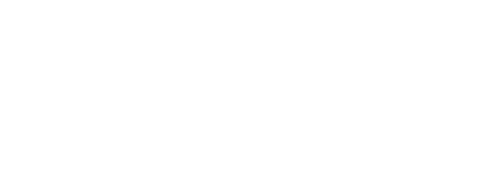 Н.Б. Ниценко№ вариантаКомбинация значений признаковРезультат Услуги, за которым обращается заявитель «Оказание содействия безработным гражданам и гражданам, зарегистрированным в органах службы занятости в целях поиска подходящей работы, в переезде.»Результат Услуги, за которым обращается заявитель «Оказание содействия безработным гражданам и гражданам, зарегистрированным в органах службы занятости в целях поиска подходящей работы, в переезде.»Граждане, признанные в установленном порядке безработными, есть предложение в другой местности, Хочу получить финансовую поддержкуГраждане, признанные в установленном порядке безработными, есть предложение в другой местности, Не буду обращаться за оказанием финансовой поддержкиГраждане, признанные в установленном порядке безработными, необходим подбор и согласование вариантов трудоустройства в другой местности, Хочу получить финансовую поддержкуГраждане, признанные в установленном порядке безработными, необходим подбор и согласование вариантов трудоустройства в другой местности, Не буду обращаться за оказанием финансовой поддержкиГраждане, зарегистрированный в органах службы занятости в целях поиска подходящей работы, есть предложение в другой местности, Хочу получить финансовую поддержкуГраждане, зарегистрированный в органах службы занятости в целях поиска подходящей работы, есть предложение в другой местности, Не буду обращаться за оказанием финансовой поддержкиГраждане, зарегистрированный в органах службы занятости в целях поиска подходящей работы, необходим подбор и согласование вариантов трудоустройства в другой местности, Хочу получить финансовую поддержкуГраждане, зарегистрированный в органах службы занятости в целях поиска подходящей работы, необходим подбор и согласование вариантов трудоустройства в другой местности, Не буду обращаться за оказанием финансовой поддержкиРезультат Услуги, за которым обращается заявитель «Содействие гражданам и членам их семей в переселении в другую местность на новое место жительства для трудоустройства по имеющейся у них профессии (специальности)»Результат Услуги, за которым обращается заявитель «Содействие гражданам и членам их семей в переселении в другую местность на новое место жительства для трудоустройства по имеющейся у них профессии (специальности)»Граждане, зарегистрированные в органах службы занятости в целях поиска подходящей работы, есть предложение работы в другой местности, переселяюсь на новое место жительства один, Хочу получить финансовую поддержкуГраждане, зарегистрированные в органах службы занятости в целях поиска подходящей работы, есть предложение работы в другой местности, переселяюсь на новое место жительства один, Не буду обращаться за оказанием финансовой поддержкиГраждане, зарегистрированные в органах службы занятости в целях поиска подходящей работы, есть предложение работы в другой местности, переселяюсь на новое место жительства с членами семьи, Хочу получить финансовую поддержкуГраждане, зарегистрированные в органах службы занятости в целях поиска подходящей работы, есть предложение работы в другой местности, переселяюсь на новое место жительства с членами семьи, Не буду обращаться за оказанием финансовой поддержкиГраждане, зарегистрированные в органах службы занятости в целях поиска подходящей работы, необходим подбор и согласование вариантов трудоустройства, переселяюсь на новое место жительства один, Хочу получить финансовую поддержкуГраждане, зарегистрированные в органах службы занятости в целях поиска подходящей работы, необходим подбор и согласование вариантов трудоустройства, переселяюсь на новое место жительства один, Не буду обращаться за оказанием финансовой поддержкиГраждане, зарегистрированные в органах службы занятости в целях поиска подходящей работы, необходим подбор и согласование вариантов трудоустройства, переселяюсь на новое место жительства с членами семьи, Хочу получить финансовую поддержкуГраждане, зарегистрированные в органах службы занятости в целях поиска подходящей работы, необходим подбор и согласование вариантов трудоустройства, переселяюсь на новое место жительства с членами семьи, Не буду обращаться за оказанием финансовой поддержкиГраждане, признанные в установленном порядке безработными, есть предложение работы в другой местности, переселяюсь на новое место жительства один, Хочу получить финансовую поддержкуГраждане, признанные в установленном порядке безработными, есть предложение работы в другой местности, переселяюсь на новое место жительства один, Не буду обращаться за оказанием финансовой поддержкиГраждане, признанные в установленном порядке безработными, есть предложение работы в другой местности, переселяюсь на новое место жительства с членами семьи, Хочу получить финансовую поддержкуГраждане, признанные в установленном порядке безработными, есть предложение работы в другой местности, переселяюсь на новое место жительства с членами семьи, Не буду обращаться за оказанием финансовой поддержкиГраждане, признанные в установленном порядке безработными, необходим подбор и согласование вариантов трудоустройства, переселяюсь на новое место жительства один, Хочу получить финансовую поддержкуГраждане, признанные в установленном порядке безработными, необходим подбор и согласование вариантов трудоустройства, переселяюсь на новое место жительства один, Не буду обращаться за оказанием финансовой поддержкиГраждане, признанные в установленном порядке безработными, необходим подбор и согласование вариантов трудоустройства, переселяюсь на новое место жительства с членами семьи, Хочу получить финансовую поддержкуГраждане, признанные в установленном порядке безработными, необходим подбор и согласование вариантов трудоустройства, переселяюсь на новое место жительства с членами семьи, Не буду обращаться за оказанием финансовой поддержкиРезультат Услуги, за которым обращается заявитель «Исправление опечаток и (или) ошибок, допущенных в результате предоставления Услуги»Результат Услуги, за которым обращается заявитель «Исправление опечаток и (или) ошибок, допущенных в результате предоставления Услуги»Граждане, зарегистрированные в органах службы занятости в целях поиска подходящей работы и граждане призванные в установленном порядке безработными,  у которых в выданных документах были допущены опечатки и (или) ошибки№ п/пПризнак заявителяЗначения признака заявителяРезультат Услуги «Оказание содействия безработным гражданам и гражданам, зарегистрированным в органах службы занятости в целях поиска подходящей работы, в переезде.»Результат Услуги «Оказание содействия безработным гражданам и гражданам, зарегистрированным в органах службы занятости в целях поиска подходящей работы, в переезде.»Результат Услуги «Оказание содействия безработным гражданам и гражданам, зарегистрированным в органах службы занятости в целях поиска подходящей работы, в переезде.»Категория заявителя1. Граждане, признанные в установленном порядке безработными.2. Граждане, зарегистрированный в органах службы занятости в целях поиска подходящей работыНужна помощь в поиске работы в другой местности?1. Есть предложение в другой местности.2. Необходим подбор и согласование вариантов трудоустройства в другой местностиБудете обращаться за оказанием финансовой поддержки1. Хочу получить финансовую поддержку.2. Не буду обращаться за оказанием финансовой поддержкиРезультат Услуги «Содействие гражданам и членам их семей в переселении в другую местность на новое место жительства для трудоустройства по имеющейся у них профессии (специальности)»Результат Услуги «Содействие гражданам и членам их семей в переселении в другую местность на новое место жительства для трудоустройства по имеющейся у них профессии (специальности)»Результат Услуги «Содействие гражданам и членам их семей в переселении в другую местность на новое место жительства для трудоустройства по имеющейся у них профессии (специальности)»Категория заявителя1. Граждане, зарегистрированные в органах службы занятости в целях поиска подходящей работы.2. Граждане, признанные в установленном порядке безработнымиНужна помощь в поиске работы в другой местности?1. Есть предложение работы в другой местности.2. Необходим подбор и согласование вариантов трудоустройстваС кем переселяетесь в другую местность для трудоустройства?1. Переселяюсь на новое место жительства один.2. Переселяюсь на новое место жительства с членами семьиБудете обращаться за оказанием финансовой поддержки1. Хочу получить финансовую поддержку.2. Не буду обращаться за оказанием финансовой поддержкиРезультат Услуги «Исправление опечаток и (или) ошибок, допущенных в результате предоставления Услуги»Результат Услуги «Исправление опечаток и (или) ошибок, допущенных в результате предоставления Услуги»Результат Услуги «Исправление опечаток и (или) ошибок, допущенных в результате предоставления Услуги»Категория заявителя1. Граждане, зарегистрированные в органах службы занятости в целях поиска подходящей работы и граждане призванные в установленном порядке безработными,  у которых в выданных документах были допущены опечатки и (или) ошибки